Puustoa raivataan valtatiellä 8 Vaasan pohjoispuolella (Pohjanmaa) Puustoa raivataan valtatiellä 8 Vaasan pohjoispuolella (Pohjanmaa)Hirvionnettomuudet ovat lisääntyneet merkittävästi valtatiellä 8 välillä Vassorinlahti - Ölis, Mustasaaren ja Vöyrin kunnissa.Vuonna 2016 hirvionnettomuuksia tapahtui kyseisellä osuudella 6 kpl. Hirvionnettomuuksien ehkäisyyn on nyt päätetty lähteä siten, että ensimmäisenä toimenpideratkaisuna Etelä-Pohjanmaan ELY-keskuksen liikennevastuualue poistaa puuston ja vesakon valtatie 8:n suoja-alueelta näkyvyyden parantamiseksi. Tien suoja-alue ulottuu 20 metriä tien keskiviivasta tien molemmin puolin.Tämä toimenpide avartaa tieympäristöä ja hirvet on helpompi havaita. Hirvionnettomuuksien ehkäisyyn on useita vaihtoehtoja, joista tämä toimenpide on edullisempi kuin valaistuksen tai hirviaidan rakentaminen, jotka olisivat tehokkaimmat toimenpiteet.Etelä-Pohjanmaan ELY-keskus toimittaa maanomistajille ilmoituksen puuston poistosta ja viestin siitä, että maanomistajat voivat halutessaan omatoimisesti poistaa puuston maaliskuun loppuun mennessä.ELY-keskus aloittaa puuston poiston huhtikuussa ja työ on valmis syyskuussa 2017. Puuston kaato, kuormaus ja poiskuljetus suoritetaan päällystetyn ajoradan ulkopuolella siten, ettei työ häiritse valtatien liikennettä. Kaatotyöstä varoittavat liikennemerkit asennetaan tarvittaessa.  Raivausjaksolla olevien turkistarhojen kanssa sovitaan korjuuajankohdasta, ettei aiheuteta vahinkoa elinkeinotoiminnalle korjuutyöstä aiheutuvalla melulla.KarttaLisätietoja:Mikael Björses
Liikenneturvallisuussuunnittelija
Etelä-Pohjanmaan ELY-keskus
Puh. 040 167 6330 ja                 Kaj Lytts
Aluevastaava
ELY-keskus
Puh. 0295 027 7355.1.2017 Vt 18 liittymien parantaminen Alavudella ja Ähtärissä (Etelä-Pohjanmaa) Vt 18 liittymien parantaminen Alavudella ja Ähtärissä (Etelä-Pohjanmaa)Etelä-Pohjanmaan ELY-keskus aloittaa valtatien 18 liittymien parantamisen Alavuden ja Ähtärin kaupungissa. Alavuden Putulassa parannetaan vt 18 ja mt 672 risteystä (Peräseinäjoentie ja Sydänmaantie) rakentamalla vt 18:sta hidastuskaista, sekä vt 18 liittymää parannetaan muuttamalla avoin liittymä ns. tulppaliittymäksi rakentamalla kohteeseen saareke parantamalla muun muassa liittymän näkyväisyyttä.Ähtärin kaupungissa rakennetaan valtatielle 18 väistötila kantatien 68 liittymän kohdalle. Nykyinen linja-autopysäkki siirretään länteen päin väistötilan päähän.Tavoitteena on parantaa ko. liittymissä valtatien 18 ajoneuvoliikenteen liikenneturvallisuutta ja lisätä ajoneuvoliikenteen sujuvuutta.Rakennustyöt aloitetaan Alavuden liittymän osalta tammikuulla ja Ähtärin liittymän parantaminen myöhemmin keväällä. Työt tulee olla valmiina syyskuun 2017 loppuun mennessä.Rakennusurakan pääurakoitsijana toimii Sundström Ab Oy. Hankkeiden urakkahinta on
242 700 euroa. Hankkeen kustannuksista vastaa Etelä-Pohjanmaan elinkeino-, liikenne ja ympäristökeskus.Kartat: Alavus vt18/mt672 risteys ja Ähtäri vt18/kt66 risteys Lisätietoja       Veijo Rajamäki
Projektipäällikkö
ELY-keskus
Puh. 029 502 7750Tomas Cederberg
Työmaapäällikkö
Sundström Ab Oy
Puh. 040 706 180311.1.2017 Långgrundsvikenin ja Gropenin kunnostuksen työt alkavat tammikuussa 2017 (Pohjalaismaakunnat) Långgrundsvikenin ja Gropenin kunnostuksen työt alkavat tammikuussa 2017 (Pohjalaismaakunnat)Kristiinankaupungissa sijaitsevan merenlahtien Långgrundsvikenin ja Gropenin kunnostus alkaa tammikuussa 2017. Lahdet kärsivät rehevöitymisestä ja huonosta veden vaihtuvuudesta. Lahtien ympärillä on runsaasti asutusta: reilut 60 kesämökkiä ja vakinaista asuntoa. Långgrundsvikenin ja Gropenin kunnostus toteutetaan Kristiinankaupungin, ranta-asukkaiden ja Etelä-Pohjanmaan ELY-keskuksen yhteistyönä. Kunnostushankkeen urakoitsijaksi on valittu Oy L. Simons Transport Ab Närpiöstä.Urakoitsija aloittaa työt kaivettavien väylien reunojen raivauksella, Gropenin tyhjennyksen pumppauksella sekä läjitysalueiden valmistelutöillä. Kaivutyöt pyritään saamaan valmiiksi maaliskuun loppuun mennessä. Alueella liikkumista tulee välttää, koska pumppaus ja kaivutyöt saattavat heikentää jääolosuhteita. Lisäksi kaivumassojen kuljetuksessa käytettävä kuljetuskalusto liikkuu alueella.Långgrundsvikenin ja Gropenin kunnostussuunnitelma valmistui keväällä 2011. Suunnitelmaan kuuluu Tjöcköfjärdenin ja Gropenin, Gropenin ja Långgrundsvikenin sekä Långgrundsvikenin ja Tjöcköfjärdenin välisten uomien syventämistä ja leventämistä, Gropenin pintasedimentin poistoa sekä Långgrundsvikenin pohjois- ja itärantojen ruoppaamista. Näillä toimenpiteillä pyritään parantamaan Långgrundsvikenin ja Gropenin virkistyskäyttöarvoa ja vedenlaatua sekä vähentämään alueen sisäistä kuormitusta.Kristiinankaupunki haki kunnostustoimenpiteille vesilain mukaista lupaa vuonna 2013. Länsi- ja Sisä-Suomen aluehallintoviraston myönteinen lupapäätös saatiin 24.6.2015. Hankkeen kustannusarvio on 260 000 euroa (alv 0 %). Etelä-Pohjanmaan ELY-keskus osallistuu hankkeeseen korkeintaan 130 000 eurolla ja korkeintaan 50 %:lla hankkeen kokonaiskustannuksista.  Huvilanomistajat ja vakituiset asukkaat maksavat kustannuksista 30 % ja Kristiinankaupunki 20 %. Kesäasuntojen ja vakinaisten asuntojen omistajien osuus kunnostuskustannuksista riippuu alueelle kohdistuvista toimenpiteistä, pienimmillään se on 500 euroa.Toimenpidealueen kartta (pdf, 1 Mt)Lisätietoja: Långgrundsvikenin ja Gropenin kunnostuksen seurantaryhmä: Kristiinankaupunki: tekninen johtaja Ari-Johan Myllyniemi, puh. 040 559 9229Huvilanomistajat ja vakinaiset asukkaat: Jukka Ujainen, puh. 0400 801 691Etelä-Pohjanmaan elinkeino-, liikenne- ja ympäristökeskus: ryhmäpäällikkö Kim Klemola, puh. 0295 027 829Urakoitsija: Oy L. Simons Transport Ab: Vastaava työnjohtaja Markus Böling, puh. 040 355 603212.1.2017 Ympäristövaikutusten arviointiselostus on valmistunut Vaasan satamatiehankkeesta (Pohjanmaa) Ympäristövaikutusten arviointiselostus on valmistunut Vaasan satamatiehankkeesta (Pohjanmaa)HankeEtelä-Pohjanmaan elinkeino-, liikenne- ja ympäristökeskuksen (ELY-keskus) Liikenne ja infrastruktuuri -vastuualue on toimittanut Etelä-Pohjanmaan ELY-keskuksen Ympäristö- ja luonnonvarat -vastuualueelle ympäristövaikutusten arviointiselostuksen Vaasan satamatiehankkeesta.Vaasan satamatie sijoittuu eteläisen Kaupunginselän ja sen ympäristön alueelle Vaasassa ja Mustasaaressa. Hankkeen tavoitteena on löytää nykyistä toimivampi yhteys Vaasan satamaan ja näin kehittää Vaasan seudun logistista järjestelmää. Tiehankkeen pituus on vaihtoehdosta riippuen 13,5–23,1 km. Tarkoituksena on luoda tieyhteys, joka kytkee tehokkaasti Vaskiluodon sataman ja logistiikkakeskuksen toisiinsa sekä samalla valtakunnan päätieverkkoon, valtateihin 3 ja 8. Vaasan satamatiehankkeeseen sisältyy myös logistiikkakeskuksen kytkentä Vähäkyröntiehen osana valtatien 8 tulevaa yhteyttä Helsingby – Vassor. Tien kehittämisen taustalla ovat häiriötekijät, jotka Vaasan keskustaan on aiheutunut läpikulkevasta raskaasta liikenteestä sekä suurille satamaan suuntautuville kuljetuksille katuverkon ahtaudesta aiheutuvat ongelmat. Satamatien suunnittelu ja arviointi on saanut osarahoitusta EU:n TEN-T -rahastosta.Tarkastellut vaihtoehdotHankkeen ympäristövaikutusten arviointimenettelyssä on tarkasteltu viittä vaihtoehtoa:Vaihtoehto 0+ eli nykyisen väyläverkon kehittäminen eli Vaasan kaupungin määrittelemien liikenneturvallisuustoimenpiteiden toteutus katuverkolla.Keskustatunneli eli kalliotunnelin rakentaminen Vaasan keskustan ali. Tunneli louhitaan kallioon osuudella Kauppapuistikko – Vaasanpuistikko. Vaihtoehto kulkee tunnelista moottoritietä Vikbyn eritasoliittymään, josta se jatkuu logistiikkakeskuksen eteläpuolelta Vähäkyröntielle Martoisiin.Kaupunginselkä-vaihtoehto sijoittuu Eteläiselle Kaupunginselälle välillä Myrgrund – Emäntälahti, johon tehdään moottoritien uudeksi päätepisteeksi kiertoliittymä. Reitti kulkee siitä edelleen moottoritietä Vikbyn eritasoliittymään, josta se jatkuu logistiikkakeskuksen eteläpuolelta Vähäkyröntielle Martoisiin. Kaupunginselän ylitys toteutetaan pääosin siltana, vain molemmille rannoille tehdään yhteensä noin 800 metriä pengertietä.Fladan–vaihtoehto kulkee Vaasan yleiskaavan mukaisesti Myrgrundistä Kotisarantietä Munsmon ja Sulvan välistä Kaupunginselän eteläpuolelta ja liittyy moottoritiehen Fladanin eritasoliittymän kohdalla. Reitti kulkee moottoritietä Vikbyn eritasoliittymään, josta se jatkuu logistiikkakeskuksen eteläpuolelta Vähäkyröntielle Martoisiin.Vikby-vaihtoehto erkanee Fladan-vaihtoehdosta Tölbyn kohdalla, josta se kaartaa etelään Vikbyn läpi valtatielle 8.YVA-ohjelmavaiheen jälkeen Kaupunginselkä-vaihtoehdon länsipäätä on siirretty pohjoiseen, Sundomin sillan penkereeseen etäämmälle asukkaiden suosimalta ranta-alueelta. Kaupunginselän ylittävien siltojen kohdalla on Emäntälahden puoleisessa sillassa huomioitu Kaupunginselän tekosaaret, jotka lyhentävät Kaupunginselän itäisen sillan pituutta kun Satamatieyhteys voidaan saarten kohdalla toteuttaa pengerratkaisuna. YVA-ohjelmavaiheen jälkeen Fladan-vaihtoehdossa on Fladanin eritasoliittymä siirretty noin 350 metriä Vaasan suuntaan, jolloin nykyinen Fladanin eritasoliittymä muuttuu Rantatien (maantie 673) kohdalla risteyssillaksi. Uuteen Fladanin eritasoliittymään rakennetaan rampit sekä Vaasan että Laihian suuntaan. Fladanin eritasoliittymän ja Vikbyn eritasoliittymän väliselle moottoritieosuudelle tehdään lisäkaistat liittymis- ja erkanemiskaistojen järjestelyä varten. Vikby-vaihtoehto on ohjelmavaiheen jälkeen suunniteltu kulkemaan nykyisen Vikbyn eritasoliittymän kautta ja Helsingbystä Martoisiin samaa linjausta noudattaen kuin muutkin vaihtoehdot. Vikby – Helsingby välillä aikaisemmin suunnitellusta oikaisusta on luovuttu.VaikutuksetVaihtoehdot eroavat toisistaan linjaukseltaan sekä toteuttamisratkaisuiltaan. Keskustatunneli-vaihtoehdossa sataman raskas liikenne ja ainakin osa erikois- ja vaarallisten aineiden kuljetuksista siirtyy keskustan katuverkolta tunneliin. Muissa vaihtoehdoissa osa sataman etelään suuntautuvasta raskaasta liikenteestä sekä erikois- ja vaarallisten aineiden kuljetuksista siirtyy keskustan katuverkolta uusille reiteille. Vaihtoehtojen vaikutukset henkilöliikenteeseen ovat vähäisiä, mutta erityisesti Kaupunginselkä-vaihtoehdossa seudullinen saavutettavuus paranee merkittävästi sujuvampien liikenneyhteyksien myötä. Ilman laatuun vaikuttavissa päästömäärissä ei ole eri vaihtoehdoissa merkittäviä eroja.  Keskustatunneli- ja Kaupunginselkä-vaihtoehto parantavat asumisviihtyvyyttä sekä liikkumis- ja virkistysmahdollisuuksia ydinkeskustassa. Fladan- ja Vikbyvaihtoehdot vähentävät tielinjauksen lähistön asumisviihtyvyyttä ja virkistyskäyttöä tuomalla rauhalliseen maalaisympäristöön raskaan liikenteen haittoja.Vaihtoehdot Vikby ja Fladan sijoittuvat liito-oravan elinympäristöjen läheisyyteen ja osin myös pirstovat niitä. Kaupunginselkä-vaihtoehdon linjaus sijoittuu lepakoiden lisääntymisalueen lähettyville. Fladan-, Vikby- ja Kaupunginselkä-vaihtoehtojen vaikutukset pesimälinnustoon ovat suuret.  Tulvien kannalta Fladan- ja Vikby-vaihtoehdoilla on haitallisimmat vaikutukset.Kaikki vaihtoehdot ovat ympäristövaikutusten näkökulmasta toteutettavissa. Toteutettava vaihtoehto valitaan vasta yhteysviranomaisen YVA-selostuksesta antaman lausunnon jälkeen hankkeen jatkosuunnittelussa.Arviointiselostus nähtävilläArviointiselostus on nähtävillä 18.1.–14.3.2017 Vaasassa Kansalaisinfossa (Kirjastonkatu 13, Vaasa), Vähänkyrön yhteispalvelupisteessä (Vähäkyröntie 11, Vähäkyrö) sekä Mustasaaressa (Keskustie 4, Mustasaari). Arviointiselostus toimitetaan kuulutusajaksi myös Mustasaaren pääkirjastoon (Koulutie 1, Mustasaari) sekä julkaistaan Etelä-Pohjanmaan ELY-keskuksen internet-sivuilla www.ymparisto.fi/vaasansatamatieYVA.Arviointiselostusta koskevat kaikille avoimet yleisötilaisuudet pidetään maanantaina 23.1.2017 klo 17.00 Mustasaaressa Sulvan koulun ruokasalissa, Urheilukuja 3, 65450 Sulva ja tiistaina 24.1.2017 klo 17.00 Vaasan kaupunginkirjaston Draama-salissa, Kirjastonkatu 13, 65100 Vaasa.Arviointiselostuksesta voi esittää kirjallisia mielipiteitä ja lausuntoja viimeistään 14.3.2017 klo 16.15 mennessä sähköpostitse osoitteeseen kirjaamo.etela-pohjanmaa@ely-keskus.fi tai osoitteeseen Etelä-Pohjanmaan ELY-keskus, PL 77, 67101 Kokkola. Lausunnot ja mielipiteet pyydetään toimittamaan myös Word-tiedostona ja viittaamaan niissä diaarinumeroon EPOELY/36/07.04/2013.Lisätietoja:Hankkeesta vastaava: Etelä-Pohjanmaan ELY-keskus, Liikenne ja infrastruktuuri -vastuualue, Ari Perttu, ari.perttu@ely-keskus.fi, puh. 029 502 7745
YVA-konsultti: Ramboll Finland Oy, Riina Känkänen, riina.kankanen@ramboll.fi, puh. 040 768 8084
Tiesuunnittelu: Ramboll Finland Oy, Mikko Uljas, mikko.uljas.@ramboll.fi, puh. 040 066 571918.1.2017 Kyrönjoen vapaa-ajankalastusta selvitetään postitiedustelulla (Pohjalaismaakunnat) Kyrönjoen vapaa-ajankalastusta selvitetään postitiedustelulla (Pohjalaismaakunnat)Etelä-Pohjanmaan elinkeino-, liikenne- ja ympäristökeskus lähettää viikon 3 aikana kalastustiedustelun koskien Kyrönjoen ja sen suistoalueen vapaa-ajankalastusta. Tiedustelu lähetetään sekä jokivarren että suiston alueelle yhteensä 3100 kotitaloudelle. Vastaanottajien osoitetiedot on saatu Väestörekisterikeskuksen väestötietojärjestelmästä. Tiedustelulla selvitetään Kyrönjoen vesistötöiden vaikutusta Kyrönjoen kalastukseen ja kalansaaliisiin vuonna 2016. Vastaava tiedustelu on toteutettu vuosina 1996, 2000, 2003, 2006, 2009 ja 2012. Tutkimusalue käsittää Kyrönjoen pääuoman Kurikasta alavirtaan sekä joen suistoalueen. Tiedustelussa selvitetään käytettyjä pyydyksiä sekä saatua saalista. Lisäksi kysytään kalastusta haittaavista tekijöistä sekä vastaajien käsitystä kalakannoissa tapahtuneista muutoksista.Edellisen tiedustelun mukaan vuonna 2012 suistossa suurin osa saaliista saatiin solmuväliltään 41–55 mm:n verkoilla, kun taas jokialueella uistimella ja ongella. Yleisimmät saalislajit olivat ahven ja hauki. Huono vedenlaatu haittasi kalastusta sekä suistossa että jokialueella. Jokialueella myös virtaaman ja vedenkorkeuden vaihtelusta koettiin aiheutuvan kohtalaista haittaa.Kalastustiedustelu lähetetään satunnaisotannan perusteella, jolloin osa tiedusteluista tulee myös sellaisille kotitalouksille, jotka eivät ole kalastaneet. Tiedustelun täyttäminen ja palauttaminen on kuitenkin tärkeää myös tällaisissa tapauksissa, sillä myös kalastamattomuus tai vähäinen kalastus on arvokas tieto. Näin vältytään myös myöhemmin lähetettäviltä uusintakyselyiltä.Lisätietoja:Vesitaloussuunnittelija Miia Honka, puh. 0295 028 038, miia.honka@ely-keskus.fi19.1.2017 Jääskänjärven säännöstelyn muuttamista ja järven kunnostamista suunnitellaan (Pohjalaismaakunnat) Jääskänjärven säännöstelyn muuttamista ja järven kunnostamista suunnitellaan (Pohjalaismaakunnat)Alavuden Sydänmaalla sijaitsevan Jääskänjärven säännöstelyn tarkistamiseksi ja järven kunnostamiseksi teetetään suunnitelma. Jääskänjärvi kuuluu Nurmonjoen säännösteltyihin latvajärviin ja sen säännöstelystä vastaa Etelä-Pohjanmaan ELY-keskus.  Järveä säännöstellään tulvien vähentämiseksi Lapuanjoen vesistössä. Jääskänjärven rannalla on noin 120 kesämökkiä ja 10 vakinaista asuinrakennusta.Suunnittelun tarkoituksena on sopeutua ilmastonmuutokseen ja muuttaa Jääskänjärven kevättalven säännöstelyä niin, että pakollisesta vedenpinnan alennuksesta voitaisiin luopua vähälumisina talvina. Suunnittelussa tarkastellaan lisäksi Haavistonlahden kunnostamista sekä suunnitellaan Allasjoen suistoon kosteikko tai laskeutusallas. Myös järveen tulevan ulkoisen kuormituksen vähentämiseen kiinnitetään huomiota. Suunnitelman tekijäksi on valittu Ympäristötekniikan insinööritoimisto Jami Aho.Suunnitelman valmistumisen jälkeen ELY-keskus tulee hakemaan vesilain mukaista lupaa säännöstelyn muutokselle ja samalla voidaan hakea lupaa myös rannanomistajien omakustanteisille ruoppauksille. Jotta kunnostustyöt voitaisiin tehdä pääosin kuivatyönä, suunnitellaan myös väliaikainen järven vedenpinnan laskeminen. Kun suunnitelmaluonnos on valmistunut, järjestetään Alavudella keskustelutilaisuus säännöstelyn muutoksesta ja kunnostustöistä.Jääskänjärven lisäksi säännöstelyn muutosta ja kunnostusta valmistellaan Kuotes- ja Putulanjärvellä sekä Iso- ja Vähä-Allasjärvellä. Näitä järviä koskevat suunnitelmat ovat aluehallintoviraston lupakäsittelyssä. Nurmonjoen latvajärvistä Saarijärvi sai vesilain mukaisen luvan vastaaviin toimenpiteisiin vuonna 2012 ja hanke on toteutettu.Kartta Jääskänjärven alueesta (jpg, 1 Mt)Lisätietoja:      Ryhmäpäällikkö Sari Yli-Mannila, puh. 0295 027 962Vesitaloussuunnittelija Jenni Mäkelä, puh. 0295 027 880Jääskänjärven suunnittelutoimikunnan edustaja Marko Hakamaa, puh. 0400 764 62623.1.2017 Joulukuun työllisyyskatsaus (Pohjanmaa, Keski-Pohjanmaa) Joulukuun työllisyyskatsaus (Pohjanmaa, Keski-Pohjanmaa)Trendit:Pohjanmaalla edelleen maan alhaisin työttömyysaste, 10,0 %.Työttömyys laski vuodentakaisesta koko maassa, mutta Pohjanmaalla vähiten, 0,8 %.Miesten osuus työttömistä työnhakijoista kasvoi edelleen.Yli 50-vuotiaita on työttömistä työnhakijoista jo yli kolmannes.TE-toimistoon ilmoitettiin joulukuussa uusia avoimia työpaikkoja 992, mikä on 24 enemmän kuin edellisenä vuonna vastaavaan aikaan.Pitkäaikaistyöttömyys kasvoi edelleen.Työllistymistä edistävissä palveluissa olevien määrä nousi edellisen vuoden vastaavaan ajankohtaan verrattuna ja niissä oli yhteensä 4 970 henkilöä.Työttömistä työnhakijoista oli joulukuussa kokoaikaisesti lomautettuja 1 452 henkilöä, joka on 78 vähemmän kuin vuosi sitten.Lue koko katsaus täältä (pdf).Briefly in English (pdf).www.temtyollisyyskatsaus.fi/pohjanmaa.aspx24.1.2017 Liiketunnistimien avulla toimiva valaistuksen himmennys on otettu käyttöön välillä Roves-Keski-Nurmontie, Seinäjoki (Etelä-Pohjanmaa) Liiketunnistimien avulla toimiva valaistuksen himmennys on otettu käyttöön välillä Roves-Keski-Nurmontie, Seinäjoki (Etelä-Pohjanmaa)Etelä-Pohjanmaan elinkeino-, liikenne- ja ympäristökeskus on käynnistänyt pilottihankkeen tievalaistuksen liikenneperusteisesta ohjauksesta ns. Älykäs-valaistus.Valtatien 18 väli Roveksesta Keski-Nurmon tien liittymän itäpuolelle (n. 5,3 km) on valaistu yhtenäisellä LED-valaistuksella, jota pystytään valaisinpylväissä olevien liiketunnistimien avulla ohjaamaan keskusyksikön välityksellä.Kun tiellä ei ole liikennettä, pidetään valaistus himmettynä 50 % maksimitehosta. Liiketunnistimien havaitessa ajoneuvon valaistusteho nostetaan ajoneuvon edellä 50 %:sta täyteen 100 %:n noin 200 metrin matkalla (4 valaisinpylvästä). Ajoneuvon ohittaessa valaisinpylvään valaistusteho lasketaan pienellä viiveellä takaisin 50 %:n mikäli muuta liikennettä ei ole tulossa. Etelä-Pohjanmaan ELY:n alueella on tievalaistusta yhteensä n. 2300 km, joista valtion omistuksessa on noin 1000 km. Valaistuksen energiakustannukset valtion osalta ovat n. 1,9 M€ vuodessa.Pilottihankkeen tarkoituksena on selvittää pystytäänkö energiakustannuksissa säästämään ko. mallilla.Kokeilun aikana saadun tiedon perusteella tullaan ohjaustapoja varmasti vielä muuttamaan. Myös toimintavarmuutta ja -tapoja tullaan pilotin aikana kehittämään. Pilottihankkeen luonteesta johtuen alueella saattaa olla häiriöitä valaistuksen toimivuudessa.Valaistustehoa on tarkoitus myöhemmin vielä laskea alle 50 %:n aikana, jolloin liikennettä ei ole.Liiketunnistimien reagointi tiellä liikkuviin jalankulkijoihin ja pyöräilijöihin tutkitaan myös pilottihankkeen aikana.Lisätietoja:Reijo Virta,  Etelä-Pohjanmaan ELY-keskus, telematiikka asiantuntija, puh. 0295 027 76124.1.2017 Oy Aqua Botnica Ab:n jätevesijohto Teuvalta Kaskisiin on valmis (Pohjanmaa) Oy Aqua Botnica Ab:n jätevesijohto Teuvalta Kaskisiin on valmis (Pohjanmaa)Oy Aqua Botnica Ab:n jätevesijohto on valmis ja vihitään julkisesti käyttöön 26. tammikuuta 2017 klo 13 Piolahden esipuhdistuslaitoksella, osoite Nya Kaskövägen 560, noin 500 metriä Piolahden risteyksestä Kaskisiin päin.Jätevesijohto on noin 53 kilometriä pitkä ja kulkee Teuvan kunnasta Närpiön Piolahden kautta Kaskisiin Metsä Boardin puhdistamolle. Johdon ensimmäisen osan rakentaminen Teuvan ja Piolahden välillä aloitettiin helmikuussa 2015. Toisen osan rakentaminen Finbyn ja Piolahden välillä sekä kolmannen osan rakentaminen Piolahden ja Kaskisten välillä aloitettiin vuodenvaihteessa 2015–2016 ja työt saatettiin loppuun vuoden 2016 aikana. Putkea on asennettu yhteensä 108 km. Hankkeeseen kuului myös esipuhdistuslaitoksen rakentaminen Piolahteen, jonka rakennustyöt aloitettiin keväällä 2016. Laitos on mitoitettu noin 300 m3/h jätevesimäärälle, ja normaali virtaus laitokselle on noin 60–80 m3/h.Suupohjan kunnat selvittivät vuosikausia yhteisen jätevedenkäsittelyn järjestämisen mahdollisuudet alueella. Tähän avautui mahdollisuus kun Metsä Botnia sulki tehtaansa Kaskisissa vuonna 2009, jolloin tehtaan puhdistamolla vapautui puhdistuskapasiteettia. Kaskisten kaupunki johti jo ennestään jätevetensä tehtaan puhdistamolle, mikä osaltaan myös tuki hanketta.  Neljä vuotta kestävien neuvottelujen jälkeen Teuvan kunta ja Närpiön kaupunki teki sopimuksen Metsä Boardin Kaskisten tehtaan kanssa jäteveden yhteispuhdistuksesta.  Oy Aqua Botnica Ab on hankkeen toteuttaja. Rakennushankkeen kokonaiskustannukset johtoineen ja kaikkine asemineen on noin 8 miljoonaa euroa, josta Etelä-Pohjanmaan elinkeino-, liikenne- ja ympäristökeskus on myöntänyt 3,1 miljoonaa euroa hankeavustusta. Konsulttitoimisto Ramboll on hankkeen suunnittelija. Hankkeen urakoitsijat ovat Sundström Entreprenad Ab Oy, Oy Gun Exin Finland Ltd, Solid Water Oy, Suupohjan Sähköpalvelu Oy ja Syspoint Oy.Lisätietoja:Oy Aqua Botnica AbToimitusjohtaja Kurt Rösgren, puh. 0500 361 599Manuela Tigerstedt, ouh. 050 549 6056Etelä-Pohjanmaan ELY-keskusVesitalousasiantuntija Jenny Skuthälla, puh. 0295 027 93726.1.2017 EU-rakennerahastohankkeiden maksatus etenee rivakasti Länsi-Suomessa (Länsi-Suomi) EU-rakennerahastohankkeiden maksatus etenee rivakasti Länsi-Suomessa (Länsi-Suomi)Länsi-Suomen alueen hanketoteuttajille on maksettu yhteensä 23 M€ EU-tukia vuonna 2016. Euroopan aluekehitysrahaston (EAKR) tukea tästä on 10 M€ ja Euroopan sosiaalirahaston tukea 13 M€. Vuonna 2015 maksettiin työ- ja elinkeinoministeriön hallinnonalan rakennerahastovaroja Keski-Suomen ELY-keskuksesta yhteensä 3,5 M€, joten viime vuonna maksuun saatiin kuusinkertainen määrä edellisvuoteen verrattuna.Maakunnittain tarkasteltuna maksetut määrät kohdistuivat seuraavasti:Etelä-Pohjanmaa 1,3 M€Keski-Suomi 6,3 M€Keski-Pohjanmaa 4,5 M€Pirkanmaa 1,9 M€Pohjanmaa 1,2 M€Satakunta 2,3 M€Varsinais-Suomi 1,8 M€Lisäksi valtakunnallisille ESR-hankkeille maksettiin 3,4 M€. –  Maksettujen tukisummien erot johtuvat osin siitä, että maakuntien hankemäärärahat ovat erisuuruisia, toteaa maksatusasiantuntija Mari Sjövall Keski-Suomen ELY-keskuksesta. Myös hankkeiden toiminnan käynnistymisessä on ollut eroja.Keski-Pohjanmaalle maksetusta tuesta suurin osa kohdistui yritysten kehittämiseen. Keski-Suomessa ja Pirkanmaalla osuus oli puolet tukimäärästä. Varsinais-Suomessa EU-tuista vain 13 % maksettiin yrityshankkeille. Sen sijaan kansallista yritystukea maksettiin Varsinais-Suomessa erityisen paljon.Rakennerahastojen hallinnointi keskitettiin Länsi-Suomen osalta Keski-Suomen ELY-keskukseen vuoden 2014 alussa. EAKR- ja ESR-hankkeiden lisäksi Keski-Suomen ELY-keskus hallinnoi myös kansallisia yritystukia Länsi-Suomen alueella.Lisätietoja:      
Jukka T Raivio, Maksatus- ja tarkastusyksikön päällikkö, p. 0400 679 47626.1.2017 Kauhavan kaupungille lähti oikaisukehotus asemakaavamuutoksen johdosta (Etelä-Pohjanmaa) Kauhavan kaupungille lähti oikaisukehotus asemakaavamuutoksen johdosta (Etelä-Pohjanmaa)Etelä-Pohjanmaan elinkeino-, liikenne- ja ympäristökeskus (ELY-keskus) on tehnyt Kauhavan kaupungille maankäyttö- ja rakennuslain 195 §:n mukaisen oikaisukehotuksen Kauhavan kaupunginvaltuuston 19.12.2016 § 88 tekemästä päätöksestä, jolla se on hyväksynyt Kauhavan Alahärmän taajaman korttelin 114 asemakaavan muutoksen.Asemakaavan muutos koskee käytännössä korttelin 114 yhtä tonttia, jolla rakennusoikeutta lisätään 1600 neliömetristä 7500 neliömetriin ja sallittua kerroslukua lisätään kahdesta kahdeksaan.Asemakaavan muutoksen laadinnan yhteydessä tehdyt selvitykset ja arvioinnit ovat riittämättömiä rakentamisen tehokkuuden, taajamakuvan sekä kulttuuriympäristön ja maiseman vaalimisen arvioimiseksi.Koska asemakaavan muutoksen selvitykset ja vaikutusarvioinnit ovat riittämättömiä, ei ole mahdollista arvioida valtuuston päätöksen laillisuutta MRL:n 54 §:n tarkoittamalla tavalla.Kauhavan kaupunki laatii parhaillaan myös Alahärmän osayleiskaavaa, jonka yhteydessä on laadittu 19.1.2017 päivätty Alahärmän keskustan yleissuunnitelma. Suunnitelmassa on tutkittu mm. Alahärmän keskustan täydennysrakentamista ja pysäköintijärjestelyjä sekä rakentamisen korkeutta.ELY-keskus katsoo olevan myös yleisen edun mukaista, ja eri maanomistajien tasapuolinen kohtelu huomioiden, saattaa asia uudelleen päätettäväksi.Oikaisukehotuksessa kehotetaan Kauhavan kaupunginvaltuustoa saattamaan asemakaavan muutosta koskevan päätöksensä maankäyttö- ja rakennuslain mukaiseksi.Lisätietoja:Ylitarkastaja Seppo Hakala, puh. 0295 027 78827.1.2017 SOKKA 3-hankkeessa selvitetään maa-ainestenottamisalueiden tilaa ja jälkihoitotoimenpiteitä (Pohjalaismaakunnat) SOKKA 3-hankkeessa selvitetään maa-ainestenottamisalueiden tilaa ja
jälkihoitotoimenpiteitä (Pohjalaismaakunnat)Etelä-Pohjanmaan elinkeino-, liikenne- ja ympäristökeskuksessa on käynnistynyt SOKKA 3 -hanke, jossa selvitetään maa-ainestenottamisalueiden tilaa ja lupatilannetta sekä jälkihoitotoimenpiteiden edistymistä. Hankkeessa pyritään myös löytämään menetelmiä ja toimintamalleja lupaehtojen noudattamista koskevan valvonnan tehostamiseksi niin ottamisen aikana kuin jälkihoitotoimenpiteidenkin osalta. Toimintamallien on tarkoitus toimia maa-aineslakia valvovien kunnan ja valtion viranomaisten työvälineinä. Hankkeen aikana huomioidaan myös tulevien maakuntien rooli siltä osin kuin se hankkeen aikaan selviää.Jälkihoitotoimenpiteillä vähennetään maa-ainesten ottamisen haitallisia vaikutuksia ympäristöön, sopeutetaan ottamisalue ympäröivään luontoon ja maisemaan sekä edistetään ottamisalueen jälkikäyttömahdollisuuksia ja turvallisuutta. Pohjavesialueella jälkihoidon asianmukainen toteuttaminen on tärkeää myös pohjaveden laadun turvaamiseksi. Tyypillisiä lupaehdoissa mainittuja jälkihoitotoimenpiteitä ovat rinteiden jyrkkien seinien muotoilu loivemmiksi sekä pintamaan ja kasvillisuuden palauttaminen alueelle. Jälkihoitotoimenpiteitä on myös mahdollista toteuttaa luonnon monimuotoisuutta edistävästi. Aiemmissa SOKKA (Soranottoalueiden kartoitus ja kunnostustarpeiden arviointi) -hankkeissa on todettu, että jälkihoitotoimenpiteet tehdään usein puutteellisesti tai ne jätetään jopa kokonaan tekemättä. Myös muiden lupaehtojen rikkominen, erityisesti ottamisen ulottaminen pohjavesialueella tärkeään suojakerrokseen asti, on yleistä. Lisäksi alueiden jälkikäyttö ei aina ole asianmukaista.Edellä mainituista syistä SOKKA 3 -hankkeessa on tarkoitus tehdä tarkempi selvitys tilanteesta muutaman kunnan alueella. ELY-keskus valitsee selvityskohteet painottaen niitä kuntia, joissa on paljon maa-ainestenottamistoimintaa tai joissa on aiemmin havaittu puutteita lupaehtojen noudattamisessa tai pohjavettä vaarantavaa toimintaa alueiden jälkikäytössä. Näiden kuntien ympäristönsuojeluviranomaisiin tullaan olemaan yhteydessä ja toivomme hyvää yhteistyötä hankkeen tavoitteiden saavuttamiseksi. Hankkeen tuloksista laaditaan sähköinen raportti, joka tulee olemaan kaikkien saatavilla hankkeen päätyttyä.Lisätietoja:Tilda Rantataro, suunnittelija, puh. 0295 027 668Antti Hakola, vesihuoltoryhmän päällikkö, puh. 0295 027 78930.1.2017 ELY-keskukset pyytävät lausuntoja ehdotuksista uusiksi kalatalousaluejaoiksi ELY-keskukset pyytävät lausuntoja ehdotuksista uusiksi kalatalousaluejaoiksiKalatalouden yhteistyöryhmät ympäri Suomen ovat tehneet omien alueidensa kalatalouspalveluista vastaaville ELY-keskuksille (Varsinais-Suomi, Pohjois-Savo, Lappi) ehdotukset vesialueiden jakamiseksi nykyistä laajempiin kalatalousalueisiin. ELY-keskukset pyytävät lausuntoja näistä ehdotuksista 31.3.2017 mennessä.Vuoden 2016 alusta voimaan tulleen kalastuslain perusteella vesialueet jaetaan kalatalousalueiksi niiden omistussuhteista ja hallinnollisista rajoista riippumatta. Kalatalousalue muodostuu kalataloudellisesti riittävän suuresta yhtenäisestä alueesta ja sen aluetta määritettäessä on otettava huomioon kalastuksen tarkoituksenmukainen järjestäminen ja vaelluskalojen elinkierto.Suomessa toimii kymmenen ELY-keskusten asettamaa alueellista kalatalouden yhteistyöryhmää, jotka ovat tehneet ehdotuksen kalatalousaluejaoksi. Ehdotusta ovat olleet tekemässä nykyisten kalastusalueiden edustajat ja suuri joukko kalatalouden toimijoita ja sidosryhmien edustajia. Ehdotus on koko maassa nähtävillä lausunnonantoa varten samanaikaisesti.Suurimmat muutokset rannikolla ja Järvi-SuomessaTavoitteena on ollut vähentää nykyisten kalastusalueiden määrää, jotta kalakantojen hoito voidaan suunnitella riittävän suurina vesistöaluekokonaisuuksina. Tässä on onnistuttu hyvin, sillä nykyisten 225 kalastusalueen sijalle ehdotetaan 119 kalatalousaluetta. Ne jakautuvat maan eri osiin seuraavasti: Järvi-Suomen kalatalouspalveluiden alueella 55 (ennen 103), Rannikon kalatalouspalveluiden alueella 37 (ennen 80) ja Pohjois-Suomen kalatalouspalveluiden alueella 27 (ennen 34). Vesialaltaan suurimmat kalatalousalueet olisivat rannikolla Länsi-Turunmaan kalatalousalue 2 111 km2  ja Kemiönsaaren kalatalousalue 1 318 km2, Pohjois-Suomessa Inari 2 196  km2 ja Koillismaa 1050 km2 sekä Järvi-Suomessa Ruunaa – Pielinen 1 226 km2 ja Orivesi 1 103 km2.Uusi kalatalousaluejako voimaan vuonna 2019Kalatalousalueiden toiminta alkaa vuoden 2019 alussa. Kalatalousalueiden jäsenten määrä vaihtelee vesien omistusrakenteen mukaisesti.Kalatalousalueet ovat julkisoikeudellisia yhdistyksiä, joiden tarkoituksena on kehittää alueensa kalataloutta sekä edistää jäsentensä yhteistoimintaa. Kalatalousalue suunnittelee kalavarojen kestävää käyttöä ja hoitoa sekä laatii kalavesilleen käyttö- ja hoitosuunnitelman, minkä toteutumista se myös seuraa.Kalatalousalueilla on keskeinen merkitys kestävän kalatalouden toteuttamisessa ja kalatalouden elinkeinojen edistämisessä. Hyvä suunnittelu varmistaa, että maamme kalavesiltä löytyy mahdollisuuksia kaupallisille kalastajille, vapaa-ajan kalastajille, kalastusmatkailijoille ja ravustajille.Ehdotukset ovat nähtävillä ELY-keskuksen internetsivuilla:Ehdotus kalatalousaluejaoksiKuulutukset asiasta löytyvät myös ELY-keskuksen internetsivuilta. Kuulutuksissa on tiedot, mihin lausunnot kultakin alueelta tulee osoittaa.Kuulutukset > Valitse sivun oikean ylälaidan aluevalinnasta haluamasi alue.Lisätietoja antavat:Rannikon kalatalouspalvelut: kalatalouspäällikkö Kari Ranta-aho p. 0295 022 650, sähköposti kari.o.ranta-aho@ely-keskus.fi, ja johtava kalatalousasiantuntija Mikko Koivurinta p. 0295 021 080, sähköposti mikko.koivurinta@ely-keskus.fi.Järvi-Suomen kalatalouspalvelut: kalatalouspäällikkö Matti Sipponen p. 0295 024 600, matti.sipponen@ely-keskus.fi ja kalastusbiologi Hannu Salo p. 0295 025 095, hannu.salo@ely-keskus.fiPohjois-Suomen kalatalouspalvelut: kalatalouspäällikkö Pentti Pasanen p. 0295 037 107, sähköposti pentti.pasanen@ely-keskus.fi ja johtava kalatalousasiantuntija Markus Huolila p. 0295 023 541, sähköposti markus.huolila@ely-keskus.fi .31.1.2017 Pk-yrityksillä merkittävät kasvutavoitteet Länsi-Suomessa (Länsi-Suomi) Pk-yrityksillä merkittävät kasvutavoitteet Länsi-Suomessa (Länsi-Suomi)ELY-keskukset rahoittavat pk-yritysten kasvua, uudistumista ja kansainvälistymistä edistäviä hankkeita osana Team Finland -verkostoa neljällä suuralueella Hämeen (Etelä-Suomi), Etelä-Savon (Itä-Suomi), Keski-Suomen (Länsi-Suomi) ja Pohjois-Pohjanmaan (Pohjois-Suomi) ELY-keskuksissa. Länsi-Suomen suuralueeseen kuuluvat Keski-Suomen, Pirkanmaan, Varsinais-Suomen, Satakunnan, Pohjanmaan, Keski-Pohjanmaan ja Etelä-Pohjanmaan maakunnat.Vuoden 2016 rahoituksen kokonaiskysyntä oli hieman edellisvuotta hiljaisempi. Myönnetty rahoitus kohdistui erityisesti uudistumista, kasvua ja kansainvälistymistä tavoittelevien mikro- ja pk-yritysten investointi- ja kehittämishankkeisiin. Niissä on painotettu toimialan tavanomaisten investointien sijaan alan uusinta teknologiaa sekä yrityksen liiketoiminnan muuta merkittävää uudistumista sekä kehittämistä, kuten tuotteiden ja palveluiden kehittämistä ja kansainvälistymistä. Yleiset toimintaympäristön haasteet vaikuttavat myös uusien kehityshankkeiden käynnistymiseen.Lisää aktiivisuutta yrityksiltä kaivattaisiin etenkin vähähiiliseen talouteen kytkeytyviin tuotekehityshankkeisiin sekä kansainvälistymiseen liittyvissä ponnisteluissa, joihin on hyvin rahoitusta saatavissa.Länsi-Suomen alueella vuonna 2016 rahoitusta haettiin 433 hankkeeseen yhteensä 37,6 milj. euroa. Siitä yrityskohtaisia kehittämishankkeita oli 426 kpl ja haettu avustusmäärä 37,3 milj. euroa. Toimintaympäristön kehittämisavustusten osuus oli 7 kpl ja haettu avustusmäärä 0,3 milj. euroa.Avustuksia vastaavasti myönnettiin vuonna 2016 yhteensä 27,3 milj. euroa, joka jakaantui seuraavasti:Yrityksen kehittämisavustukset 369 kpl 27,0 milj. euroaToimintaympäristön kehittämisavustukset 3 kpl 0,2 milj. euroaYrityskohtaisiin hankkeisiin myönnetty rahoitus kohdistui investointeihin (50 %) ja kehittämishankkeisiin (50 %). Kehittämiseen myönnetty osuus jakaantui kansainvälistymishankkeisiin (50 %), tuotteiden ja palveluiden kehittämiseen (42 %) sekä muihin toimenpiteisiin (8 %), kuten haastavien hankkeiden valmisteluun. Toimintaympäristötukea on myönnetty kehittämishankkeisiin, joilla haetaan mm. uusia ratkaisuja pk-yritysten alihankintaverkostojen toimintaan.Yritykset tavoittelevat hankkeilla vaikutuksiltaan lähes 820 milj. euron liikevaihdon kasvua ja 2700 uutta työpaikkaa. Toimialoista merkittävimpiä ovat metallituotteiden sekä koneiden ja laitteiden valmistus, joihin kohdistui lähes 30 % myönnetystä rahoituksesta. Näiden toimialojen osuus rahoituksesta on Länsi-Suomessa ollut perinteisesti merkittävä.Yritykset kehittivät aktiivisesti toimintaansa myös yritysten kehittämispalveluiden avulla. Analyysi- ja konsultointipalveluiden sekä pitkäkestoisten johtamisvalmennusten kautta yritykset varmistivat tulevaisuuden kasvusuunnitelmiaan.Lisätietoja:    
Rahoituspäällikkö Jaakko Ryymin, puh. 0295 024 594Yksikön päällikkö Taina Lommi, puh. 0295 024 960

Alueelliset ELY-keskukset ja yritystukien alueelliset asiantuntijatLiitteet:         ELY-keskuksen rahoitustilastot 1.1.2016 – 31.12.2016Diakooste rahoituksesta 1.1.2016 – 31.12.20161.2.2017 Rauman sillan päällysrakenteen uusiminen, Kaustinen (Keski-Pohjanmaa) Rauman sillan päällysrakenteen uusiminen, Kaustinen (Keski-Pohjanmaa)Etelä-Pohjanmaan Elinkeino-, liikenne ja ympäristökeskus valmistelee sillankorjausurakkaa, johon kuluu Kaustisella sijaitsevan Rauman sillan päällysrakenteen uusiminen. Sillan korjaamisen ajaksi tie 17933 eli Salonkyläntie katkaistaan kaikelta liikenteeltä ja kierto opastetaan valtatien 13 kautta. Katkaisu koskee myös kevyttä liikennettä. Siltapaikan läheisyydessä oleville tonteille on ajo sallittu koko korjaustyön ajan.Liikennekatko on suunniteltu alkavaksi tammikuussa 2018 ja katko päättyy viimeistään 15.6.2018. Työaikataulu tarkentuu, kun urakoitsija on valittu ja liikennekatkon pituus pyritään pitämään mahdollisimman lyhyenä.Rauman silta on puukantinen teräspalkkisilta, jonka päällysrakenne uusitaan sillan kapeuden ja kantavuuspuutteiden vuoksi. Nykyisen sillan puukansi ja teräspalkit puretaan, tukirakenteita vahvistetaan ja uusi kansi rakennetaan nykyisten tukien varaan. Uuden sillan tyyppi on betonikantinen teräspalkkisilta, jonka hyödyllinen leveys on 6,0 m. Korjauksella päästään eroon sillan painorajoituksesta.Hankkeen urakoitsija valitaan talvella 2017 kilpailutettavassa urakassa.KarttaLISÄTIETOJA:Etelä-Pohjanmaan ELY-keskus,siltainsinööri Jukka Ylimäki, p. 0400 265 719Sweco Rakennetekniikka Oy, hankintapalvelukonsultti Markus Siidorow,
p. 040 744 58573.2.2017 Valtio on ostanut Ärjänsaaren UPM:ltä suojelualueeksi Valtio on ostanut Ärjänsaaren UPM:ltä suojelualueeksiUPM ja Kainuun ELY-keskus ovat tehneet maakaupan, jolla Kajaanissa sijaitseva Ärjänsaari siirtyi ympäristöministeriön hallintaan suojelutarkoituksiin.Ärjänsaari on osa Suomen Natura 2000 ‐verkostoa ja valtakunnallista rantojensuojeluohjelmaa. Alue tunnetaan hiekkarannoista, dyyneistä ja korkeista rantatörmistä. Noin 270 hehtaarin suuruinen saari sijaitsee Oulujärvessä, noin 16 kilometrin päässä Kajaanin keskustasta. "Ärjänsaari on monimuotoisen luontonsa ja kulttuurihistoriansa kannalta arvokas, ja se on myös vilkkaassa virkistyskäytössä erityisesti kesäaikaan", toteaa ylijohtaja Kari Pääkkönen Kainuun ELY-keskuksesta. "UPM:n ilmoitus saaresta luopumisesta syksyllä 2016 käynnisti prosessin, jonka pohjalta saavutimme neuvottelutuloksen.""Olemme usean vuoden ajan myyneet yhtiön metsäomaisuutta kaukana yhtiön tehtaista sijaitsevilta alueilta, kuten Kainuusta. Ärjänsaaren myynti on osa tätä kokonaisuutta. Olemme tyytyväisiä, että Ärjänsaari siirtyy nyt Kainuun ELY-keskuksen kanssa tehdyllä kaupalla valtion hallintaan", UPM:n metsäjohtaja Sauli Brander toteaa. "Mielestämme tämä on kokonaisuuden kannalta paras ratkaisu. Metsätalouden harjoittaminen saarissa vaatii joko erityiskalustoa tai kunnon pakkastalvia. Ärjänsaaressa metsäteollisuuden toimintaa on myös rajoitettu eri suojelumääräyksillä."Ärjänsaari on geologisesti, muinaismuistojen, kulttuurihistorian sekä luonto-, maisema- ja virkistysarvojensa puolesta valtakunnallisesti arvokas harjusaari, joka kuuluu Suomen pisimpiin lukeutuvaan harjujaksoon. Saarelle ominaisia ovat monipuoliset tuuli- ja rantakerrostumat.  Harjumetsät ovat vallitseva luontotyyppi, mutta saarelta löytyy myös pienialaisia luonnonmetsiä, lehtoja ja puustoisia soita. Ärjänsaarella on luonnontilaisia hiekkarantoja sekä puuttomia tai luontaisesti vähäpuustoisia hiekkadyynejä. Sisempää löytyy metsittyneitä dyynikumpareita. Kirkkosäikällä, saaren itäkärjessä, on lintujen suojelualue. Ärjänsaari rajautuu Rokuan geopuistoon, joka liitettiin osaksi Unescon maailmanlaajuista Geopark-verkostoa vuonna 2015.Luontoarvojen lisäksi Ärjänsaarella on huomattava merkitys seudun kulttuurihistoriassa. Saari on ollut muun muassa saamelaisten riittipaikka, ja järvirosvojen tiedetään piilotelleen siellä. Saarella on sijainnut myös Kajaani Oy:n työntekijöiden käytössä ollut lomakylä."Historiansa puolesta Ärjänsaari merkitsee lukuisille kajaanilaisille kesäparatiisia. Olen ilahtunut siitä, että saaren tulevaisuus luonnonsuojelualueena on nyt turvattu ja samalla sen virkistyskäyttö voi jatkua", maatalous- ja ympäristöministeri Kimmo Tiilikainen sanoo.Ärjänsaari pysyy avoimena veneilijöille ja retkeilijöille omistajavaihdoksen jälkeenkin. Saaren hallinta tulee siirtymään Metsähallituksen luontopalveluille, ja valtioneuvoston asetuksella siitä perustetaan aikanaan luonnonsuojelualue. Saaressa sijaitsevan vanhan lomakylän rakennusten kohtalo ratkaistaan myöhemmin alueen hoidon ja käytön suunnittelun yhteydessä.Lisätietoja:Ylijohtaja Kari Pääkkönen, Kainuun ELY-keskus, p. 040 575 2391, etunimi.sukunimi@ely-keskus.fiYlitarkastaja, Päivi Gummerus-Rautiainen, ympäristöministeriö, puh. 0295 250 240, etunimi.sukunimi@ym.fiMetsäjohtaja Sauli Brander, UPM, p. 040 56 74 155, etunimi.sukunimi@upm.com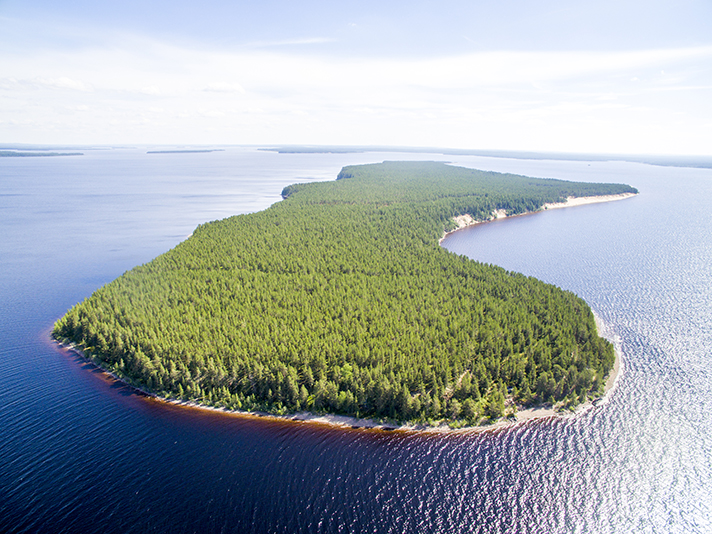 Kuva: UPM8.2.2017 Etelä-Pohjanmaan ELY-keskus on antanut lausunnon St1 Biofuels Oy:n Pietarsaaren Cellunolix-hankkeen (bioetanolitehtaan) YVA-ohjelmasta (Pohjalaismaakunnat) Etelä-Pohjanmaan ELY-keskus on antanut lausunnon St1 Biofuels Oy:n Pietarsaaren Cellunolix-hankkeen (bioetanolitehtaan) YVA-ohjelmasta (Pohjalaismaakunnat)St1 Biofuels Oy toimitti 17.11.2016 Etelä-Pohjanmaan ELY-keskukselle ympäristövaikutusten arviointiohjelman (YVA-ohjelma), joka koskee Pietarsaaren Alholman teollisuusalueelle suunnitellun bioetanolitehtaan ympäristövaikutusten arviointimenettelyn järjestämistä. Tehtaan tarkoituksena on hyödyntää sahateollisuuden ja metsätalouden sivutuotteita sekä kierrätyspuuta tuottamalla päätuotteena bensiinin joukossa biokomponenttina käytettävää väkevöityä 100-prosenttista etanolia 50 miljoonaa litraa vuodessa ja sivutuotteina tärpättiä, ligniinimassaa ja raakafurfuraalia.YVA-ohjelmasta saatiin 15 lausuntoa ja yksi mielipide. ELY-keskus antoi lausuntonsa YVAohjelmasta 8.2.2017. ELY-keskus piti suunnitelmaa pääosin riittävänä, mutta katsoi kuitenkin, että arviointiselostusta laadittaessa huomiota tulee kiinnittää myös luonnonvarojen hyödyntämiseen, vaikutusalueen rajaukseen ja riittäviin lähtötietoihin. ELY-keskus kiinnitti erityisesti huomiota myös vaihtoehtojen vertailun kuvaamiseen ja mm. liikenteeseen, ilmaan ja meluun liittyvien vaikutusten arvioimiseen. Kierrätyspuun vastaanottoalueen osalta suositeltiin tarkistettavaksi asemakaavan ajantasaisuus. Hankkeen YVA-selostuksen arvioidaan tulevan vireille keväällä. YVA-ohjelma sekä ELY-keskuksen lausunto kokonaisuudessaan löytyvät osoitteesta:www.ymparisto.fi/pietarsaaricellunolixYVALisätietoja:Ylitarkastaja Päivi Saari, puh. 0295 028 031Ylitarkastaja Esa Ojutkangas, puh. 0295 028 0049.2.2017 Rapujen elinympäristöjä kunnostetaan Perhonjoella (Pohjalaismaakunnat) Rapujen elinympäristöjä kunnostetaan Perhonjoella (Pohjalaismaakunnat)Perhonjoen säännöstelystä aiheutuneiden raputaloudellisten haittojen vähentämiseen tähtääviä kunnostuksia tehdään Alavetelissä Murikankosken yläpuolisella jokialueella ja Kaitforsin vähävetisessä uomassa. Kunnostuksissa jokiuoman ja järviryhmän koville pohjille sijoitetaan vaihtelevan kokoista kivimateriaalia, jonka välit ja kolot tarjoavat suojapaikkoja erikokoisille ravuille. Kivirakenteet ovat saarekkeita tai ranta-alueilta alkavia, noin 10 metrin etäisyydellä toisistaan olevia uoman poikkisuuntaisia kiviraitoja. Kivirakenteet sijoitetaan veteen siten, että vesistön muulle käytölle ei aiheudu haittaa.Perhonjoen raputaloudellinen kunnostus on aluehallintoviraston Etelä-Pohjanmaan ELY-keskukselle määräämä velvoitetyö.  Perhonjoen säännöstelyn ja Kaitforsin voimalaitoksen käytön on arvioitu haitanneen Perhonjoen alaosan kehittämismahdollisuuksia vuoden 2004 jälkeen. Aiemmin haittoja ei ole arvioitu aiheutuneen, koska alueella oli tällöin rapurutto.Kunnostettavat kohteet sijaitsevat Perhonjoen pääuomassa Kattilakosken alueella Kaustisella, keskiosan järviryhmässä Kaustisella ja Kruunupyyssä sekä pääuomassa Kruunupyyssä ja Kokkolassa. Kunnostuksien jälkeen tehtävät rapuistutukset sijoittuvat kunnostuskohteiden lisäksi Ullavanjokeen ja Värabäcken-nimiseen sivupuroon Kokkolassa. Kunnostukset aloitettiin viime talvena ja jatkuvat todennäköisesti vielä kahtena seuraavana talvena. Kunnostustyön urakoitsijana toimii Hulden & Söner Ab.Lisätietoja:Johtava vesitalousasiantuntija Tommi Seppälä, puh. 0295 027 932Rakennusmestari Usko Lintinen, puh. 0295 027 8729.2.2017 Tammikuun työllisyyskatsaus (Pohjanmaa, Keski-Pohjanmaa) Tammikuun työllisyyskatsaus (Pohjanmaa, Keski-Pohjanmaa)Trendit:Pohjanmaalla edelleen maan alhaisin työttömyysaste, 9,5 %.Työttömyys laski vuodentakaisesta Pohjanmaalla 5,5 %.Miesten osuus työttömistä työnhakijoista kasvoi edelleen.Nuorten työttömyys vähenee, mutta yli 50-vuotiaita on työttömistä työnhakijoista jo yli kolmannes.TE-toimistoon ilmoitettiin tammikuussa uusia avoimia työpaikkoja 3 629, mikä on 853 enemmän kuin edellisenä vuonna vastaavaan aikaan.Pitkäaikaistyöttömyys kasvoi edelleen.Työllistymistä edistävissä palveluissa olevien määrä nousi edellisen vuoden vastaavaan ajankohtaan verrattuna ja niissä oli yhteensä 5 131 henkilöä.Työttömistä työnhakijoista oli tammikuussa kokoaikaisesti lomautettuja 1 163 henkilöä, joka on 394 vähemmän kuin vuosi sitten.Lähes joka viides ulkomaalainen työnhakija on työssä oleva. Osuus on kasvanut vuodentakaisesta.Lue koko katsaus täältä (pdf).Briefly in English (pdf).www.temtyollisyyskatsaus.fi/pohjanmaa.aspx21.2.2017 Etelä-Pohjanmaan ELY-keskuksen kannanotto Palosaaren Salmen asemakaavaan (Pohjanmaa) Etelä-Pohjanmaan ELY-keskuksen kannanotto Palosaaren Salmen asemakaavaan (Pohjanmaa)Palosaaren salmen alueella sijaitsee koko seudulle tärkeä Påttin jäteveden puhdistamo. Puhdistamo aiheuttaa välillä hajua, jota on kenttätutkimuksin kartoitettu lähiympäristössä. Tutkimukset osoittavat, että kokonaishajuprosentit ylittävät ohjearvojen perusteet asemakaava-alueeseen kuuluvilla Rahkolan, luotsiaseman ja Saippuatehtaan alueilla. Lisäksi puhdistamon lieterakennuksessa on räjähdysvaarallisia tiloja. ELY-keskuksen kanta on, että asemakaavaa tulisi laatia niin, että luodaan edellytykset terveelliselle, turvalliselle ja viihtyisälle elinympäristölle. Kaavaa ei tulisi hyväksyä, jos ei ole täyttä varmuutta räjähdysvaarallisten rakennusten turvallisesta etäisyydestä läheisiin asuintaloihin. Tähän on myös pelastuslaitos kiinnittänyt huomiota. Uutta asumista ei myöskään tulisi osoittaa alueelle ennen kuin on varmuus siitä, että hajuhaittoja ei ole.Vaasa lienee ainoa kaupunki Suomessa, jossa asutusta on näin lähellä jäteveden puhdistamon lietteenkäsittelyä. Hajujen vähentämiseksi on tutkittu avointen altaiden kattamista ja lieteputken viemistä puhdistamolta Stormossenin alueelle, mutta molemmat vaihtoehdot on todettu kannattamattomiksi. Vaasan alueen vesihuollon yleissuunnitelmassa on esitetty tavoitteeksi vuodelle 2030 rakentaa uusi, koko seudun puhdistamo Stormossenin alueelle.Rahkolan metalli- ja konepajatoiminnan vanhat tehdasrakennukset sekä Palosaaren luotsiasema kuuluvat valtakunnallisesti merkittävään rakennettuun kulttuuriympäristöön. Ne ovat osa Sundin rannan jo 1700-luvun lopulta alkanutta satama- ja merenkulkuperinnettä, johon yhdistyy Vaasan palon jälkeistä varhaista teollisuushistoriaa. Palosaaren Salmen asemakaavassa rakennukset on oikeutetusti osoitettu suojeltaviksi.Saippuan vanha tehdasalue kuuluu myös Vaasan ja maakunnan teollisuushistoriaan. Asemakaavaa varten tehdyssä inventoinnissa Saippuatehdas on arvotettu historiallisesti, rakennushistoriallisesti ja maisemallisesti arvokkaaksi. Saippuatehtaan kuntokartoituksen nojalla esitetään tehdasrakennus kuitenkin purettavaksi. Saippuatehtaan rakenteiden haitta-aineita on myös tutkittu ja todettu, että niiden puolesta muutostöissä ei edellytetä laajamittaisia purku- tai korjaustöitä. ELY-keskuksen kanta on, että ottaen huomioon tutkimusten osittain ristiriitaiset tulokset ja että kuntokartoitus on teetetty yksityisen maanomistajan ja rakennusliikkeen toimesta, kaupungin tulisi tilata uusi kuntokartoitus.Lisätietoja:Arkkitehti Eva-Sund-Knuuttila, puh. 0295 027 94324.2.2017 Valtionavustukset yksityisteille nousivat vuodelle 2017 Valtionavustukset yksityisteille nousivat vuodelle 2017Hallitusohjelman mukaisesti yksityistieavustukset nousivat edelleen viime vuoden tasosta. Yksityisteiden korjausvelan vähentämiseksi lisätyn määrärahan myötä ELY-keskuksilla on käytettävissään tänä vuonna 13 miljoonaa euroa yksityisteiden valtionavustuksiin. Avustuksia voi hakea ympäri vuoden.ELY-keskuksen vuosittaisten määrärahojen puitteissa antamaa harkinnanvaraista avustusta voidaan myöntää parantamishankkeisiin tien vaurioiden ja rakenteiden korjaamiseen sekä erityiskohteiden kuten lossien ylläpitoon. Tämän vuoden määräraha on 13 miljoonaa euroa, kun vuonna 2016 se oli 8 miljoonaa euroa.Määrärahaa käytetään tasa-arvoisen liikkumisen turvaamiseen sekä pysyvän asutuksen ja elinkeinoelämän, kuten biotalouden, tarvitsemien teiden avustamiseen. Ensisijaisesti avustetaan hankkeita, joissa on kyse esimerkiksi siltojen ja suurien rumpujen sekä tien routa- tai tulvavaurioiden korjaamisesta.  Jos tien käyttäjinä on erityisesti raskasta liikennettä ja tien kunto aiheuttaa liikennöintiongelmia, määräraha voidaan käyttää myös teiden tavanomaisiin perusparannushankkeisiin, erityisesti laajojen kantavuuspuutteiden korjaamiseen.Valtionavustuksen suuruusTien parantamishankkeissa valtionavustus on 50 % hyväksyttävistä arvonlisäverollisista kustannuksista ja erityisen tärkeissä hankkeissa, kuten siltahankkeissa, avustusosuus voi olla 75 %. Avustukseen oikeuttavia kustannuksia ovat parantamishankkeen suunnittelusta, toteutuksesta ja valvonnasta aiheutuvat kohtuulliset kustannukset.Yksityisteiden siltahankkeiden valmisteluvaiheessa tiekunnan tulisi ottaa ensin yhteyttä ELY-keskukseen, jotta voidaan varmistua parantamishankeen avustuskelpoisuudesta ja teknisten ratkaisujen tarkoituksenmukaisuudesta ennen varsinaisten suunnitelmien tilaamista.Siltahankkeissa tiekunta tilaa ja tarkastuttaa sillan rakennus- ja korjaussuunnitelmat riittävän kokemuksen ja pätevyyden omaavalta suunnittelijalta. Tarjouspyynnön määrittelyssä on huomioitava, että tilattavaan työhön sisältyy tarvittaessa myös suunnitelmien tarkastus.Sähköinen asiointi nopeuttaa käsittelyäAvustuksen hakijana tulee olla aina yksityistien tiekunta tai kunta. Tiekunnan on hyvä muistaa, että parantamishankkeen käynnistämisestä ja avustuksen hakemisesta päätetään tiekunnan kokouksessa. Tiekunnan tulee myös päättää mahdollisten valtuuksien myöntämisestä esimerkiksi kunnalle, mikäli kunta on hankkeen toteuttajana. Tämän lisäksi tulee tehdä sopimus kunnan kanssa. Parantamisavustukset ovat haettavissa ympäri vuoden.Huolellisesti täytetyt hakemukset sekä asianmukaiset liitteet helpottavat asian käsittelyä. Hakemukset voi toimittaa postittamisen lisäksi sähköisesti käyttämällä ELY-keskusten yleistä asiointilomaketta. Sähköistä lomaketta käyttämällä tiekunta voi nopeuttaa käsittelyaikaa ja saa varmistuksen hakemuksen toimittamisen onnistumisesta. Sähköisesti toimitetun lomakkeen mukaan tulee liittää avustushakemus. Jos liitteitä on paljon, ne voi lähettää useammassa erässä.Avustuksien myöntämisestä päättää alueen toimivaltainen ELY-keskus. Tien avustuskelpoisuuden ehdot tarkistetaan aina parantamishakemuksen käsittelyn yhteydessä. Parantamisen avustuspäätöksessä määritellään valtionavustuksen enimmäismäärä, valtion avustusosuus ja tarvittavat muut ehdot.Valtionavustushakemukset koko maan osalta toimitetaan keskitetysti seuraavaan osoitteeseen:Pirkanmaan ELY-keskus
Kirjaamo
PL 297
33101 TAMPEREtai sähköisesti ELY -keskusten yleisen asiointilomakkeen liitteenä Pirkanmaan ELY -keskukseen. Asiointilomake yksityishenkilöille löytyy seuraavista osoitteista:www.ely-keskus.fi/asioiverkossawww.suomi.fi/asioi_verkossaAvustusohjeistus ja lomakkeetLiikenneviraston ohjeessa Yksityisteiden valtionavustukset (LO 11/2016) on tarkemmin kuvattu avustusjärjestelmä. Ohjetta tullaan päivittämään vuonna 2017.Yksityistien perusparannusta ja valtionavustuksen hakemista suunnittelevien tiekuntien kannattaa tarkistaa viimeisimmät ohjeistukset. ELY-keskuksen internetsivuilta (www.ely-keskus.fi/yksityistiet) löytyvät ajankohtaiset tiedotteet, ohjeistukset ja hakemuslomakkeet.Lisätietoa valtionavustuksista yksityisteille:
www.ely-keskus.fi/yksityistietYksityisteiden valtionavustusten neuvonta, puh. 0295 020 603 (ma-pe klo 9-14)Tiedotetta koskien Kai Paavola, puh. 0295 024 70528.2.2017 Vt18 Kylkkälän kevyen liikenteen alikulun pumppaamo, Isokyrö (Pohjanmaa) Vt18 Kylkkälän kevyen liikenteen alikulun pumppaamo, Isokyrö (Pohjanmaa)Etelä-Pohjanmaan ELY-keskus aloittaa vt 18 Kylkkälän kevyen liikenteen alikulun pumppaamon rakentamisen Isonkyrön kunnassa. Pumppaamo rakennetaan korvaamaan nykyinen kuivatusjärjestelmä.Tavoitteena on parantaa kuivatusjärjestelmää siten, ettei kevyen liikenteen alikulku täyty vedellä tulvien aikana.Rakennustyöt aloitetaan kevään aikana siten, että työt tulee olla valmiina kesäkuun 2017 loppuun mennessä.Rakennusurakan pääurakoitsijana toimii Kaivinkoneurakointi ja Maansiirto Maunuksela Oy.  Hankkeiden urakkahinta on 82 500 euroa.Hankkeen kustannuksista vastaa Etelä-Pohjanmaan elinkeino-, liikenne ja ympäristökeskus.Lisätietoja:   Projektipäällikkö Veijo Rajamäki, Etelä-Pohjanmaan ELY-keskus, puh. 029 502 7750
 Työmaapäällikkö Keijo Kartano, Kaivinkoneurakointi ja Maansiirto Maunuksela Oy, puh. 040 487 2290     6.3.2017 Maanteiden kesän 2017 päällystys- ja tiemerkintätyöt Pohjanmaan sekä Etelä-Pohjanmaan ja Keski-Pohjamaan maakuntien alueilla (Pohjalaismaakunnat) Maanteiden kesän 2017 päällystys- ja tiemerkintätyöt Pohjanmaan sekä Etelä-Pohjanmaan ja Keski-Pohjanmaan maakuntien alueilla (Pohjalaismaakunnat)Etelä-Pohjanmaan ELY-keskuksen alueella päällystettävä tiepituus tulee olemaan tulevana kesänä n. 350 km, mikä on 100 km viimevuotista vähemmän. Pohjanmaan sekä Etelä-Pohjanmaan ja Keski-Pohjanmaan maakuntien alueilla ELY-keskus käyttää maanteiden päällystämiseen ja paikkaamiseen sekä tiemerkintöihin tänä vuonna noin 17 M€, joka on noin 3 M€ vähemmän kuin viime vuonna.Hallituksen myöntämää ns. korjausvelkarahaa on valtakunnallisesti käytössä kaksinkertainen määrä edellisvuoteen verrattuna, eli 200 M€ ja Etelä-Pohjanmaan ELY-keskuksen alueellakin yli 9 M€. Tämä lisärahoitus kohdentuu tänä vuonna raskaimpiin rakenteen parannuksiin, esim. kantatielle 63 välillä Evijärvi-Ina, siltoihin sekä sorateihin. Tästä lisärahasta käytetään 3 M€ maanteiden uudelleen päällystämiseen.Tulevana kesänä Etelä-Pohjanmaan ELY-keskuksen alueelle kilpailutettiin kaksi tienpäällystysurakkaa, joista toisen voitti Skanska Asfaltti Oy (4,8 M€) ja toisen Lemminkäinen Infra Oy (5,5 M€).Tiemerkintöjen kunnosta vastaa palvelusopimuksen mukaisesti vuosina 2017 - 2020 Cleanasol Oy, joka voitti talvella käydyn kilpailutuksen. Tiemerkintöjen sopimushinta on 2 M€ / vuosi.Tieverkon kunto heikkenee yhä kiihtyvällä vauhdilla. Vaikka vuonna 2016 päällystysohjelma oli lähes ennätyspitkä, lisääntyi huonokuntoisten tieosuuksien määrä sekä pääteillä että muulla päällystetyllä tieverkolla.- Maanteiden rakenne alkaa olemaan tiensä päässä ja monien vuosien kevyet päällystysmenetelmät, ohuet päällysteet sekä 4 vuotta jatkuneet märät talvet näkyvät yhä nopeampana maanteiden kunnon heikkenemisenä, toteaa ELY-keskuksen toiminnanohjauspäällikkö Jarmo Eskola.- Erityisen paljon esiintyy tienrungon ja sitä kautta tien kantavuuden heikkenemistä. Tämän korjaaminen tulee olemaan todella kallista, Eskola lisää.Kaikkia päällystyskohteita ei ole vielä kilpailutettu. Kevään ja kesän kuntotarkastusten ja -mittausten jälkeen selviävät loput päällystyskohteet. Kaiken kaikkiaan päällystyskohteita tulee olemaan liki 50 kpl. Samoin urapaikattavat kohteet selviävät myöhemmin keväällä. Urapaikkaustyöt tekee NCC Industry Oy.Päällystystöiden aikataulut tarkentuvat vielä myöhemmin ja kohteisiin saattaa kesän aikana tulla myös muutoksia. "Teitä" varten päällysteitä uusitaan. Liikkukaa maltilla tietyömaallaHidasta vauhtia - näin turvaat omasi ja muiden turvallisuuden.Varaudu poikkeuksellisiin liikennejärjestelyihin.Ole kärsivällinen, ajoittaista jonoutumista ei voida välttää.Ole valmis pysähtymään.Noudata liikennemerkkejä.Päällystyskohteet - karttaPäällystyskohteet - taulukko
Lisätietoja Etelä-Pohjanmaan ELY-keskuksen päällystystöistä:Insinööri Timo Kulmala puh. 040 542 767614.3.2017 Miten Närpiönjoen tulvavedet leviävät? (Pohjalaismaakunnat) Miten Närpiönjoen tulvavedet leviävät? (Pohjalaismaakunnat)Närpiönjoen tulvavaarakartoitus on valmistunut ja on nyt käytettävissä ympäristöhallinnon tulvakarttapalvelussa osoitteessa www.ymparisto.fi/tulvakartat. Laaditut kartat kertovat tulvan peittävyydestä ja vesisyvyydestä erilaisilla tulvan todennäköisyyksillä. Kartoitus antaa hyvät pohjatiedot erityisesti tulviin varautumiseen ja maankäytön suunnitteluun. Kartoitus ulottuu sekä Närpiön että Kurikan kaupunkien alueelle. Merkittävimpiä tulvariskialueita on Pirttikylässä ja Jurvan taajamassa Kyläjoen varrella.  Närpiön kaupungin alueella kartoituksen kustannuksista vastasivat Närpiön kaupunki ja Etelä-Pohjanmaan ELY-keskus. Kaupunki ja ELY-keskus jatkavat yhteistyötä tänä vuonna selvittämällä tulva-alueilla olevien asukkaiden määrän, tulvan alle jäävä tiestön sekä erilaiset tulvasta mahdollisesti kärsivät erityiskohteet. Tätä selvitystä nimitetään tulvariskikartoitukseksi.Kurikan alueella tehdyn kartoituksen kustannuksista on vastannut ELY-keskus. Tältä osin kartoituksen tietoja tarvitaan meneillään olevassa Kivi- ja Levalammen valuma-alueen muutosten suunnittelussa.Tulvakartoitusta varten Närpiönjoen pohjan geometria mitattiin ja tulva-aikoina kerättiin vedenkorkeushavaintoja, joiden avulla Ympäristötekniikan insinööritoimisto Jami Aho laati virtausmallinnuksen Västerfjärdenin altaalta Kivi- ja Levalammen tekojärveen saakka. Virtausmallinnuksen ja Maanmittauslaitoksen maaston korkeusaineiston perusteella arvioitiin tulvan leviäminen kartoitettavalla alueella erisuuruisilla tulvilla. Erillisiä arvioita on tehty esimerkiksi keskimäärin 20, 50, 100 ja 250 vuodessa toistuvilla tulvilla.Närpiönjoen alueella on sattunut useita uhkaavia tulvatilanteita. Esimerkiksi elokuussa 2016 rankkasateet nostivat joen virtaamaa erittäin nopeasti ja vesi tulvi pelloille, teille ja kellareihin. Tulvatilanne vastasi noin keskimäärin kerran 15 vuodessa toistuvaa tulvaa. Vuoden 2014 marraskuussa ja 2013 huhtikuussa koettiin jopa hieman tätä suuremmat tulvat. Lisäksi jääpadot ovat useina keväinä aiheuttaneet ongelmia mm. Pirttikylän ja Ylimarkun alueilla.  Taustatietoja: Esimerkkejä Närpiönjoen tulvakartoitetuista alueista (pdf)Tulvakarttapalvelu: www.ymparisto.fi/tulvakartatOpasvideo tulvakarttapalvelun käyttöönLisätietoja:   Etelä-Pohjanmaan ELY-keskus: vesitaloussuunnittelija Petter Höglund, puh. 0295 027 810ryhmäpäällikkö Sari Yli-Mannila, puh. 0295 027 962Närpiön kaupunki:tekninen johtaja Edd Grahn, puh. 0500 560 85114.3.2017 Sää näkyy vesistöissä – lunta tavallista vähemmän (Pohjalaismaakunnat) Sää näkyy vesistöissä – lunta tavallista vähemmän (Pohjalaismaakunnat)Lumen määrä Etelä-Pohjanmaan, Pohjanmaan ja Keski-Pohjanmaan alueilla on viime aikojen lumisateista huolimatta tänä keväänä keskimääräistä vähäisempää. Viime päivien lämmin ja sateinen sää on sulattanut lumia. Loppuviikolle ennustetaan jokien virtaamien lähtevän kasvuun etenkin Pohjanmaan rannikon pienemmissä joissa, mutta yöpakkaset kääntänevät virtaamat laskuun.  Ennusteiden mukaan Vaasan eteläpuolisten jokien, kuten Maalahdenjoki ja Närpiönjoki, virtaamat ovat nopeassa nousussa ja saavuttavat ainakin pienen tulvan tason.Alueen tekojärvillä ja säännöstellyillä luonnonjärvillä on tehty pääosin lupapäätösten edellyttämä pienin mahdollinen kevätalennus. Esimerkiksi Lappajärven pinta on ajankohdan tavanomaisella tasolla. Taso, jolle järvien pinnat lasketaan ennen lumien sulamista, määräytyy säännöstelyluvan määräysten, lumen määrän ja ennustetun tulvatilanteen mukaan.Kevään tulvatilanne näyttää tämän hetken vesistöennusteiden perusteella tavanomaista helpommalta. Kevättulvan kehittyminen riippuu kuitenkin kevään sademääristä ja lämpötiloista. Keväällä maan ollessa jäässä, maaperän kyky imeä vettä on huono ja sateella vesi valuu ojiin ja jokiin nopeasti. ELY-keskuksen tekemien jäämittausten perusteella, jäät ovat tänä keväänä monin paikoin keskimääräistä paksumpia. Lumipeitteen vähäisyys on nopeuttanut jokijäiden paksuuntumista. Jokien jäät saattavat kevään aikana virtaaman suurentuessa lähteä liikkeelle ja muodostaa jääpatoja.Vesistöennusteita voi seurata osoitteessa www.ymparisto.fi/vesistoennusteet. ELY-keskus seuraa vesi- ja jäätilanteen kehittymistä.Lisätietoja:VesistöennusteetJohtava vesitalousasiantuntija Katja Haukilehto, puh. 0295 027 794Ryhmäpäällikkö Tommi Mäki, puh. 0295 027 882Vesitalousasiantuntija Juhani Huhtamäki, puh. 0295 027 80616.3.2017 Tuovilan- ja Sulvanjoen tulvasuojeluhanke etenee huonoista sääoloista huolimatta (Pohjanmaa) Tuovilan- ja Sulvanjoen tulvasuojeluhanke etenee huonoista sääoloista huolimatta (Pohjanmaa)Tuovilanjoen (eli Laihianjoen) ja Sulvanjoen tulvasuojeluhankkeen ruoppaustyöt etenevät jälleen. Tämän talven säät ovat olleet vaihtelevia, eikä pitkiä pakkasjaksoja ole ollut. Tämä on vaikeuttanut monia jään päältä tehtäviä kaivutöitä. Lisäksi meriveden korkeus on vaihdellut runsaasti, joka on lisännyt ongelmia merialueen kaivutöissä. Huonoista olosuhteista huolimatta Tuovilan-ja Sulvanjoen tulvasuojeluhankkeessa on maaliskuun aikana kaivettu 15 000 kuutiota eli noin 2 000 traktorikuormallista.  Tämän vuoden työt ovat keskittyneet Sulvanjoen jatkeen kaivamiseen. Tuovilan- ja Sulvanjoen ruoppaustöiden tarkoituksena on parantaa jokien tulvasuojelua. Jokisuistojen mataluudesta johtuen alueella on keväisin merkittävä jääpatoriski. Muutenkin suistot padottavat vettä jokien alaosilla. Tuovilan- ja Sulvanjoen pidennysuomat ruopataan syvyyteen N60-2,00 m. Yhteensä ruoppausmassojen määräksi suunnitelmassa arvioidaan 115 000 m3, joista aikaisempina talvina on saatu kaivettua noin 70 000 m3.Hankkeen avulla pienennetään Tuovilan- ja Sulvanjoen alaosien tulvariskiä. Hankkeen hyötyalue on yhteensä noin 2900 ha ja sillä sijaitsevat mm. Vaasan lentokenttä, moottoritie ja muita tärkeisiin palveluihin liittyviä alueita, kuten Runsorin teollisuusalue.Hankkeen suunnitelma valmistui vuonna 2004 ja sen jälkeen Tuovilanjoen ja Sulvanjoen alaosien vesistönjärjestely-yhtiö haki lupaa hankkeen toteuttamiselle. Lupa sai lainvoiman kesällä 2010. Päätöksen mukaan hankkeen tulee olla valmis viimeistään kesäkuussa 2018.Hanketta rahoittavat valtio, Mustasaaren kunta, Vaasan kaupunki sekä Tuovilanjoen ja Sulvanjoen alaosien järjestely-yhtiö. Hankkeen kokonaiskustannusarvio on 1,6 miljoonaa euroa (alv 0 %).Lisätietoja:Etelä-Pohjanmaan elinkeino-, liikenne- ja ympäristökeskus:Vesistöjen kunnostusryhmän päällikkö Kim Klemola, puh. 0295 027 829Vesitalousasiantuntija Eva-Stina Bredgård, puh. 0295 027 779Tuovilan- ja Sulvanjoen alaosan järjestely-yhtiö:Päätoimitsija Torbjörn Klemets, puh 050 545 7348Toimitsija Fredrik Ström, puh. 050 592 0685Urakoitsija: Sundström Oy Ab:Yngve Sundström puh. 040 861 076720.3.2017 Helmikuun työllisyyskatsaus (Pohjanmaa, Keski-Pohjanmaa) Helmikuun työllisyyskatsaus (Pohjanmaa, Keski-Pohjanmaa)Trendit:Pohjanmaalla edelleen maan alhaisin työttömyysaste, 9,3 %.Työttömyys laski vuodentakaisesta Pohjanmaalla 5,0 %.Miesten osuus työttömistä työnhakijoista laski hieman.Nuorten työttömyys vähenee, mutta yli 50-vuotiaita on työttömistä työnhakijoista jo yli kolmannes.TE-toimistoon ilmoitettiin helmikuussa uusia avoimia työpaikkoja 1 833, mikä on 3 enemmän kuin edellisenä vuonna vastaavaan aikaan.Pitkäaikaistyöttömyys kasvoi edelleen.Työllistymistä edistävissä palveluissa olevien määrä nousi edellisen vuoden vastaavaan ajankohtaan verrattuna ja niissä oli yhteensä 5 253 henkilöä.Työllistettyjen määrä kasvoi 21,1 prosenttia vuodentakaisesta.Työttömistä työnhakijoista oli helmikuussa kokoaikaisesti lomautettuja 1 153 henkilöä, joka on 312 vähemmän kuin vuosi sitten.Lue koko katsaus täältä (pdf).Briefly in English (pdf).www.temtyollisyyskatsaus.fi/pohjanmaa.aspx21.3.2017 Pohjavesialueiden rajaaminen ja luokitus alkaa pohjalaismaakunnissa (Pohjalaismaakunnat) Pohjavesialueiden rajaaminen ja luokitus alkaa pohjalaismaakunnissa (Pohjalaismaakunnat)Etelä-Pohjanmaan, Pohjanmaan ja Keski-Pohjanmaan pohjavesialueet rajataan ja luokitellaan uudelleen. Lakia vesienhoidon ja merenhoidon järjestämisestä uudistettiin vuonna 2015. Uuden lainsäädännön myötä kaikkia pohjavesialueita tarkastellaan niiden suojelutarpeen ja vedenhankintakäyttöön soveltuvuuden kannalta. Samalla tarkastellaan pohjavesialueilla esiintyviä pohjavesistä riippuvaisia ekosysteemejä.Uusilla säännöksillä parannetaan pohjavesialueella toimivien oikeusturvaa säätämällä osallistumismahdollisuudesta ja tiedottamisesta pohjavesialueiden luokitusta valmisteltaessa. Tavoitteena on myös, että pohjavesialueiden määrittäminen toteutuu yhdenmukaisilla kriteereillä.Tarkastelussa hyödynnetään taustatietona aiemmin tuotettuja pohjavesialueiden inventointitietoja, sekä uutta geologista tietoa. ELY-keskus aloittaa keväällä 2017 maastotyöt, jotka tulevat jatkumaan vuonna 2018. Kuntiin ja vesilaitoksiin otetaan tarpeen vaatiessa yhteyttä. Kullekin pohjavesialueelle määritellään rajat ja luokka. Pohjavesialueiden ajantasaisia tietoja tarvitaan vesienhoidon, vedenhankinnan ja maankäytön suunnittelussa sekä pohjaveden suojelutarpeen määrittelyssä. Luokitus on tarkoitus saada valmiiksi vuoden 2018 loppuun mennessä.ELY-keskukset luokittelevat jatkossa pohjavesialueet seuraavasti:1-luokka (nykyinen I-luokka): vedenhankintaa varten tärkeä pohjavesialue2-luokka (nykyinen II-luokka): muu vedenhankintakäyttöön soveltuva pohjavesialue  E-luokka/merkintä: pohjavesialue, jonka pohjavedestä muun lainsäädännön perusteella suojeltu pintavesi- tai maaekosysteemi on suoraan riippuvainenPohjaveden sekä ekosysteemien suojelu on voimassa luokituksesta riippumatta lainsäädännön perusteella (vesilaki, ympäristönsuojelulaki, luonnonsuojelulaki sekä metsälaki).Valmisteluasiakirjoista järjestetään erillinen kuntakohtainen kuuleminen, jonka yhteydessä on mahdollista esittää mielipiteensä. Kuulemisen jälkeen ELY-keskus määrittää pohjavesialueen rajat ja luokat sekä vie ne valtakunnalliseen pohjavesipaikkatietokantaan josta ne ovat saatavilla (ymparisto.fi/avoin tieto). Kyseessä ei ole valituskelpoinen hallinnollinen päätös.Lisätietoja:Laki vesienhoidon ja merienhoidon järjestämisestä (Finlex, 1299/2004, 2 a luku):Suomen Ympäristökeskuksen opas Pohjavesialueet – määrittäminen, luokitus ja suojelusuunnitelmat (syke.fi)Etelä-Pohjanmaan ELY-keskusJanne Toivonen, puh. 0295 027 598, etunimi.sukunimi@ely-keskus.fiAntti Hakola, puh. 0295 027 789, etunimi.sukunimi@ely-keskus.fiwww.ymparisto.fi: Etelä-Pohjanmaan pohjavesialueet22.3.2017 Savonjoen kunnostus Vimpelissä on viimeistelyä vaille valmis (Pohjalaismaakunnat) Savonjoen kunnostus Vimpelissä on viimeistelyä vaille valmis (Pohjalaismaakunnat)Savonjoella (eli Vimpelinjoella) kunnostustyöt on saatu viimeistelyä vaille valmiiksi. Joella on useamman vuoden ajan yritetty tehdä kunnostusta talvityönä, mutta keliolot ovat aiheuttaneet työlle haasteita. Kaivutyöt ovat nyt kuitenkin valmistuneet. Vimpelinjoen suualueelle on kaivettu 30 metrin levyinen väylä noin 550 metrin matkalle ja lisäksi Vimpelin keskustassa kaivettiin kirkon kohdalta Lappajärven suuntaan noin kahden kilometrin matkalta. Kesäkaudella tehdään vielä viimeistelytöitä ja alueiden siistimistä ja Vimpelin kunta rakentaa kevyen liikenteen sillan ja venelaiturin.Viime talvena (2015–2016) saatiin kaivettua noin 4000 m3. Kaivettavat massat olivat kovia ja sen perusteella talvelle 2016–2017 oli tavoitteena kaivaa noin kaksinkertainen määrä. Tänä talvena kaivutöiden jatkuessa todettiin pohjan olevan odotettua pehmeämpää ja työt etenivät odotettua rivakammin. Tällä kaudella kaivettiin noin 10 000 m3 massoja.Savonjoen kunnostuksella pyritään joen jääpatotulvariskin pienentämiseen ja alueen virkistyskäyttömahdollisuuksien kehittämiseen. Kunnostusta tehdään Vimpelin kunnan ja Etelä-Pohjanmaan elinkeino-, liikenne- ja ympäristökeskuksen yhteistyönä.Savonjoen tulvasuojelu- ja kunnostushankkeen kustannusarvio on 850 000 euroa. Hankkeen kustannukset jakaantuvat puoliksi Vimpelin kunnan ja Etelä-Pohjanmaan ELY-keskuksen kesken.Lisätietoja: Etelä-Pohjanmaan ELY-keskus:                        Vesistöjen kunnostusryhmän ryhmäpäällikkö Kim Klemola, puh. 0295 027 829Vesitalousasiantuntija Usko Lintinen, puh. 0295 027 872Vimpelin kunta:                          Ympäristösihteeri Kirsi Syynimaa, puh. 044 297 036424.3.2017 Pohjanmaalle ja Keski-Pohjanmaalle ennustetaan normaalia vaikeampaa kelirikkoa, Etelä-Pohjanmaalle kesimääräistä (Pohjalaismaakunnat) Pohjanmaalle ja Keski-Pohjanmaalle ennustetaan normaalia vaikeampaa kelirikkoa, Etelä-Pohjanmaalle kesimääräistä (Pohjalaismaakunnat)Teiden kelirikkokausi on alkanut Etelä-Pohjanmaan, Pohjanmaan ja Keski-Pohjanmaan maakunnissa. Kelirikko kestää sääoloista riippuen keskimäärin yli kaksi kuukautta. Tiestöä on keväisin painorajoitettu keskimäärin 80 - 120 kilometrin matkalla. Painorajoituksia asetetaan tarpeen mukaan, riippuen kevään säistä ja tierungon sulamisen aiheuttamista ongelmista.Etelä-Pohjanmaan alueella kelirikon ennustetaan olevan keskimääräisellä tasolla, kun taas Pohjanmaan ja Keski-Pohjanmaan alueelle ennustetaan keskimääräistä vaikeampaa kelirikkoa. Ennuste pohjautuu alkutalven sääolosuhteisiin, jolloin pohjaveden pinta jäi korkealle muodostaen jäätä tierakenteisiin.Kevään kelirikon vaikeus riippuu oleellisesti kevään säätiloista. Hitaasti etenevä viileä kevät, aurinkoisine päivineen ja mahdollisine yöpakkasineen, vähentää kelirikkoa. Nopeasti etenevä kevään tulo sateineen ja pilvisine päivineen puolestaan lisää kelirikkoa.Päällystetyt tiet ovat kärsineet talven lauhoista ja sateisista keleistä. Päällysteisiin on muodostunut paljon vaurioita, kuten halkeamia ja reikiä. Näin ollen mahdollisesti joudutaan asettamaan nopeusrajoituksia pahimmille tieosuuksille.Kelirikosta ja vaurioista pyritään varoittamaan tielläliikkujia liikennemerkein. Joskus vauriot ilmaantuvat kuitenkin niin nopeasti, ettei niitä ehditä merkitä. Tielläliikkujien onkin syytä noudattaa varovaisuutta etenkin vähäliikenteisillä teillä liikkuessaan. Teiden heikosta kunnosta ja liikenteen ongelmista voi ilmoittaa Tienkäyttäjän linjalle, puh. 0200 2100 (24 h/vrk).Painorajoituksista huolimatta sallitaan yhteiskunnan toiminnan kannalta tärkeät kuljetukset, kuten säännölliset linja-autovuorot, elintarvike-, maito-, teuraseläin- ja tuorerehukuljetukset, lämmitysöljykuljetukset kasvitarhoille sekä jätehuoltolain edellyttämät kuljetukset. Myös tie-, tele- ja sähkölaitosten kunnossapitoajoneuvot saavat hälytysluontoisissa tehtävissä käyttää tiestöä.Välttämättömien kuljetusten suunnittelussa ja toteuttamisessa yhteistyö tieviranomaisten kanssa on suotavaa.Paikallisella aluevastaavalla on oikeus myöntää poikkeuslupia painorajoitetuille teille. Poikkeusluvan hakijan tulee lupaa hakiessaan perustella, miksi luvan hakijan mielestä kuljetus on välttämätön.Tietoja kelirikkoon liittyvistä asioista saa paikallisilta ELY-keskuksen aluevastaavilta. Tietoa voimassa olevista painorajoituksista saa myös osoitteesta: http://liikennetilanne.liikennevirasto.fi/Kelirikkokartta 2017Lisätietoa:Jaakko Huhtala
Aluevastaava
ELY-keskus
Puh. 0295 027 720Elina Granqvist
Tienpidon suunnittelija
ELY-keskus
Puh.0295 027 970Veijo Rajamäki
Projektipäällikkö
ELY-keskus
Puh. 0295 027 750                                                                       29.3.2017 Talvikauden nopeusrajoitukset poistuvat tällä viikolla Etelä-Pohjanmaan ELY-keskuksen maanteillä (Etelä-Pohjanmaa, Pohjanmaa ja Keski-Pohjanmaa) Talvikauden nopeusrajoitukset poistuvat tällä viikolla Etelä-Pohjanmaan ELY-keskuksen maanteillä (Etelä-Pohjanmaa, Pohjanmaa ja Keski-Pohjanmaa) Talvi- ja pimeän ajan nopeusrajoituskausi 2016-2017 päättyy tällä viikolla Etelä-Pohjanmaan ELY-keskuksen maanteillä. Nopeusrajoitusten vaihtaminen aloitetaan torstaina 6.4.2017 ja kaikki merkit tulee olla muutettuna viimeistään perjantaina 7.4.2017Kesänopeusrajoituksiin siirryttäessä maanteiden nopeusrajoitus palautuu 80 km:stä 100 km:iin tunnissa liki 1300 kilometrillä Pohjanmaan, Etelä-Pohjanmaan ja Keski-Pohjanmaan maakunnissa. Vaasan moottoritiellä nopeusrajoitus nostetaan 120 kilometriin tunnissa. Uusi nopeusrajoitus astuu voimaan vasta silloin kun rajoitusmerkit on vaihdettu.Huonokuntoisen päällysteen takia ei talvirajoitusta 80 km/h jää tilapäisesti voimaan ELY-keskuksen maantieverkolla. Päällysteiden paikkauksia on jo käynnissä ja varoitusmerkillä varoitetaan tieosuuksilla, joilla on vielä huonokuntoinen päällyste. Fiksu autoilija ottaa huomioon olosuhteet, turvavälin ja muut liikkujatKeliolosuhteiden huomioiminen on tärkeää liikenteessä. Huonoissa keliolosuhteissa oikea tilannenopeus voi olla huomattavasti alhaisempi kuin nopeusrajoitusmerkin ilmoittama lukema.Vaikka keliolosuhteet olisivat mainiot, on autoilijoiden hyvä huomata, että korkeampien nopeuksien myötä myös jarrutusmatkat pitenevät. Peräänajoriskiä voi vähentää tehokkaasti riittävällä turvavälillä.Kevät tuo myös lisää suojaamattomia liikkujia maanteille. Erityisesti pyöräilijät ja mopoilijat on syytä ottaa huomioon. Autoilijan velvollisuutena on jättää heille riittävä tila kohdattaessa tai ohitettaessa sekä välttää lian ja soran roiskuttamista. Keväällä olosuhteet tien reunassa voivat olla pitkään huonommat kuin itse ajoradalla.Lisäksi kevään edetessä hirvieläimet alkavat liikkua aktiivisemmin. Jos havaitset hirven liikenteessä, niin hiljennä vauhtiasi ja valmistaudu tarvittaessa pysähtymään nopeasti. Hirvionnettomuuden riski on suurimmillaan aina tunti auringonlaskun jälkeen. Puolet hirvikolareista tapahtuu kolmen tunnin kuluessa auringonlaskusta.Lisätietoja:Kjell Lind
Liikenneturvallisuussuunnittelija
Puh. 0295 027734
kjell.lind@ely-keskus.fi4.4.2017 Etelä-Pohjanmaan ELY-keskuksen lausunto Mäkelä Alu Oy:n valimon ja profiilituotannon tuotantokapasiteetin laajentamishankkeen YVA-selostuksesta (Etelä-Pohjanmaa) Etelä-Pohjanmaan ELY-keskuksen lausunto Mäkelä Alu Oy:n valimon ja profiilituotannon tuotantokapasiteetin laajentamishankkeen YVA-selostuksesta (Etelä-Pohjanmaa)Mäkelä Alu Oy Alajärvellä toimitti 2.2.2017 Etelä-Pohjanmaan ELY-keskukselle ympäristövaikutusten arviointiselostuksen, jossa on arvioitu Mäkelä Alu Oy:n valimon ja profiilituotannon laajentamisvaihtoehtojen ympäristövaikutuksia.Arviointiselostuksesta saatiin kuusi lausuntoa. Mielipiteitä ei esitetty. ELY-keskus antoi lausuntonsa arviointiohjelmasta 5.4.2017. ELY-keskus piti arviointiselostusta riittävänä, mutta katsoi kuitenkin, että lähtötietojen esittämiseen olisi voinut kiinnittää enemmän huomiota, samoin vaikutusalueen ja –kohteen herkkyyden määrittelyyn ja perusteluihin. Myös vaikutusten merkittävyyden olisi voinut kuvata selkeämmin vaihtoehtojen vertailussa.Kyseisen hankkeen ympäristövaikutusten arviointimenettely päättyi yhteysviranomaisen lausuntoon. Hanketta koskevasta ympäristölupapäätöksestä tulee käydä ilmi, kuinka arviointiselostus ja siitä annettu yhteysviranomaisen lausunto on otettu huomioon. Arviointiselostus sekä ELY-keskuksen lausunto kokonaisuudessaan löytyvät osoitteestawww.ymparisto.fi/makelaaluYVALisätietoja:Ylitarkastaja Päivi Saari, puh. 0295 028 0315.4.2017 Isojoen Villamon alueen kunnostus etenee (Pohjalaismaakunnat) Isojoen Villamon alueen kunnostus etenee (Pohjalaismaakunnat)Etelä-Pohjanmaan ELY-keskus on saanut vesilain mukaisen luvan Isojoella sijaitsevan Villamon jokiuoman ja patoalueen kunnostamiseen.  Länsi- ja Sisä-Suomen aluehallintoviraston antama lupapäätös mahdollistaa alueen kunnostamisen niin, että kalat pääsevät vaeltamaan patoalueen ohi joen yläosan lisääntymisalueille ja padon alapuolelle voidaan palauttaa 800 metrin koskijakso. Isojoki on eteläisen Suomen viimeisiä jokia, joissa on oma taimenkanta. Villamon pato on Lapväärtin-Isojoen viimeisiä merkittäviä vaellusesteitä.Villamon alueen kunnostuksen tärkein vaihe on Isojoen virtaaman ohjaaminen takaisin entiseen uomaansa. Tämä voidaan toteuttaa sen jälkeen, kun kaikki tekniset kunnostustyöt ovat valmistuneet. Alustavan aikataulun mukaan tämä toimenpide toteutetaan ensi vuonna, jolloin Villamon alapuolella sijaitseva Ylikosken voimalaitos lopettaa toimintansa. Pääosa Isojoen virtaamasta on kulkenut voimalaitoksen kautta jo lähes sata vuotta. Jotta Isojoen virtaama voidaan palauttaa vanhaan uomaansa, rakennetaan padon alapuolelle ns. tekninen tulvatasanne ja tehdään uusi nykyistä korkeammalla sijaitseva yksityistien silta. Näillä toimenpiteillä vähennetään Villamon padon yläpuolisia tulvahaittoja. Ko. työt pyritään toteuttamaan jo tänä vuonna.Varsinaisessa jokiuomassa ja siinä olevassa betonikanavassa tehdään kalataloudellisia kunnostustoimenpiteitä.  Lisäksi Villamon padon yläpuolelle tehdään kaksi pohjapatoa, jotta kunnostustoimien haitalliset vaikutukset vesimaisemaan voidaan minimoida.  Jokiuomaan kohdistuvat toimenpiteet toteutetaan kalojen nousun tärkeimpien kuukausien (toukokuu ja syys-marraskuu) ulkopuolella.Villamon alueen kunnostaminen on osa valtakunnallista FRESHABIT LIFE IP -hanketta, jonka keskeisenä tavoitteena on vesiluonnon monimuotoisuuden turvaaminen.  Pohjanmaan jokien alueella hankkeen toiminta keskittyy Lapväärtin-Isojoen ja Ähtävänjoen vesistöalueille sekä Karvianjoen latva-alueille. Villamon alueen kunnostuksen kustannusarvio on noin 300 000 euroa. Rahoituksesta vastaavat EU:n LIFE-rahasto ja maa-ja metsätalousministeriö.Tiedote karttaliitteinen (pdf)Lisätiedot:Vesistökunnostusryhmän ryhmäpäällikkö Kim Klemola, 0295 027 829Vesienhoitoryhmän ryhmäpäällikkö Jyrki Latvala, 0295 027 8616.4.2017 Lapväärtin taajaman tulvavaroituspalvelu on avattu (Pohjalaismaakunnat) Lapväärtin taajaman tulvavaroituspalvelu on avattu (Pohjalaismaakunnat) Lapväärtin taajamaa koskeva tulvavaroituspalvelu on avattu. Palvelun tarkoituksena on parantaa maanomistajien ja asukkaiden mahdollisuuksia omatoimiseen varautumiseen tulvatilanteen sattuessa.Palvelun kautta lähetetään varoitusviesti, mikäli ennusteiden mukaan Lapväärtinjoen vedenpinta nousee niin korkealle, että siitä on odotettavissa haittoja Lapväärtin taajamassa. Varoitusviestit lähetetään matkapuhelimeen tekstiviestinä, mutta viesteihin ei voi vastata. Varoitusviestin vastaanottaminen on tilaajille maksuton.Palveluun voi liittyä täyttämällä verkkosivulla www.ely-keskus.fi/web/tulvatpohjanmaa olevan ilmoittautumislomakkeen tai soittamalla virka-aikana 0295 027 646. Liittymisen yhteydessä tarvitaan seuraavat tiedot: nimi, matkapuhelinnumero (GSM), sähköpostiosoite (jos on) sekä kielivalinta (suomi/ruotsi).Lapväärtin taajaman tulvavaroituspalvelu liittyy Etelä-Pohjanmaan ELY-keskuksessa meneillään olevaan Tehostettu tulviin varautuminen ja tulvatiedottaminen -hankkeeseen. Hankkeen tavoitteena on tehostaa Pohjanmaan, Etelä-Pohjanmaan ja Keski-Pohjanmaan asukkaiden omatoimista tulviin varautumista ja tulvatiedottamista.Viime vuonna hankkeessa valmistui vastaava palvelu Kyrön- ja Lapuanjoen pengerrysalueille. Kyrönjoella ja Lapuanjoella on laajoja pengerrettyjä peltoalueita, joille johdetaan tulvavesiä, kun tulva uhkaa asutusta. Myös tähän palveluun voi edelleen rekisteröityä hankkeen verkkosivuilla www.ely-keskus.fi/web/tulvatpohjanmaa.Lapväärtin taajaman tulvavaroituspalveluun ilmoittautuminenTulva- ja varautumistietoa verkossaAjankohtaista tulvatietoutta Twitterissä: @tulvatpohjanmaaLisätietoja:Projektipäällikkö Satu-Mikaela Burman, Etelä-Pohjanmaan ELY-keskus, puh. 0295 027 64611.4.2017 Elävää maaseutumaisemaa Elävää maaseutumaisemaaTaas tulee kesä – pusikoituuko maisemat, etsivätkö pölyttäjät turhaan niittykukkia? Maaseutuohjelmasta voit hakea ympäristösopimusta. Tällä maatalousluonnon monimuotoisuuden ja maiseman hoitoon tarkoitetulla sopimuksella voit hoitaa perinnebiotooppeja tai pellon ulkopuolista luonnonlaidunta. Tänä vuonna hakemuksesi tulee toimittaa alueelliseen Elinkeino-, liikenne- ja ympäristö -keskukseen (ELY-keskukseen) 15.6.2017 mennessä.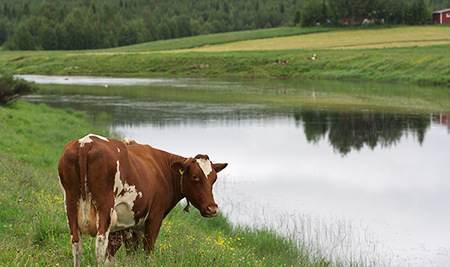 Rannat pysyvät laiduntamalla avoimina. Kuva Marjut Kokko.Monta hyvää samalla kertaaPerinnemaisemat ovat osa maamme kulttuurihistoriaa ja sielunmaisemaa. Ympäristösopimuksella tuetaan perinteisten luontotyyppien ja luonnonlaitumien hoitoa niittämällä, raivaamalla ja laiduntamalla. Näiden elinympäristöjen hoito ylläpitää aivan erityistä niittyjen ja laidunten lajistoa - kasveja, perhosia ja monia muita hyönteisiä! Lisäksi laidunnus ja niitto avartavat maisemia ja lisäävät luonnon monimuotoisuutta. Sokerina pohjalla - syömällä laiduntaen tuotettua lihaa hoidat maisemia, luontoa ja tuet maaseudun elinvoimaisuutta.Perinnebiotooppi häviää hoidon puutteessaPerinnebiotoopit ovat perinteisen karjatalouden muovaamia elinympäristöjä, jotka ovat tuottaneet karjan talvirehun tai olleet laitumina. Niitto- ja laiduntalouden aikaan niittyjä oli lähes kaksi miljoonaa hehtaaria. Alueiden tuottoa ja laajuutta on voitu lisätä mm. harventamalla puustoa tai suosimalla karjalle kelpaavaa kasvillisuutta. Hoidon loppuminen tai perinteisistä hoitomenetelmistä luopuminen on johtanut kasvillisuuden muuttumiseen, lajiston köyhtymiseen ja lopulta luontotyypin häviämiseen. Nykyisin ympäristösopimuksella on hoidossa noin 30 000 hehtaaria.Miten entiset niityt ja laitumet saadaan hoitoon?Kohteen hoidosta tehdään ympäristösopimus, jonka liitteeksi tarvitaan hoitosuunnitelma. Jos sinulla on mielessäsi uusi kohde tai jo hoidossa olevan kohteen laajentaminen, kannattaa hakuehtojen täyttyminen ensin tarkistaa alueellisesta ELY-keskuksestasi. ELY-keskukset neuvovat ympäristösopimuksen hakemisessa (yhteystiedot alla). Kohteiden valintaan saat maksutta vinkkejä asiantuntijoilta maaseudun Neuvo 2020 tilaneuvonnan kautta, yhteystiedot ovat Maaseutuviraston (Mavi) neuvojarekisterissä. Heiltä voit tilata myös maksullisen hoitosuunnitelman tai tehdä suunnitelman itse. Suomi.fi -verkkosivuilta voit tulostaa hakulomakkeet ja ohjeet niiden täyttämiseen. Hoitosuunnitelman sisällöt on listattu hakemuslomakkeen liitteessä ja ohjeita löytyy myös Mavin sivuilta.Maksaako vaivaa?Ympäristösopimuksessa maksetaan hoidosta kohteen pinta-alan mukaan: 450 € / hehtaari / vuosi. Perinnebiotooppien osalta maakunnallisesti tai valtakunnallisesti arvokkaaksi perinnemaisemaksi arvioidulle kohteelle voi saada ympäristökorvausta 600 € / hehtaari. Ympäristösopimus tehdään viideksi vuodeksi kerrallaan.  Ennen ympäristösopimuksen tekemistä voi kohteen alkukunnostukseen, raivaamiseen ja aitaamiseen saada ei-tuotannollisen investointituen korvausta. Ympäristökorvaus on osa Manner-Suomen maaseudun kehittämisohjelmaa vuosille 2014 - 2020.Hoitomalleista käytäntöönVoisiko teilläkin olla yhteinen laidun? Perinnebiotooppeja ja luonnonlaitumia voidaan vuokrata laitumeksi tai niitettäväksi ja toisaalta voidaan vuokrata eläimiä maisemanhoitotöihin. Jos eläinten käsittely tuntuu haastavalta, voit hoitaa niittokohteita. Tarvitset vain niittoon sopivan lautas- tai sorminiittokoneen tai talkooporukan niittämään käsipelillä. Monilla luontoyhdistyksillä on ympäristösopimus niittokohteille. Tai, jos rantalaitumellasi on kunnostettavaa linnustollisesti sopivalla paikalla saattaa työ kiinnostaa lintuyhdistyksiä tai metsästyseuroja, joille koituvat kulut voit korvata ympäristökorvauksesta. Katso lisää hoitomalleja Maisemat ruotuun (MARU) ja Härkää sarvista (HÄÄVI) hankkeiden julkaisuista.Ehdota uutta perinnemaisemakohdetta ja seuraa tapahtumia!Tiedossa on vain murto-osa käytössä olevista tai olleista perinnemaisemista. Maanomistajien ja kyläläisten tiedot kylän tai suvun perinteisistä niityistä tai laidunmaista voit ilmoittaa puhelimitse tai sähköpostilla alueelliselle ELY-keskukselle. Seuraa tapahtumia Twitterissä, sieltä löydät helposti ajankohtaisia tapahtumia ja uutisia asiasanoilla #perinnemaisema #kulttuurimaisema #ympäristösopimus #mknmaisema.  Facebook-ryhmiä maisemanhoidosta ja tuotteistamisesta kiinnostuneille löytyy mm. hakusanalla maisema.Lisätietoja henkilöilta alueilla:Lapin ELY-keskus, Heidi Kotala-Paaluharju puh.0295 037 006
Pohjois-Pohjanmaan ELY-keskus, Johanna Helkimo puh. 0295 038 054
Kainuun ELY-keskus, Pekka Korhonen puh. 0295 023 562
Pohjanmaan ELY-keskus, Lars Björkgård puh. 0295 028 540 ja Barbro Lundström puh. 0295 028 589
Etelä-Pohjanmaan ELY-keskus, Tarja Lilja puh. 0295 027 399 ja Pekka Länsivierto puh.  0295 027 590
Keski-Suomen ELY-keskus, Merja Lehtinen puh. 0295 024 570
Pohjois-Savon ELY-keskus, Riitta Kesonen  puh. 0295 026 577 ja Sirpa Tarvainen puh. 0295 026 628
Pohjois-Karjalan ELY-keskus, Kaisa Rummukainen, puh. 0295 026097
Satakunnan ELY-keskus, Eija Mutila puh. 0295 022 064
Pirkanmaan ELY-keskus, Marika Arrajoki-Alanen puh. 0295 036 040 ja Tiina Schultz puh. 0295 036 382
Etelä-Savon ELY-keskus, Hillevi Teittinen puh. 0295 024 135
Hämeen ELY-keskus, Minna Kolari, puh. 0295 025 062
Kaakkois-Suomen ELY-keskus, Anu Sajomaa puh. 0295 029 057
Varsinais-Suomen ELY-keskus, Elisa Nurmio puh. 0295 022 630 ja Kati Pakarinen puh. 0295 022 639
Uudenmaan ELY-keskus, Esme Manns puh. 0295 021 101Linkkejä:www.mavi.fi / fi / Oppaat ja lomakkeet / Viljelijä / Ympäristökorvauksen ja -tuen oppaat ja esitteetwww.mavi.fi / fi / Oppaat ja lomakkeet / Viljelijä / Ympäristösopimus / Hoitosuunnitelmawww.mavi.fi/fi/tuet-ja-palvelut/neuvoja/neuvo2020/Sivut/default.aspxwww.maaseutu.fi/fi/maaseutuohjelma/Sivut/default.aspxSuomi.fiLaidunpankki.fiTietoa kohteista sekä kohteiden perustamis- ja hoito-ohjeitaAlueelliset LUMO-yleissuunnitelmat löytyvät ELY-keskuksen julkaisutietokannasta asiasanalla luonnon monimuotoisuus:www.doria.fi/ely-keskusHÄÄVIssä on tehty MALU-suunnitelmia:www.ymparisto.fi / fi / Härkää sarvista / Maiseman ja luonnonhoidon yleissuunnitelmatTietoja perinnebiotoopeista ja erilaisia hoitotarinoita on koottu sekä tehty hoitosuunnitelmia hankkeissa, kuten MARU, HÄÄVI ja meneillään olevassa KYNÄ-hankkeessa. Myös VYYHTI I:ssä on tehty maiseman- ja luonnonhoidon esimerkkisuunnitelmia ja VYYHTI II on nyt käynnissä.www.ymparisto.fi / Maisemat ruotuunwww.ymparisto.fi / fi / Härkää sarvista / Tuloksetwww.maajakotitalousnaiset.fi / Hankkeet / Kulttuuriympäristö näkyväksi Kynä-hankewww.proagriaoulu.fi / fi / Vyyhti esimerkkisuunnitelmatwww.proagriaoulu.fi / fi / Vyyhti II18.4.2017 Alueidenkäytön suunnittelu ja yhteistyö esillä Etelä-Pohjanmaan ELY-keskuksen ja kuntien välisissä kehittämiskeskusteluissa (Pohjalaismaakunnat) Alueidenkäytön suunnittelu ja yhteistyö esillä Etelä-Pohjanmaan ELY-keskuksen ja kuntien välisissä kehittämiskeskusteluissa (Pohjalaismaakunnat)Kunnan ja ELY-keskuksen välillä käydään vuosittain maankäyttö- ja rakennuslain mukainen kehittämiskeskustelu. Käsittelyyn tulevat alueidenkäytön suunnittelu, merkittävät kaava-asiat sekä ELY-keskuksen ja kunnan väliseen yhteistyöhön liittyvät kysymykset. Tämä yhteistyömuoto on ollut käytössä vuodesta 2000 lukien.Kehittämiskeskusteluissa on tänä vuonna esillä erityisesti kaksi teemaa: Maakuntauudistuksen valmistelu ja alueidenkäytön tehtävät maakuntauudistuksessa sekä kuntien arvioit maankäyttö- ja rakennuslakiin tulevista muutoksista (HE 251/2016) ja kuntien toimintalinjaukset niihin. Tämän ohella kunnat esittävät ajankohtaisia merkittäviä vireille tulevia kaava-ja rakennusasioita.Maakuntauudistuksessa on kyse suuresta hallinnon muutoksesta. Maankäyttö-ja rakennuslakia muutetaan jo ennen maakuntauudistusta niin, että kaavoitus- ja lupamenettelyyn tulee merkittäviä muutoksia. Muutoksen on tarkoitus tulla voimaan aivan lähiaikoina. Yhdessä keskustelemalla luodaan paremmat mahdollisuudet saada esille ja yhteiseen keskusteluun hyviä toimintalinjauksia alueidenkäytön tehtävissä alueella. Tämän vuoksi kehittämiskeskustelu järjestetään tällä kertaa seutukuntakohtaisesti.Ensimmäinen kehittämiskeskustelu on Järviseudun kuntien kanssa 19.5.2017.ELY-keskus on painottanut keskustelujen kuntavetoisuutta. Kunnista osallistujina ovat aina kunnan johdon ohella kaavoituksesta ja rakentamisesta vastaavat virka- ja luottamusmiehet. Luottamushenkilöiden osallistumista on pidetty tärkeänä.Aikaisempien selvitysten mukaan kunnat ovat pitäneet kehittämiskeskusteluja tarpeellisena yhteistyömuotona. Myös ELY-keskuksen kannalta yhteistyömuoto on koettu hyödylliseksi. Näyttää siltä, että tätä käytäntöä on hyvä jatkaa.Lisätietoja:Alueidenkäytön ryhmän päällikkö Matti Rantala, puh. 0295 027 91419.4.2017 Etelä-Pohjanmaan ELY-keskus on antanut lausunnon Keliber Oy:n Kalaveden tuotantolaitoksen ympäristövaikutusten arviointiohjelmasta, Kaustinen (Pohjalaismaakunnat) Etelä-Pohjanmaan ELY-keskus on antanut lausunnon Keliber Oy:n Kalaveden tuotantolaitoksen ympäristövaikutusten arviointiohjelmasta, Kaustinen (Pohjalaismaakunnat)Keliber Oy toimitti 16.1.2017 Etelä-Pohjanmaan ELY-keskukselle ympäristövaikutusten arviointiohjelman, joka koskee Kaustiselle Kalaveden kylään suunnitellun Kalaveden tuotantolaitoksen ympäristövaikutusten arviointimenettelyn järjestämistä. Tuotantolaitoksella on tavoitteena rikastaa ja jalostaa yhtiön louhoksilta louhittavaa malmia 600 000 tonnia vuodessa. Malmista valmistetaan spodumeenirikastetta noin 150 000 t/a ja suunniteltu lopputuotteen, litiumkarbonaatin, tuotantokapasiteetti on 12 000 t/a. Litiumkarbonaattia käytetään raaka-aineena mm. akkuteollisuudessa. Prosessissa muodostuu jätteitä ja jätevesiä, joita pyritään hyödyntämään mahdollisuuksien mukaan.Arviointiohjelmasta saatiin 15 lausuntoa ja yksi muistutus. ELY-keskus antoi lausuntonsa arviointiohjelmasta 7.4.2017. ELY-keskus totesi hankkeen olevan ohjelman perusteella hyvin alkuvaiheessa, mutta kattavan riittävästi asiat, joita YVA-lainsäädännössä ohjelmalta edellytetään.  Arviointiselostuksessa huomiota tulee kiinnittää vesien hallintaan eli raakaveden ottoon ja jätevesien johtamiseen, jätealueiden luokitteluun ja allasalueiden riittäviin pohja- ja suojarakenteisiin. Haitta-aineiden kulkeutumista vesistöissä ja maaperässä tulee myös selvittää, kuten vaikutuksia kalatalouteen. ELY-keskus painotti myös vaihtoehtojen vertailua ja niiden tarkempaa kuvaamista. Lisäksi yhteisvaikutuksia yhtiön louhosten kanssa tulee käsitellä ja varautumista onnettomuus- ja poikkeustilanteisiin. Hankkeen YVA-selostuksen arvioidaan tulevan vireille alkukesällä. Arviointiohjelma sekä ELY-keskuksen lausunto kokonaisuudessaan löytyvät verkosta: www.ymparisto.fi/keliberkalavesiYVALisätietoja:Ylitarkastaja Heli Rasimus, puh. 0295 027 43221.4.2017 Selvitys Suomen pienvesivoimaloiden lupien kalatalousvelvoitteista ja virtaamavelvoitteista valmistunut Selvitys Suomen pienvesivoimaloiden lupien kalatalousvelvoitteista ja virtaamavelvoitteista valmistunutVarsinais-Suomen ELY-keskuksen kalatalouspalvelut-yksikkö on teettänyt selvityksen, jossa kerättiin 153 vesivoimalaitoksen (teho alle 5 MW) lupapäätökset. Työssä selvitettiin vesivoimalaitoksille määrättyjä kalatalousvelvoitteita sekä virtaamavelvoitteita koskevien lupamääräysten sisältöä. Työn tarkoituksena oli saada kokonaiskuva tilanteesta kalatiestrategian ja vesipuitedirektiivin toimeenpanon näkökulmasta. Selvityksen perusteella on voimalaitoksien luvissa oli erilaisia kalatalousvelvoitteita seuraavasti: Ei kalatalousvelvoitetta: 38 kpl (vesivoimalaitosta) Ei velvoitetta voimalaitokselle, mutta silti kalataloudellisia toimenpiteitä tehty: 12 kpl Kalatien sallimisvelvoite: 8 kpl Ehdollinen kalatievelvoite: 21 kpl Kalatalousmaksu: 18 kpl Kalatievelvoite: 21 kpl Istutusvelvoite: 21 kpl Muu velvoite: 7 kpl (esimerkiksi tarkkailuvelvoite) Velvoitteita ei pystytty selvittämään: 10 kpl Noin kolmanneksella alle 5 MW:n vesivoimalaitoksista Suomessa ei ole luvissaan kalatalousvelvoitetta. Voimalaitosluvat ovat lähes poikkeuksetta pysyviä. Lupia tai lupamääräyksiä ei velvoiteta tarkistamaan määräajoin ja luvat voivat olla vesilainsäädännön siirtymäsäännösten takia peräisin kymmenien tai joskus jopa sadan tai satojen vuosien takaa. Tämä voi olla hankalaa esimerkiksi vesipuitedirektiivin tai kansallisen kalatiestrategian toimeenpanon näkökulmasta tilanteessa, jossa olisi tarkoituksenmukaista mahdollistaa kalojen vaellus voimalaitosten ohi. Olisi tarve voida arvioida vesivoimahankkeita nykytilanteen, usein merkittävästi muuttuneiden olosuhteiden mukaan. Toimenpiteitä vesien tilan parantamiseksi on toki Suomessa tehty jo varsin paljon, mutta vesivoimalaitoskohteet, joissa on sovitettava yhteen sähkön-tuotanto ja uhanalaisten vaelluskalojen elinkierron palauttaminen, ovat yleensä olleet hankalimpia.Selvityksessä kartoitettiin myös sitä, missä määrin luvissa olisi erilaisia vesiympäristön tilaa parantavia virtaamia tai juoksutuksia koskevia lupamääräyksiä. Asian tarkempi analysointi on mahdollista nyt kerätyn aineiston pohjalta.Raportin liitteissä käydään perusteellisesti läpi Suomen vesilainsäädännön historia ja kehitys kunkin aikakauden yhteiskunnallisiin ja taloudellisiin olosuhteisiin verraten. Työhön sisältyy myös taulukkomuotoinen lupatietokanta sekä kopiot voimalaitosten luvista. Selvitys on rahoitettu valtioneuvoston kärkihankerahoituksella. Selvityksen teki Linnunmaa Oy.Suomessa on vähän yli 200 vesivoimalaitosta. Suomessa tuotetusta vesivoimasähköstä alle 5 MW:n laitokset tuottavat noin 5 %. Pienvesivoimalaitoksia on kuitenkin lähes kaikissa vesistöissämme.Selvitys Suomen alle 5 MW vesivoimalaitosten sekä niihin välittömästi liittyvien säännöstelyhankkeiden vesilain mukaisten lupien kalatalousvelvoitteista.pdf (1,2 Mt)
Lisätietoja:Mikko Koivurinta, Varsinais-Suomen ELY-keskus / kalatalouspalvelut, p. 0400 829 50526.4.2017 Maanteiden kesän 2017 päällystystyöt alkavat vapun jälkeen Etelä-Pohjanmaan ELY-keskuksen urakoissa (Pohjalaismaakunnat) Maanteiden kesän 2017 päällystystyöt alkavat vapun jälkeen Etelä-Pohjanmaan ELY-keskuksen urakoissa (Pohjalaismaakunnat)Etelä-Pohjanmaan ELY-keskuksen alueella päällystystyöt käynnistyvät 4.5.2017 Alahärmästä ja jatkuvat kahden urakoitsijan voimin lokakuulle.Skanska Asfaltti Oy aloittaa kauden 2017 päällystystyöt 4.5.2017 valtatieltä 19 välillä Alahärmä - Voltti nykyisen päällysteen jyrsinnällä. Tiellä suoritetaan mittauksia jo edellisenä päivänä ja varsinaiset päällystystyöt tehdään 8.-12.5.2017. Toukokuun aikana aloitetaan myös osan Ylihärmän keskustan teiden, valtatie 8 Kokkolan kohdan, kantatien 68 välin Ähtävä - Pietarsaari sekä maantien 750 välin Räyrinki - Patana päällystystyöt. Skanska Asfaltti Oy:n urakassa on yhteensä 18 päällystyskohdetta ja tämän hetkisen tiedon mukaan urakan päällystystyöt saadaan valmiiksi syyskuussa.Lemminkäinen Infra Oy aloittaa päällystystyöt kantatieltä 67 Kurikassa 17.5.2017. Lemminkäinen Infra Oy päällystää toukokuun aikana lisäksi maantien 685 välillä Kurikka - Jurva. Lemminkäinen Infra Oy:n urakassa on yhteensä 22 päällystekohdetta. Tämän hetkisen tiedon mukaan Lemminkäinen Infra Oy saa päällystystyöt valmiiksi lokakuussa.Työmaiden kohdalla on alennettu nopeusrajoitusta ja tielläliikkujien on syytä noudattaa varovaisuutta työmaan läheisyydessä ajaessaan. Nopeusrajoitukset palautetaan ennalleen vasta, kun tiemerkinnät on maalattu.- Päällystystöiden aikataulut tarkentuvat vielä myöhemmin ja kohteisiin saattaa kesän aikana tulla myös muutoksia. Tiedotamme kesän aikana sitten lisää näistä, toteaa insinööri Timo Kulmala ELY-keskuksestaAjantasaista tietoa tietöistä löytyy Liikenneviraston internetsivuiltaLisätietoja Etelä-Pohjanmaan ELY-keskuksen päällystystöistä:Insinööri Timo Kulmala, puh. 040 542 767627.4.2017 Maaliskuun työllisyyskatsaus (Pohjanmaa, Keski-Pohjanmaa) Maaliskuun työllisyyskatsaus (Pohjanmaa, Keski-Pohjanmaa)Trendit: Pohjanmaalla edelleen maan alhaisin työttömyysaste, 8,7 %. Työttömyys laski vuodentakaisesta Pohjanmaalla 6,9 %. Miesten osuus työttömistä työnhakijoista kääntyi jälleen nousuun. Nuorten työttömyys vähenee, mutta yli 50-vuotiaiden osuus työttömistä jatkaa kasvuaan. TE-toimistoon ilmoitettiin maaliskuussa uusia avoimia työpaikkoja 1 806, mikä on 300 enemmän kuin edellisenä vuonna vastaavaan aikaan. Pitkäaikaistyöttömyys kasvoi edelleen. Työllistymistä edistävissä palveluissa olevien määrä nousi edellisen vuoden vastaavaan ajankohtaan verrattuna ja niissä oli yhteensä 5 395 henkilöä. Työttömistä työnhakijoista oli maaliskuussa kokoaikaisesti lomautettuja 977 henkilöä, joka on 271 vähemmän kuin vuosi sitten. Lue koko katsaus täältä (pdf).Briefly in English (pdf).www.temtyollisyyskatsaus.fi/pohjanmaa.aspx27.4.2017 Siilojen suojeluarvoja on harkittu ELY-keskuksessa (Pohjalaismaakunnat) Siilojen suojeluarvoja on harkittu ELY-keskuksessa (Pohjalaismaakunnat)ELY-keskuksen näkemys on, että siilojen arvot ovat historiallisia, mutta eivät maisemallisia tai rakennustaiteellisia. Siilot sijaitsevat valtakunnallisesti merkittävässä kulttuuriympäristössä nimeltä `Vaasan rantapuistovyöhyke julkisine rakennuksineen ja Vaasan Höyrymylly´. Jo tämä nimi kertoo siitä, että perinteisesti Setterbergin asemakaavan ajoilta saakka rantapuistovyöhyke on ollut varattuna julkisille rakennuksille. Kaupungin yleiskaava noudattaa myös tätä periaatetta ja oikeusvaikutteisena se ohjaa Siilojen asemakaavoitusta.Asemakaavaehdotuksessa siilot on osoitettu purettavaksi ja korvattavaksi asuin-, liike- ja toimisto-rakennuksella, jossa asuminen on sallittu 85 %:sesti koko kerrosalasta. Ratkaisuun on päädytty vaikka kaavaselostuksessa on todettu, että alueen luonne on julkinen ja että asuminen ei ole luonteva käyttötarkoitus. Tontin pienuudesta ja suuresta kerrosalasta johtuen sinne ei mahdu riittävästi sitä pihatilaa, mitä asuinrakennuksen yhteyteen tulisi järjestää.Siiloilla on todettu olevan rakennushistoriallista, historiallista ja maisemallista arvoa. Tämä arvottaminen riittää asemakaavan suojelun perustaksi. Maankäyttö- ja rakennuslain mukaan rakennettua ympäristöä tulee vaalia eikä siihen liittyviä erityisiä arvoja saa hävittää.Suojelumääräysten tulee toisaalta olla maanomistajalle kohtuullisia. Määräysten kohtuullisuutta on tutkittu uusimalla kuntotutkimusta ja arvioimalla rakentamiskustannuksia. Kuntotutkimuksen perusteella siiloja on mahdollista korjata. Kustannusarvion mukaan siilojen korjauksen kustannukset eivät ole kovin suuria verrattuna uuden rakennuksen rakentamiseen. Siilojen purkua perustellaan kaavassa paitsi kuntotutkimuksella ja kustannusarviolla myös sillä, että rakennus on suunnittelun ja työmaatekniikan suhteen vaikeasti muutettavissa asuin- tai toimistokäyttöön. Tätä vastaan puhuu kuitenkin siiloille myönnetty rakennuslupa opiskelija-asunnoille vuonna 1999.Käytössä olevien tietojen perusteella ELY-keskus ei yhdy käsitykseen, että suojelumääräykset olisivat kohtuuttomia maanomistajalle. Sekä kuntotutkimuksen, kustannusarvion että arvottamisen perusteella kaavan ratkaisu tulisi olla siilojen suojelu. ELY-keskus on kuitenkin lausunnossaan kaavaluonnoksesta tuonut esille, että arvottaminen ei kaikelta osin ollut hyvä.Arvottaminen tehtiin kahden asiantuntijan toimesta, mikä on hyvin suppea ryhmä. Koska kysymyksessä ei ole rakennuksen teknisen kunnon tai jonkin suoraan mitattavan arvon arvioimista, arvottaminen on luotettavampaa, jos siihen osallistuu useampi asiantuntija.ELY-keskuksen näkemys siilojen arvoista on, että niillä on historiallisia arvoja, mutta ei rakennus-taiteellisia eikä maisemallisia arvoja. Siiloja rakennettiin Suomessa useilla paikkakunnilla samalla menetelmällä ja ulkoasultaan samanlaisina, josta tuli myös valtion viljasiilojen perustyyppi.Rakennushistoriallisiin arvoihin sisältyvät myös kaupunkirakennustaiteen ja kaavoituksen historiaan liittyviä tekijöitä. Siilot on tökerösti sijoitettu katualueelle ja Marianpuistoon Setterbergin asemakaavan vastaisesti. Rakennusmassaa ei ole kaupunkikuvallisesti suhteutettu rantaviivaan vaan teollisuuskäyttö on yksinomaan sanellut rakennuksen massoittelua. Kaupungin puolelta katsoen siilot sulkevat pääsyn rantaan ja mittakaava ympäristöön nähden on musertava; sekä ihminen että ympäristö jäävät jättiläisen jalkoihin.Siilojen identiteetti- ja symbolimerkitys saattaa olla kielteinen kun muistaa, että siilojen rakentamista alun perin vastustettiin asukkaiden ja myös päättäjien toimesta. Mylly-yhtiön painostus ja työllisyyteen vetoaminen sai kaupungin johdon myöntymään siihen, että siilot rakennettiin katu-alueelle. Kaavaselostuksesta käy ilmi, että asukkaat edelleen kokevat siilot paikkaan sopimattomaksi, liian suureksi ja ympäristöstään poikkeavaksi.Lisätietoja:Arkkitehti Eva Sund-Knuuttila, Etelä-Pohjanmaan ELY-keskus, puh. 0295 027 9434.5.2017 Tiet roudassa, tiekarhut vasta heräämässä (Pohjalaismaakunnat) Tiet roudassa, tiekarhut vasta heräämässä (Pohjalaismaakunnat)Yhtenä varmana kevään merkkinä on pidetty tiehöylien eli tiekarhujen ilmestymistä sorateille. Monet tienkäyttäjät ovat huolestuneet, koska mitään toimenpiteitä ei ole vielä sorateillä näkynyt, mutta huoleen ei ole syytä. Kuluva kevät on ollut toistaiseksi kolea, ja routa ei ole päässyt sulamaan tieverkolta vielä pintaosia syvemmältä. Tämän vuoksi sorateitä ei ole juuri lähdetty vielä tasoittamaan tai sorastamaan. Lämpimämpi sää muuttaa nopeasti tilannetta, ja kevättyöt sorateilläkin alkavat kyllä ajallaan.Sorateiden pinnat muokataan keväisin yleensä tiehöylällä tai joissakin tapauksissa traktori - lana -yhdistelmällä. Muokkaustyön tarkoituksena on tasoittaa tien epätasaisuudet ja palauttaa tien oikeat kallistukset pintavesien poisjohtamiseksi. Kevätmuokkauksen yhteydessä sekoitetaan tien kulutuskerrokseen myös suolaa joka estää tien pinnan liiallisen kuivumisen ja siten vähentää pölyämistä. Osalla soratiestöstä tehdään kevään tai syksyn aikana myös sorastusta, eli uutta soraa lisätään tien pintaan kulutuskerrokseksi.Lisätietoja:Elina Granqvist,
Tienpidon suunnittelija
ELY-keskus
Puh. 0295 027 970Jaakko Huhtala
Aluevastaava
ELY-keskus
Puh 0295 027 720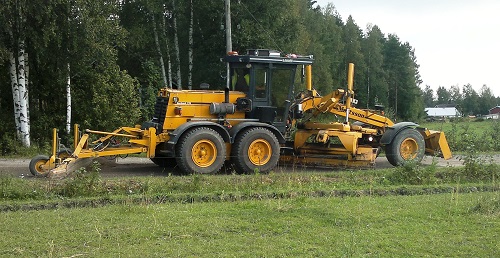 4.5.2017 Pohjanmaan ja Keski-Pohjanmaan alueellinen merimetson yhteistyöryhmä käsitteli alueellista toimintasuunnitelmaa (Pohjalaismaakunnat) Pohjanmaan ja Keski-Pohjanmaan alueellinen merimetson yhteistyöryhmä käsitteli alueellista toimintasuunnitelmaa (Pohjalaismaakunnat)Perjantaina 5.5.2017 järjestettiin Pohjanmaan ja Keski-Pohjanmaan alueellisen merimetson yhteistyöryhmän neljäs kokous. Kokouksessa käsiteltiin työryhmän alle asetetun pienemmän työryhmän laatiman toimintasuunnitelman osien luonnos. Alueellisen toimintasuunnitelman tarkoituksena on toimia Varsinais-Suomen ELY-keskuksen poikkeuslupakäsittelyn perustana. Alueellisen toimintasuunnitelman laatimistyö jatkuu ja suunnitelma käsitellään seuraavan kerran yhteistyöryhmän kokouksessa 19.6.Alueellinen merimetson yhteistyöryhmä on asetettu Henrikssonin valtakunnallisen merimetsoryhmän suosituksena. Ryhmien tehtävänä on asiantuntijatietoon ja paikallisten olosuhteiden tuntemukseen tukeutuen olla selvillä merimetsokannan kehittymisestä alueellaan ja tunnistaa lajiin liittyvät mahdolliset ongelma-alueet ja -tilanteet sekä etsiä aktiivisesti ongelmiin reagoivalla tavalla työskennellen alueelle sopivia, kaikkia tahoja tyydyttäviä ratkaisuja. Ryhmät voivat tarvittaessa laatia suunnitelmia tarvittavista konkreettisista toimenpiteistä ongelmien vähentämiseen ja ennaltaehkäisyyn. Ryhmä koostuu 28 alueellisesta edustajasta.Lisätietoja:Vincent Westberg, yhteistyöryhmän puheenjohtaja, 0295 027 956Lotta Haldin, yhteistyöryhmän sihteeri, 0295 027 7929.5.2017 Vastuullista ja turvallista liikkumista edistetään Kannuksessa ja Toholammilla (Keski-Pohjanmaa) Vastuullista ja turvallista liikkumista edistetään Kannuksessa ja Toholammilla (Keski-Pohjanmaa)Kannuksen ja Toholammin kuntien liikenneturvallisuussuunnitelmat ovat valmistuneet.Suunnitelmat on laadittu toteutusmahdollisuuksiltaan realistisiksi ja käytännönläheisiksi. Niihin on laadittu analyysit liikenneturvallisuuden nykytilanteesta, suunniteltu uusia liikenneympäristön parantamistoimenpiteitä ja motivoitu kuntien liikenneturvallisuusryhmiä aktiiviseen liikenneturvallisuustyöhön.Onnettomuusanalyysin perusteella suunnittelualueen liikenneturvallisuuden tila on koko maan keskiarvoa hieman heikompi. Vuosien 2011–2015 keskiarvon mukaan Kannuksen suunnittelualueella henkilövahinkoon johtaneita tieliikenneonnettomuuksia tapahtui 116 kpl/100 000 asukasta / ja Toholammilla 106 kpl/100 000 asukasta/vuosi, kun Manner-Suomessa vastaava luku oli 102 kpl. Toholammin ja Kannuksen alueella tapahtuneista onnettomuuksista aiheutuu kustannuksia vuosittain keskimäärin noin 6,1 miljoonaa euroa, josta kuntien osuus on vuosittain noin 1,2 miljoonaa euroa.Suunnitelmien visiona on, ettei kenenkään tarvitsisi kuolla tai loukkaantua vakavasti liikenteessä. Lisäksi tienkäyttäjien toivotaan ottavat vastuun turvallisesta liikkumisesta ja arvostavat muita liikkujia.Suunnitelmien tavoitteena on henkilövahinko-onnettomuuksien määrän vähentäminen valtakunnallisen tavoitteiden mukaisesti sekä nolla kuolemaa liikenteessä. Tavoitteena on myös lisätä kuntalaisten liikenneosaamista ja -tietoutta, liikenneympäristön turvallisuutta ja viihtyisyyttä sekä edistää jalankulkua ja pyöräilyä lyhyillä matkoilla. Liikenneturvallisuustyön jatkuvuuden takaamiseksi tavoitteena on toimivan ohjaus- ja seurantajärjestelmän luominen.Liikenneturvallisuuden parantaminenEsitettyjen tavoitteiden toteutuminen edellyttää sekä fyysisen liikenneympäristön parantamista että määrätietoista liikennekasvatustyötä. Liikenneturvallisuustyöstä vastaavat kuntien liikenneturvallisuusryhmät, joissa on edustajia eri hallintokunnista sekä yhteistyötahoista.Toimenpiteillä pyritään varmistamaan, että liikenneympäristöt ovat turvallisia kaikille liikkujille ja jokaisella liikkujalla on riittävät tiedot ja taidot tehdä fiksuja liikkumisen valintoja. Suunnitelma perää myös tienkäyttäjien omaa vastuuta liikkumisen valinnoistaan ja liikennekäyttäytymisestään. Tavoitteita ei saavuteta, jos joku osapuolista luistaa vastuistaan.Liikenneympäristön parantamistoimenpiteitä esitetään suunnitelmissa Kannukseen 39 kohteeseen ja Toholammille 32 kohteeseen. Liikenneympäristöön kohdistuvissa toimenpide-ehdotuksissa korostuvat ajonopeuksien hillintä, liittyminen ja suojateiden turvallisuus sekä kävely- ja pyöräily-yhteydet. Esitetyistä toimenpiteistä pienimmät, kuten nopeusrajoitusten alentamiset, pyritään toteuttamaan lähivuosina.Suunnitelman laatijatEtelä-Pohjanmaan elinkeino-, liikenne- ja ympäristökeskuksen sekä Kannuksen ja Toholammin kuntien lisäksi suunnitelman päivitystyöhön osallistuivat mm. Liikenneturvan ja poliisin edustajat. Konsulttina työssä toimi Destia Oy.Liikenneturvallisuussuunnitelmat liitteineen löytyvät kuntien sivuilta ja Etelä-Pohjanmaan ELY-keskuksen sivuilta kohdasta Tietoa alueelta osoitteesta: http://www.ely-keskus.fi/web/ely/liikenneturvallisuussuunnitelmat#.WRF3SaOweUnLiitteet:
Kannuksen liikenneturvallisuussuunnitelma
Esite Kannuksen liikenneturvallisuussuunnitelmasta
Toholammin liikenneturvallisuussuunnitelma
Esite Toholammin liikenneturvallisuussuunnitelmastaLisätietoja suunnitelmasta antavat:Juha Hopeavuori, Toholammin kunta, juha.hopeavuori(at)toholampi.fi, p. 040 1505302Aulis Kokko, Kannuksen kaupunki, aulis.kokko(at)kannus.fi, p.044 4745250Kjell Lind, Etelä-Pohjanmaan ELY- keskus, kjell.lind(at)ely-keskus.fi, p. 0295 027 734Anne Peltoniemi, Etelä-Pohjanmaan ELY- keskus, anne.peltoniemi(at)ely-keskus.fiChristel Kautiala, Destia Oy, christel.kautiala(at)destia.fi, p. 050 5911605Eila Köngäs, Destia Oy, eila.kongas(at)destia.fi p. 040 54417689.5.2017 Valtatie 8 korottaminen Vassorinlahden kohdalla sekä soratiehankkeet (Pohjanmaa) Valtatie 8 korottaminen Vassorinlahden kohdalla sekä soratiehankkeet (Pohjanmaa)Etelä-Pohjanmaan ELY-keskus aloittaa valtatien 8 korottamisen Vassorinlahden kohdalla noin 720 metrin matkalla. Vassorinlahden vesipinnan korkeuksiin vaikuttavat yhä tiheämmin toistuvat meritulvat. Lahteen muodostuu jääpatoja, jotka pahimmillaan ovat aiheuttaneet vesipinnan nousemisen valtatie 8:n pinnalle ja katkaisseet liikenteen mm. keväällä 2011 ja 2013. Hankkeen tarkoituksena on korottaa Vt 8 Vassorinlahden kohta niin, että estetään mahdollinen jääpatojen aiheuttama tulva valtatien 8 yli. Samalla turvataan Vt 8 tien rakenteet.Vt 8 tien korottamisen vaikutukset Vassorinlahden ja Kyrönjoen suiston tulvavedenkorkeuksiin ovat asiantuntija-arvioiden mukaan hyvin pienet. Kyrönjoen suistoalueen tulvariskejä ja niiden mahdollisia vähentämistoimenpiteitä selvitetään tarkemmin laajapohjaisessa yhteistyöryhmässä, jonka työ valmistuu keväällä 2018.Rakennustyöt aloitetaan Vassorinlahden kohdalla kesäkuun aikana siten, että kohde rakennetaan puolitietä kerrallaan ja liikenteenohjaus toteutetaan liikenevaloin. Rakennustyöt pyritään pääosin saamaan valmiiksi heinäkuun loppuun mennessä.Lisäksi korjataan sorateitäSoratiehankkeet; maantie 7232 Rekipellontie välillä Rekipelto - Hyyppä (Vöyri, Isokyrö), maantie 7390 Jepuantie välillä Finnabba - Lassfolk (Pedersöre) ja maantie 17795 Kosköntie välillä Österändän - Mararna (Mustasaari) korjataan siten, että teiltä poistetaan runko- ja pintakelirikkokohteet parantamalla teiden kantavuutta sekä kuivatusta. Soratiet jäävät sorapintaisiksi. Työt aloitetaan toukokuulla ja hankkeiden tulee olla valmiina lokakuun 2017 loppuun mennessä. Rakennusurakan pääurakoitsijana toimii Sundström Ab Oy. Hankkeiden urakkahinta on 1 037 500 euroa. Hankkeen kustannuksista vastaa Etelä-Pohjanmaan elinkeino-, liikenne ja ympäristökeskus.Lisätietoja Projektipäällikkö Veijo Rajamäki, ELY-keskus, puh 0295 027 750Tulva-asioissaVesitalousasiantuntija Suvi Saarniaho-Uitto, Etelä-Pohjanmaan ELY-keskus,
puh 0295 027 926UrakoitsijaTyöpäällikkö Emil Sundström, Sundström Ab Oy, puh 040 764 98159.5.2017 Onko Suupohjan seudulla turvallista liikkua? Mistä löytyvät kävelijän, pyöräilijän, mopoilijan tai autoilijan vaaranpaikat? Onko Suupohjan seudulla turvallista liikkua? Mistä löytyvät kävelijän, pyöräilijän, mopoilijan tai autoilijan vaaranpaikat?Kauhajoen ja Kurikan kaupungit, Teuvan, Isojoen ja Karijoen kunnat sekä Etelä-Pohjanmaan ELY-keskus ovat käynnistäneet liikenneturvallisuussuunnitelmien laatimisen. Yhteistyössä mukana ovat myös Liikenneturva ja Pohjanmaan poliisilaitos. Liikenneturvallisuussuunnitelmissa käydään läpi kuntien liikenneturvallisuustilanteet niin tapahtuneiden liikenneonnettomuuksien, liikennekäyttäytymisen kuin koetun turvallisuudenkin näkökulmasta. Kartoituksessa esiin nouseviin ongelmiin esitetään ratkaisuja mm. liikennekasvatuksen ja viestinnän sekä liikenneympäristön parantamisen kautta. Liikenneturvallisuussuunnitelmat valmistuvat huhtikuussa 2018 ja ne tulevat ohjaamaan sekä kuntien että ELY-keskuksen liikenneturvallisuustyötä tulevina vuosina.
Osallistu liikenneturvallisuuskyselyyn ja vaikuta asuinalueesi liikenneolosuhteisiin! Suunnittelutyön taustaksi kartoitetaan seudun asukkaiden käsityksiä ja kokemuksia liikenneympäristöön sekä liikennekäyttäytymiseen liittyvistä ongelmista ja kehittämistarpeista. Koululaisille (3.-6.-luokkalaisille sekä yläkoululaisille) välitetään erillinen kysely koulujen kautta ja lisäksi rehtoreilta tiedustellaan mm. koulujen lähiympäristön ja saattoliikenteen ongelmia.
Asukaskyselyyn voi vastata 16.5.-11.6.2017 välisenä aikana suoraan tästä linkistä.
Kyselyn tuloksista sekä suunnittelutyön etenemisestä tiedotetaan erikseen.Lisätietoja kyselystä ja suunnitelmista antavat:Etelä-Pohjanmaan ELY-keskus, Anne Peltoniemi, p. 0295 027 744Kauhajoen kaupunki, Eetu Myllyniemi, 040 705 6297Kurikan kaupunki, Jarmo Ojajärvi, p. 050 595 0565Teuvan kunta, Jukka Palomäki, p. 0500 164 404Isojoen kunta, Valter Enqvist, p. 0400 721 348Karijoen kunta, Heikki Rinta-Hoiska, p. 040 510 6680Sito Oy, Laura Mansikkamäki, p. 020 747 7488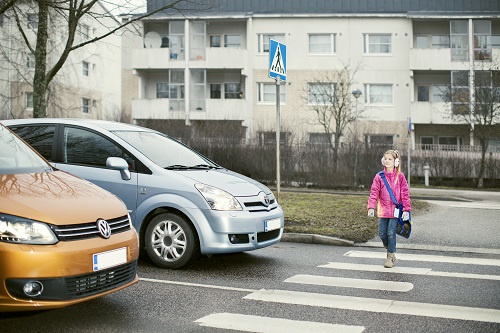 Kuva: Liikenneturva15.5.2017 Etelä-Pohjanmaan ELY-keskus on antanut lausunnon Vaasan satamatien ympäristövaikutusten arviointiselostuksesta (Pohjalaismaakunnat) Etelä-Pohjanmaan ELY-keskus on antanut lausunnon Vaasan satamatien ympäristövaikutusten arviointiselostuksesta (Pohjalaismaakunnat)Etelä-Pohjanmaan elinkeino-, liikenne- ja ympäristökeskuksen Liikenne ja infrastruktuuri –vastuualue toimitti 5.1.2017 Etelä-Pohjanmaan ELY-keskuksen Ympäristö- ja luonnonvarat  vastuualueelle ympäristövaikutusten arviointiselostuksen, jossa on arvioitu Vaasan satamatien erilaisten toteuttamisvaihtoehtojen ja nykyisen väyläverkon kehittämisen ympäristövaikutuksia.Arviointiselostuksesta saatiin 16 lausuntoa ja 15 mielipidettä. ELY-keskus antoi lausuntonsa arviointiselostuksesta 10.5.2017. ELY-keskus piti arviointiselostusta riittävänä, mutta katsoi kuitenkin, että olisi ollut perusteltua huomioida kaavoitus ja sen tavoitteet paremmin suhteessa hankkeeseen. Arviointiselostuksessa olisi tullut esittää tarpeellisessa määrin myös selvitys hankkeen ja sen vaihtoehtojen toteuttamiskelpoisuudesta sekä arvio mahdollisista ympäristöonnettomuuksista seurauksineen siten kuin YVA-asetuksessa on edellytetty.  Eri hankkeiden mahdollisia yhteisvaikutuksia arvioitiin suppeasti. Tielinjaus ja toteutustavat on tärkeää suunnitella niin, että haitalliset vaikutukset minimoituvat.Kyseisen hankkeen ympäristövaikutusten arviointimenettely päättyi yhteysviranomaisen lausuntoon. Hanketta koskevasta lupapäätöksestä tai siihen rinnastettavasta muusta päätöksestä tulee käydä ilmi, kuinka arviointiselostus ja siitä annettu yhteysviranomaisen lausunto on otettu huomioon. Arviointiselostus sekä ELY-keskuksen lausunto kokonaisuudessaan löytyvät osoitteesta:www.ymparisto.fi/vaasansatamatieYVALisätietoja:Ylitarkastaja Päivi Saari, puh. 0295 028 03116.5.2017 Turussa rakennetaan syyskuussa Euroopan ja Kiinan vesiyhteistyötä Turussa rakennetaan syyskuussa Euroopan ja Kiinan vesiyhteistyötäTurussa järjestetään syyskuussa korkean tason poliittinen kokoontuminen Kiinan ja EU:n väliseen vesiyhteistyöhön liittyen. Tilaisuudessa keskustellaan YK:n kestävän kehityksen vesitavoitteista, vedestä kiertotaloudessa sekä vahvistetaan Kiinan ja Euroopan vesiyritysten yhteistyötä.Kyseessä on CEWP:n (China-Europe Water Platform) vuosikokous. CEWP on Euroopan unionin ja Kiinan vesivaraministeriön välinen vesialan hallinnon, tutkimuksen ja yritysten yhteistyöverkosto.Kokous järjestetään 21.- 22.9. Turun linnassa. Pääpuhujina ovat asunto-, energia- ja ympäristöministeri Kimmo Tiilikainen, Kiinan vesiministeri Chen Lei ja EU:n ympäristökomissaari Karmenu Vella. Kokoukseen on kutsuttu myös muita Euroopan ministereitä.Kokouksen yhteyteen suunnitellaan mittavaa tapahtumaa kiinalaisille ja eurooppalaisille vesialan yrityksille. Tarkoituksena on järjestää räätälöityjä vierailuja Kiinan markkinoille pyrkiviin, suomalaisiin yrityksiin. Lisäksi luvassa on yliopistojen ja tutkimuslaitosten edustajille suunnattu innovaatiotapahtuma.Tapahtuma järjestetään maa- ja metsätalousministeriön, ympäristöministeriön, ulkoministeriön, Varsinais-Suomen ELY-keskuksen, Turun kaupungin, Varsinais-Suomen liiton, Satakuntaliiton ja LOURA-vesiverkoston sekä useiden kotimaisten ja ulkomaisten yhteistyökumppaneiden yhteistyönä Kiinan vesivaraministeriön ja EU:n komission kanssa.Suomi osallistuu aktiivisesti CEWP:n toimintaan. Maa- ja metsätalousministeriö johtaa Euroopan ja Kiinan välisen vesiyhteistyön Euroopan sihteeristöä vuosina 2018–2019. Sihteeristön myötä Suomen asema CEWP:ssä vahvistuu edelleen. Varsinais-Suomen ELY-keskus on tiiviisti mukana syyskuun tapahtuman käytännönjärjestelyissä ja on mukana koordinoimassa CEWP-yhteistyössä tehtäviä vesialan hankkeita.Lisätietoja:ylitarkastaja Johanna Lantto, johanna.lantto(at)ely-keskus.fi, p. 050 396 1563,
Tapahtumajärjestelyiden koordinointi, hanketyösuunnittelija Lilli Lehtinen, lilli.lehtinen(at)ely-keskus.fi, p. 050 350 8317,
Tapahtuman käytännönjärjestelytCEWP:n (China-Europe Water Platform) vuosikokouksen tapahtumasivusto:
www.2017cewp.org16.5.2017 Etelä-Pohjanmaan ELY-keskus on antanut lausunnon Jeppo Biogas Ab:n Jepuan biokaasulaitoksen YVA-selostuksesta (Pohjalaismaakunnat) Etelä-Pohjanmaan ELY-keskus on antanut lausunnon Jeppo Biogas Ab:n Jepuan biokaasulaitoksen YVA-selostuksesta (Pohjalaismaakunnat)Jeppo Biogas Ab toimitti 10.2.2017 Etelä-Pohjanmaan ELY-keskukselle ympäristövaikutusten arviointiselostuksen, joka koskee Jepualla Uudenkaarlepyyn kaupungissa sijaitsevan biokaasulaitoksen toimintaa. Biokaasulaitoksen on tarkoitus laajentaa toimintaansa lisäämällä vastaanotettavan raaka-aineen määrää 90 000 tonnista 130 000 tonniin (vaihtoehto 1) tai 150 000 tonniin (vaihtoehto 2) vuodessa ja rakentamalla biokaasun tuotannossa tarvittavia rakenteita laajennusta vastaavasti.  Laitoksella tuotetaan orgaanisista raaka-aineista biokaasua ja lannoitevalmisteita anaerobisessa mädätysprosessissa. Biokaasua hyödynnetään korvaavana polttoaineena fossiilisille polttoaineille läheisellä tehtaalla, laitoksen omassa lämpökeskuksessa, elintarviketeollisuudessa ja laitosalueen läheisyydessä sijaitsevalla julkisella kaasuautojen tankkausasemalla.  Ravinnepitoinen mädätysjäännös hyödynnetään lannoitevalmisteena ja maanparannusaineena, lopputuote soveltuu käytettäväksi myös luomutuotannossa.Arviointiselostuksesta saatiin 5 lausuntoa, mielipiteitä ei jätetty.  ELY-keskus antoi lausuntonsa arviointiselostuksesta 22.5.2017.  ELY-keskus pitää arviointiselostusta riittävänä. Hankkeen jatkosuunnittelussa tulee kuitenkin kiinnittää erityistä huomiota mm. toiminnasta johtuvien hajuhaittojen ehkäisyyn, liikenteeseen ja vesistövaikutuksiin.   Arviointiselostus ja ELY-keskuksen lausunto kokonaisuudessaan löytyvät osoitteestawww.ymparisto.fi/jeppobiokaasuYVALisätietoja:Ympäristönsuojelupäällikkö Päivi Kentala, puh. 0295 027 82823.5.2017 Huhtikuun työllisyyskatsaus (Pohjanmaa, Keski-Pohjanmaa) Huhtikuun työllisyyskatsaus (Pohjanmaa, Keski-Pohjanmaa)Trendit:Pohjanmaan ELY-keskusalueella edelleen maan alhaisin työttömyysaste, 8,2 %. Työttömyys laski vuodentakaisesta 8,5 %. Nuorten työttömyys vähenee, mutta yli 60-vuotiaiden osuus työttömistä kasvaa. TE-toimistoon ilmoitettiin huhtikuussa uusia avoimia työpaikkoja 1 310, mikä on 430 vähemmän kuin edellisenä vuonna vastaavaan aikaan. Pitkäaikaistyöttömyys jatkaa kasvuaan. Työllistymistä edistävissä palveluissa olevien määrä nousi edellisen vuoden vastaavaan ajankohtaan verrattuna ja niissä oli yhteensä 5 472 henkilöä. Työttömistä työnhakijoista oli huhtikuussa kokoaikaisesti lomautettuja 851 henkilöä, joka on 263 vähemmän kuin vuosi sitten. Lue koko katsaus täältä (pdf)Briefly in English (pdf)www.temtyollisyyskatsaus.fi/pohjanmaa.aspx24.5.2017 Etelä-Pohjanmaan ELY-keskuksen lausunto Caruna Oy:n Seinäjoki-Jurva 110 kV voimajohtohankkeen YVA-ohjelmasta (Etelä-Pohjanmaa) Etelä-Pohjanmaan ELY-keskuksen lausunto Caruna Oy:n Seinäjoki-Jurva 110 kV voimajohtohankkeen YVA-ohjelmasta (Etelä-Pohjanmaa)Caruna Oy toimitti 9.3.2017 Etelä-Pohjanmaan ELY-keskukselle ympäristövaikutusten arviointiohjelman, joka koskee Seinäjoki-Jurva 110 kV voimajohdon ympäristövaikutusten arviointimenettelyn järjestämistä. Uuden, noin 50 km pituisen osin kahden virtapiirin 110 kV siirtoyhteyden tavoitteena on parantaa alueen sähkönjakelun toimitusvarmuutta sekä mahdollistaa tuotanto- ja kulutuskapasiteetin merkittävä lisääminen alueella.Arviointiohjelmasta saatiin 11 lausuntoa ja 20 mielipidettä. ELY-keskus antoi lausuntonsa arviointiohjelmasta 24.5.2017. ELY-keskus piti suunnitelmaa pääosin riittävänä, mutta katsoi kuitenkin, että arviointiselostusta laadittaessa huomiota tulee kiinnittää mm. riittäviin lähtö- ja teknisiin tietoihin, nykytilakuvauksia tulee tarkistaa ja kiinnittää huomiota perusteluihin hankkeen tarkoituksen ja arvioitaviksi valittujen vaihtoehtojen osalta. ELY-keskus kiinnitti huomiota myös esim. yhdyskuntarakenteeseen ja maankäyttöön, pohjavesiin sekä elinkeinoihin kohdistuvien vaikutusten arviointiin sekä maisema- ja yhteisvaikutusten arvioimiseen. Vaikutukset lintujen syysmuuttoon edellytettiin arvioitaviksi.Hankkeen YVA-selostuksen arvioidaan tulevan vireille loppuvuodesta. Arviointiohjelma sekä ELY-keskuksen lausunto kokonaisuudessaan löytyvät osoitteestawww.ymparisto.fi/ seinajokijurvavoimajohtoYVALisätietoja:Ylitarkastaja Päivi Saari, puh. 0295 028 03124.5.2017 Maantien 724 parantaminen Onkilahden kohdalla Vaasa (Pohjanmaa) Maantien 724 parantaminen Onkilahden kohdalla Vaasa (Pohjanmaa)Elinkeino-, liikenne- ja ympäristökeskus (ELY-keskus) on yhteistyössä Vaasan kaupungin kanssa aloittanut rakennussuunnitelman laatimisen tarpeellisine maastotutkimuksineen maantielle 724 Onkilahden kohdalle. Hankkeen rakentamiseen on myönnetty valtion budjetista rahoitus vuosille 2018 - 2019. Hankkeen rakennuskustannus on arvioilta noin 12 miljoonaa euroa ja kustannukset jakautuvat valtion ja Vaasan kaupungin kesken kustannusjaolla valtio 51 % ja Vaasan kaupunki 49 %.Rakennussuunnitelma käsittää maantien 724 rakentamisen nelikaistaiseksi Onkilahden kohdalla ja Palosaarentien eritasoliittymän rakentamisen. Suunniteltavilla toimenpiteillä parannetaan tien liikenneturvallisuutta ja sujuvuutta. Hankkeen yhteydessä parannetaan lisäksi myös kevyen liikenteen yhteyksiä sekä rakennetaan melusuojauksia. Suunnittelukonsulttina hankkeessa toimii Ramboll Finland Oy. Alueella on käynnistetty suunnittelutyöhön liittyviä maastomittauksia ja maaperätutkimuksia.Rakennussuunnitelma perustuu vuonna 2008 valmistuneeseen Liikenneviraston hyväksymään tiesuunnitelmaan. Rakennussuunnittelu on luonteeltaan tiesuunnittelua yksityiskohtaisempaa ja tähtää rakentamiseen. Tiesuunnitelmassa esitetyt ratkaisut ovat kuitenkin pohjana rakennussuunnitelmaa laadittaessa.Rakennussuunnitelma valmistuu marraskuun 2017 loppuun mennessä ja hankkeen rakentaminen tämän hetkisen arvion mukaan alkuvuodesta 2018. Rakennustöiden arvioidaan pääosin olevan valmiit vuoden 2019 loppuun mennessä.Rakennussuunnittelun kustannukset ovat tutkimuksineen noin 500 000 € ja suunnittelukonsultiksi on kilpailutuksen perusteella valittu Ramboll Finland Oy.Liitteet
Yleiskartta (2 Mt)
Ympäristösuunnitelmakartta (10,6 Mt)Lisätietoja antavat:Janne Ponsimaa
Projektipäällikkö
ELY-keskus
Puh. 0295 502 7746Tuomas Vulli
Hankintapalvelukonsultti
INFRACON
Puh. 040 595 7440Siri Gröndahl
Kadunsuunnitteluinsinööri
Vaasan kaupunki
Puh. 040 563 6635Seppo Parantala
Projektipäällikkö
Ramboll Finland Oy
Puh. 040 844 191229.5.2017 Etelä-Pohjanmaan ELY-keskuksen putkisiltaurakka on käynnistymässä (Pohjalaismaakunnat) Etelä-Pohjanmaan ELY-keskuksen putkisiltaurakka on käynnistymässä (Pohjalaismaakunnat)Etelä-Pohjanmaan ELY-keskus on aloittamassa putkisiltaurakkaa, joka sisältää kahden putkisillan uusimisen ja kahden betonisen laattasillan korvaamisen putkisillalla sekä kahden putkisillan korjauksen puolipohjaamalla. Urakkasopimus allekirjoitettiin 16.5.2017. Urakan voitti Seinäjoen Kiintorakenne Oy ja aliurakoitsijana toimii Sundström Ab Oy. Urakan yhteissumma on 373 700 €. Urakka-aika päättyy 30.10.2017.Kohteet ovat:1. Salmenpuron silta, tienumero 17397, Lamminmäki – Salmenkylä Alavus2. Varsanluoman silta, tienumero 17092, Varsalanluoman ja Joentaustantien risteyskohta, Teuva3. Hämeenjoen silta, tienumero 17541, Alajärvi: Betonisen laattasillan muuttaminen putkisillaksi4. Strömsbron silta, tienumero 17001, Fladavägen, Kristiinankaupunki, Betonisen laattasillan muuttaminen putkisillaksiOptiokohteet jotka ovat puolipohjauskohteita:5. Sappionjoen silta, mt 18, Ähtäri6. Huvilasilta, tienumero 17473, Vapalahti-Autiosalmi, AlajärviLisätietojaJukka Ylimäki
Siltainsinööri
ELY-keskus
Puh. 0295 027 76329.5.2017 Jokien keväinen happamuustilanne poikkeuksellisen hyvä (Pohjalaismaakunnat) Jokien keväinen happamuustilanne poikkeuksellisen hyvä (Pohjalaismaakunnat)Suurten pohjalaisjokien happamuutta kuvaavat pH-arvot pysyivät 6,0 yläpuolella koko kevään. Yhdessäkään suuressa joessa happamuus ei laskenut lähellekään tavoitteellisena minimiarvona pidettyä 5,5:ttä. Pienemmissäkin joissa happamuusongelmat jäivät melko vähäisiksi ja ainoastaan parissa happamuudesta voimakkaammin kärsivissä joessa (Sulvanjoki, Vöyrinjoki) pH-arvot laskivat alle 5,0:n.Hyvä happamuustilanne selittyy sillä, että sääolot eivät ole olleet happamuuden synnylle tai toisaalta huuhtoutumiselle otolliset. Talvi oli vähäluminen, eikä suuria tulvia nähty.Happamuus on Pohjanmaan jokivesien suurin vesiensuojeluongelma. Ongelman perussyy on alueen happamassa maaperässä, happamissa sulfaattimaissa, ja näiden tehokkaassa kuivattamiessa. Pahin tilanne syntyy, kun kuivaa kesää seuraa sateinen syksy tai seuraavana vuonna kova kevättulva.Happamuushaittojen lieventymisellä on suuri merkitys vesistöille. Esimerkiksi kevätkutuisen kalojen kudulle olosuhteet ovat olleet suotuisat. Happamuudesta kärsivien jokien kalasto elpyykin vuosina, jolloin happamuus on lievempää. Happamuushaittojen lieventyessä korostuvat kuitenkin muut vedenlaatuongelmat, kuten rehevyys ja kiintoainekuormitus.LisätietojaErikoistutkija Anssi Teppo, puh. 0295 027 94830.5.2017 Sinileväseuranta alkoi Etelä-Pohjanmaan ELY-keskuksen alueella (Pohjalaismaakunnat) Sinileväseuranta alkoi Etelä-Pohjanmaan ELY-keskuksen alueella (Pohjalaismaakunnat)Sinileväseuranta alkoi Etelä-Pohjanmaan ELY-keskuksen alueella tällä viikolla. Valtakunnalliseen leväseurantaan kuuluu noin 300 pysyvää havaintopaikkaa eri puolilla maata sisävesillä ja Suomen rannikkoalueilla. Etelä-Pohjanmaan ELY-keskuksen alueella pysyviä havaintopaikkoja on tänä vuonna 25. Näistä vakiohavaintopisteistä 15 sijaitsee järvellä ja mukana ovat esimerkiksi Ähtärinjärvi, Lappajärvi, Evijärvi sekä Kuortaneenjärvi. Rannikkoalueella Kaskisista Kokkolaan pysyviä havaintopaikkoja on yhdeksän ja jokialueella yksi. Alueemme sinilevätilannetta seurataan näillä pysyvillä havaintopaikoilla viikoittain kesäkuusta syyskuuhun, ja Etelä-Pohjanmaan ELY-keskus tiedottaa tilanteesta torstaisin. Seuranta toteutetaan yhteistyössä Suomen ympäristökeskuksen, kuntien ja yksityishenkilöiden kanssa.Viime vuosien tapaan levähavainnot tallennetaan kaikille avoimeen Järvi-meriwiki-verkkopalveluun (www.jarviwiki.fi). Myös kansalaiset voivat tallentaa järjestelmään omia havaintojaan tukemaan valtakunnallista levätilanteen arviointia. Havaintolähetti-verkkosovelluksen avulla havaintojen tallentaminen onnistuu helposti myös älypuhelimella. Lisäksi sinilevähavainnoista voi ilmoittaa leväseurantapuhelimen numeroon 0295 027 990. Erityisen runsaista tai poikkeuksellisista levähavainnoista on myös mahdollista lähettää näyte analysoitavaksi Etelä-Pohjanmaan ELY-keskukseen.Viikolla 22 Etelä-Pohjanmaan ELY-keskuksen alueen havaintopaikoilla ei havaittu sinilevää. Viileän sään vuoksi pintavesien lämpötilat ovat ajankohtaan nähden alhaisia. Esimerkiksi Lappajärven pintalämpötila on 9,4 °C, mikä on noin viisi astetta tavanomaista alhaisempi.Sinileväkukintoja esiintyy alueellamme tavallisesti heinä-elokuussa. Osa sinilevälajeista pystyy tuottamaan myrkyllisiä yhdisteitä ja runsaisiin sinileväesiintymiin tuleekin aina suhtautua varauksella.  Etenkään lasten tai lemmikki- ja kotieläinten ei pidä antaa uida sinileväpitoisessa vedessä. Sinilevää sisältävää vettä ei tule käyttää myöskään pesu- tai löylyvetenä eikä hyötykasvien kasteluvetenä.Lisätietoja:Leväseurantapuhelin 0295 027 990Järviwiki.fi1.6.2017 Etelä-Pohjanmaan ELY-keskus on antanut lausunnon Kurikan Jalasjärven Korvanevan turvetuotantoon liittyvästä ympäristövaikutusten arviointiselostuksesta (Pohjalaismaakunnat) Etelä-Pohjanmaan ELY-keskus on antanut lausunnon Kurikan Jalasjärven Korvanevan turvetuotantoon liittyvästä ympäristövaikutusten arviointiselostuksesta (Pohjalaismaakunnat)Etelä-Pohjanmaan ELY-keskus on yhteysviranomaisena antanut lausunnon Kurikan Jalasjärven Korvanevan turvetuotantoon liittyvästä ympäristövaikutusten arviointiselostuksesta. Vapo Oy toimitti 24.1.2017 Etelä-Pohjanmaan ELY-keskuksen ympäristö ja luonnonvarat -vastuualueelle ympäristövaikutusten arviointiselostuksen, jossa on arvioitu Korvanevan turvetuotannon toteuttamisvaihtoehdon ja hankkeen toteuttamatta jättämisen mahdollisia ympäristövaikutuksia.Vapo Oy suunnittelee turvetuotannon aloittamista Kurikassa (entisen Jalasjärven kunnan alueella) sijaitsevalla 305,4 hehtaarin suuruisella Korvanevan tuotantoalueella. Kyseessä on uusi turvetuotantohanke, joka kuitenkin sijaitsee olemassa olevien turvetuotantoalueiden välittömässä läheisyydessä osin rajautuen tuotannossa oleviin tai tuotannosta jo poistuneisiin tuotantokenttiin. Hankkeen tavoitteena on turvata energianturpeen tuotanto ja varmistaa osaltaan energian ja lämmön katkeamaton tuotanto lähialueen voimalaitoksilla. Vesienkäsittely suunnitellaan toteutettavaksi pintavalutusmenetelmällä.Yhteysviranomainen katsoi lausunnossaan, että Vapo Oy:n Korvanevan turvetuotantohankkeeseen liittyvä arviointiselostus ei täytä YVA-asetuksen 10 §:n mukaisia sisällöllisiä vaatimuksia. Arviointiselostukseen ei ole sisällytetty yhteysviranomaisen arviointiohjelmasta antamassaan lausunnossaan edellyttämää vaihtoehtoa eivätkä perustelut vaihtoehdon poisjättämiselle ole yhteysviranomaisen näkemyksen mukaan riittävät. Lisäksi arviointiselostuksessa on muitakin puutteita, jotka käyvät ilmi yhteysviranomaisen lausunnosta.Arviointiselostus sekä ELY-keskuksen lausunto kokonaisuudessaan löytyvät verkosta: www.ymparisto.fi/korvanevaturveYVALisätietoja:Ylitarkastaja Niina Pirttiniemi, puh. 0295 027 9042.6.2017 Kalastuksen valvonnan toimenpiteiden hakuaikaa on jatkettu 18.9.2017 saakka Kalastuksen valvonnan toimenpiteiden hakuaikaa on jatkettu 18.9.2017 saakkaMaa- ja metsätalousministeriö avasi päätöksellään 7.3.2017 (472/04.04.03.00/2017) hakumenettelyn EMKR:n toimintaohjelman yhteisen kalastuspolitiikan (YKP) valvonnan rahoituksen käyttösuunnitelman vuosina 2017 - 2020 aikana toteutettaville hankkeille.MMM on muuttanut hakuaikaa jatkamalla sitä aina 18.9.2017 saakka.Muutospäätös kokonaisuudessaan löytyy täältä ja hakuohjeet löytyvät täältä.2.6.2017 Etelä-Pohjanmaan ELY-keskuksen siltaurakka on käynnistymässä (Pohjalaismaakunnat) Etelä-Pohjanmaan ELY-keskuksen siltaurakka on käynnistymässä (Pohjalaismaakunnat)Etelä-Pohjanmaan ELY-keskus on aloittamassa siltaurakkaa ja sopimus allekirjoitettiin viime viikolla. Urakan voitti Lemminkäinen Infra Oy. Urakka sisältää kahdeksan kohdetta. Yhdessä kohteessa uusitaan silta kokonaan, kuusi kohdetta on korjauskohteita sekä Bergön lossin osalta korjataan maatuet.Urakka olisi ollut mahdollista jakaa kolmeen osaan, mutta Lemminkäinen voitti kaikki kolme osa-aluetta.Urakan kokonaishinta on 2 276 000 euroa.Rahoitus kohteisiin tulee monesta lähteestä. Kohteet, joissa painorajoitus korjauksen jälkeen poistuu, toteutetaan niin sanotulla massat ja mitat -rahoituksella. Bergön lossille on oma rahoituksensa ja Storån silta korjataan perusrahalla.Urakka-aika päättyy 30.11.2018.Kohteet ovat:Urakan osa A:Kohde 1: Storån silta, Närpiö, (peruskorjaus)Kohde 2: Kuhan silta, Kurikka, (uusi silta, painorajoitus poistuu)Urakan osa B:Kohde 3: Iskmo bro, Mustasaari, (peruskorjaus, kansi uusitaan, painorajoitus poistuu)Kohde 4: Bergön lossilaiturit, Maalahti, (maatukien korjaus)Kohde 5: Luhtalan silta, Alavus (kantavuuden lisäys, painorajoitus poistuu)Kohde 6: Käävänkosken silta, Alavus (kantavuuden lisäys, painorajoitus poistuu)Urakan osa C:Kohde 7: Rauman silta, Kaustinen, (kansi ja palkit uudet, hyötyleveys kasvaa, painorajoitus poistuu)Kohde 8: Mäntyharjun silta, Perho, (peruskorjaus, kansi uusitaan, painorajoitus poistuu)Lisätietoja:Siltainsinööri Jukka Ylimäki, ELY-keskus, puh. 0295 027 7635.6.2017 Storån sillan korjaustyö mt 6772 Närpiössä (Pohjanmaa) Storån sillan korjaustyö mt 6772 Närpiössä (Pohjanmaa)Etelä-Pohjanmaan elinkeino, - liikenne- ja ympäristökeskus toteuttaa Lemminkäinen Infra Oy:n kanssa Storån sillan korjaustyön mt 6772 Ylimarkuntiellä Närpiössä.Työn takia silta suljetaan liikenteeltä 26.6. -23.10.2017 väliseksi ajaksi. Silta voidaan avata liikenteelle mainitusta ajanjaksosta poiketenkin.Korjaustyössä sillan reunapalkit uusitaan, kannen pintarakenteet korjataan ja samalla uusitaan sillan kaiteet.Kevyellä liikenteellä on kulkumahdollisuus koko työmaan keston ajan.Pahoittelemme tien sulkemisesta aiheutuvaa haittaa.KarttaKyselyihin vastaa:Työmaapäällikkö, Mikko Haapakoski, Lemminkäinen Infra Oy, puh. 04 6920 2090Projekti-päällikkö, Joona Työppönen, Lemminkäinen Infra Oy, puh. 050 431 1253Työpäällikkö, Janne Salmenoja, Lemminkäinen Infra Oy, puh. 040 710 04658.6.2017 Ei sinilevähavaintoja Etelä-Pohjanmaan ELY-keskuksen alueella (Pohjalaismaakunnat) Ei sinilevähavaintoja Etelä-Pohjanmaan ELY-keskuksen alueella (Pohjalaismaakunnat)Etelä-Pohjanmaan ELY-keskuksen alueen havaintopaikoilla ei ole vielä havaittu sinilevää. Viime päivien lämmin sää on nostanut nopeasti pintavesien lämpötiloja, ja ne ovat nyt lähellä ajankohdalle tyypillisiä lukemia. Esimerkiksi Lappajärven ja Hinjärven lämpötilat ovat nousseet 16 asteeseen.Levähavainnot tallennetaan kaikille avoimeen Järvi-meriwikiin (www.jarviwiki.fi). Valtakunnalliseen sinileväseurantaan voi kuka tahansa osallistua kesän aikana perustamalla Järvi-meriwikiin oman havaintopaikan tai tallentamalla yksittäisiä levähavaintoja. Havaintolähetti-verkkosovelluksen avulla havaintojen tallentaminen onnistuu helposti myös älypuhelimella. Seuranta jatkuu läpi kesän aina syyskuun loppuun asti, ja Etelä-Pohjanmaan ELY-keskus tiedottaa tilanteesta torstaisin.Sinileväkukintoja esiintyy alueellamme tavallisesti heinä-elokuussa vesien lämmettyä. Lämmin sää lisää sinileväkukintojen todennäköisyyttä. Osa sinilevälajeista pystyy tuottamaan myrkyllisiä yhdisteitä ja runsaisiin sinileväesiintymiin tuleekin aina suhtautua varauksella.Lisätietoja:Leväseurantapuhelin 0295 027 9908.6.2017 ELY-keskus mukana Farmari 2017 -messuilla (Pohjalaismaakunnat) ELY-keskus mukana Farmari 2017 -messuilla (Pohjalaismaakunnat)Etelä-Pohjanmaan Ely-keskus osallistuu Farmari 2017 -messuille. ELY-keskus on mukana BIOTALOUS-osastolla yhdessä Maa- ja metsätalousministeriön, Maaseutuviraston, Luonnonvarakeskus Luken sekä Maanmittauslaitoksen kanssa. Osaston numero on A57 ja se löytyy messuilla Seinäjoki Areenalta.Messuilla ELY-keskuksen teemana on sininen biotalous. Sinisellä biotaloudella tarkoitetaan vesiluonnon monimuotoisuutta ja tähän liittyen mukana on muun muassa Freshabit Life -hanke, joka on Suomen kaikkien aikojen suurin EU:n rahoittama Life-hanke, sekä VIMLA-hanke. Näillä hankkeilla esitellään jokiluontoamme, sekä uhanalaisia jokilajeja esimerkiksi raakkua, eli jokihelmisimpukkaa. Osastolla esitellään myös SeaGIS 2.0 -projekti, joka etsii rajoja ylittäviä ratkaisuja Pohjanlahden merialueen yhdennettyyn hallinnointiin. Projektin toimialue ulottuu Västerbottenin ja Västernorrlandin lääniin Ruotsissa sekä Pohjanmaan ja Keski-Pohjanmaan maakuntiin Suomessa. SeaGIS 2.0 -projekti esittelee karttapalveluaan, joka on projektin puitteissa kehitetty digitaalinen karttapalvelu erilaisten tietopohjien varastointiin, visualisointiin sekä tietojen eteenpäin välittämiseen.Tehostettu tulviin varautuminen ja tulvatiedottaminen -hanke on myös esillä osastolla. Hanke pyrkii parantamaan vesistö- ja hulevesitulviin sekä patoturvallisuuteen liittyvän kansantajuisen tiedon saatavuutta. Paikalla on ELY-keskukselta myös maankuivatuksen ja ojituksen asiantuntijoita. Lisäksi ELY-keskuksen asiantuntijat ovat paikalla vastaamassa kysymyksiisi viljelijätuista, ympäristökorvauksista, tukihausta, luomusta, valvonnoista, Evira-asioista ja siemenkaupasta.Ravinteet kiertoon -kävelyjä päivittäinBiotalous-osastolla pääsee tutustumaan tarkemmin myös Ravinteiden kierrätyksen kokeiluohjelmaan. Ravinteiden kierrätyksen kokeiluohjelman tavoitteena on biomassojen prosessoinnin, kierrätyslannoitevalmisteiden tuotannon ja tuotekehityksen, ravinteiden kierrätyksen logistiikan ja palveluratkaisujen edistäminen sekä korkean jalostusasteen tuotteiden kehittäminen biomassoista. Tähän liittyen osastolta lähtee kerran päivässä (klo 13.00) opastettu teknologiakävely, jonka aikana kierretään kokeiluohjelmaan liittyvien yritysten osastoilla messuilla.Lisäksi Etelä-Pohjanmaan ELY-keskus on mukana myös viereisellä Maaseutuverkoston ja Leader-ryhmien yhteisosastolla (A59). Tältä osastolta löytyy muun muassa virtuaalimatkavideo maaseudulla, jossa vieraillaan virtuaalisesti eri kohteissa, esimerkiksi Kärki Agrin erikoisrehutehtaalla sekä Riverhill's Highland ylämaankarjatilalla. Paikalla on myös tavattavissa ELY-keskuksen hanke- ja yritystukien, rakennetukien ja maksatuksen asiantuntijoita.Katso myös: Etelä-Pohjanmaan ELY-keskuksen uutiskirje 5/2017Etelä-Pohjanmaan ELY-keskuksen Farmari-sivusto (www.ely-keskus.fi)Etelä-Pohjanmaan ELY-keskuksen blogikirjoitus Kohti Farmari 2017 maatalousnäyttelyäEtelä-Pohjanmaan ELY-keskuksen Ravinteet kiertoon-tapahtumasivu FacebookissaLisätiedotSininen biotalous
Erika Raitalampi
Erikoissuunnittelija
Etelä-Pohjanmaan ELY-keskus
Ympäristö ja luonnonvarat
Vesivarojen käyttö ja hoito
erika.raitalampi@ely-keskus.fi
puh. 0295 028 027Tulvatiedottaminen
Satu-Mikaela Burman
Projektipäällikkö, Tehostettu tulviin varautuminen ja tulvatiedottaminen –hanke
Etelä-Pohjanmaan ELY-keskus
satu-mikaela.burman@ely-keskus.fi
puh. 0295 027 646Ravinteiden kierrätyksen kokeiluohjelma
Päivi Mäntymäki
Kehittämisasiantuntija
Etelä-Pohjanmaan ELY-keskus
paivi.mantymaki@ely-keskus.fi
puh. 0295 027 631Osasto A59
Tuija Nikkari
Kehittämisasiantuntija, tiedottaja
Etelä-Pohjanmaan ELY-keskus
Maaseutuyksikkö
tuija.nikkari@ely-keskus.fi
puh. 0295 027 70313.6.2017 Kyrönjoen varrelta kartoitetaan eroosioriskejä ja vieraslajeja (Pohjalaismaakunnat) Kyrönjoen varrelta kartoitetaan eroosioriskejä ja vieraslajeja (Pohjalaismaakunnat)Kesä–elokuun aikana Kyrönjoen varrelta kartoitetaan eroosioriskejä sekä haitallisten tulokaslajien, jättiputken ja jättipalsamin, kasvupaikkoja ja levinneisyyttä. Kartoitus toteutetaan Kurikan, Ilmajoen ja Seinäjoen alueilla Pitkämön tekojärveltä Seinäjokeen asti. Kartoittajat liikkuvat jokea pitkin kanootilla.Jättiputki ja jättipalsami ovat kookkaita kasveja, jotka leviävät tehokkaasti ja saattavat muodostaa suuriakin kasvustoja. Samalla ne valtaavat kasvupaikkoja kotoperäisiltä lajeilta. Molemmat ovat levinneet luontoon puutarhoista, joihin niitä on alun perin istutettu koristekasveiksi.Jättiputki on vaarallinen myös ihmiselle. Jos kasvin nestettä päätyy iholle ja iho altistuu auringolle, on tiedossa kipeitä palovammoja. Jättiputken torjuntatöissä suojavarusteet ovat tarpeen. Lisätietoa jättiputken ja jättipalsamin torjunnasta löytyy esimerkiksi Vieraslajit kuriin -hankkeen nettisivuilta: www.ymparisto.fi/fi-FI/VIKURIhanke.Kyrönjoen varrella eroosioriski on kohtuullisen suuri, sillä jokirannan pintamaalajit ovat pääsääntöisesti hienojakoista savea tai silttiä. Sortumien välttämiseksi on erityisen tärkeää, että joen rannalla kasvaisi maa-ainesta hyvin sitovia pensaita tai puita, kuten esimerkiksi pajua. Suurin osa eroosiosta tapahtuu keväällä sulamisvesien ja syyssateiden aikaan, ja jokiveden suurin eroosiovoima kohdistuu jyrkille rannoille sekä joen mutkien ulkokaariin.Kyrönjoen eroosioriskien ja vieraslajien kartoitus on osa Kyrönjoki-yhteistyötä. Kartoituksen rahoitukseen osallistuvat Kyrönjokirahasto ja Etelä-Pohjanmaan ELY-keskus. Kartoitustyötä ohjaavat Ilmajoen kunta ja Etelä-Pohjanmaan ELY-keskus. Kartoituksia pyritään jatkamaan jokivarressa myös kesällä 2018.Lisätietoja Etelä-Pohjanmaan ELY-keskuksesta: Eroosioriskit: Harjoittelija Juha Sihto, p. 0295 027 658, juha.sihto@ely-keskus.fiVieraslajit: Harjoittelija Laura Mattila, p. 0295 027 656, laura.mattila@ely-keskus.fiKyrönjokiyhteistyö: Ylitarkastaja Lotta Haldin, p. 0295 027 792, lotta.haldin@ely-keskus.fi14.6.2017 Ei sinilevähavaintoja Etelä-Pohjanmaan ELY-keskuksen alueella (Pohjalaismaakunnat) Ei sinilevähavaintoja Etelä-Pohjanmaan ELY-keskuksen alueella (Pohjalaismaakunnat)Sinilevää ei ole vielä havaittu Etelä-Pohjanmaan ELY-keskuksen alueen vakituisilla havaintopaikoilla. Tilanne on ajankohdalle tyypillinen, sillä sinilevien pintaesiintymiä havaitaan tavallisesti vasta heinä-elokuussa vesien lämmettyä. Lämmin sää lisää sinileväkukintojen todennäköisyyttä. Levähavainnot tallennetaan kaikille avoimeen Järvi-meriwikiin (www.jarviwiki.fi). Myös kansalaiset voivat tallentaa palveluun omia havaintojaan tukemaan valtakunnallista levätilanteen arviointia.Sinilevä näkyy vedessä vihertävinä tai kellertävinä hippuina. Rantaan ajautunut sinilevämassa on usein maalimaista ja sitä kosketettaessa hajoaa eikä jää esimerkiksi tikkuun roikkumaan. Jos vesilasiin otetun näyteveden antaa seistä hetken ja levä nousee veden pinnalle, on kyseessä todennäköisesti sinilevä.Ilmassa on havupuiden siitepölyä, joka kulkeutuu myös vesistöihin muodostaen veden pinnalle kellertävän kalvon. Havupuiden siitepöly aiheuttaa harvoin allergiaoireita eikä sen värjäämä vesi ole vaarallista.Lisätietoja:Leväseurantapuhelin 0295 027 99015.6.2017 Ravinteiden kierrätyksen kärkihankerahoituksella kokeiluja ja uutta yritystoimintaa Ravinteiden kierrätyksen kärkihankerahoituksella kokeiluja ja uutta yritystoimintaaMaa- ja metsätalousministeriö ja Etelä-Pohjanmaan ELY-keskus tiedottavat, Seinäjoki 16.6.2017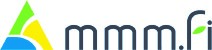 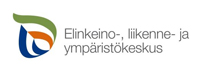 Hallituksen kiertotalouden kärkihankkeisiin kuuluvasta Ravinteiden kierrätyksen kokeiluohjelmasta on tähän mennessä myönnetty rahoitusta 19 yritykselle. Rahoituksella edistetään kiertotalouden läpimurtoa pienten ja keskisuurten yritysten pilotointeja tukemalla. Kokeiluohjelman avulla on syntynyt myös kokonaan uusia yrityksiä. Rahoitus on haettavissa vuoden 2018 loppuun saakka.Maa- ja metsätalousministeriö käynnisti kesäkuussa 2016 valtakunnallisen kokeiluohjelman, jonka tarkoituksena on edistää vesiensuojelua ja kiertotaloutta. Kokeiluohjelmassa vauhditetaan biomassoihin sisältyvien ravinteiden tehokasta käsittelyä sekä logistiikkaa, kierrätyslannoitevalmisteiden tuotekehitystä ja korkean jalostusasteen tuotteiden syntyä.Maa- ja metsätalousministeri Jari Leppä on tyytyväinen kokeiluohjelman tuloksiin.– Nyt rahoitetussa toiminnassa on nähtävissä aidot mahdollisuudet biomassojen ravinteiden kierrätyksen läpimurtoon. Yritykset ovat toivoneet tukea matalan kynnyksen kokeiluihin. Myös kokeiluohjelman työllisyystavoitteita on osin jo saavutettu, sillä uusia yrityksiä on syntynyt, sanoo ministeri Leppä.Kolmivuotinen kokeiluohjelma on suunnattu ennen kaikkea pienille ja keskisuurille yrityksille.  Rahoitus kohdistetaan innovatiiviseen, käytännönläheiseen ja helposti sovellettavaan toimintaan. Rahoituksen turvin yritykset voivat testata tuotteitaan ja palvelujaan ennen niiden laajamittaista käyttöönottoa.Tähän mennessä myönteisen rahoituspäätöksen on saanut 19 hakijaa.  Rahoitettujen hankkeiden budjetit vaihtelevat muutamasta kymmenestä tuhannesta eurosta miljoonaan euroon.  Yhteensä rahoitusta on myönnetty noin 4,1 miljoonaa euroa. Virallisia rahoituspäätöksiä on tähän mennessä tehty kymmenelle hankkeelle. Myös muutamia täysin uusia yrityksiä on perustettu.Käytännön kokeilut keskiössäRahoitetut hankkeet keskittyvät etupäässä ravinteita sisältävien massojen, kuten lannan käsittelyyn ja massojen sisältämien ravinteiden hyödyntämiseen. Rahoitusta saaneista yrityksistä useimmilla on maatalouskytkentä.Useassa käynnistyneessä hankkeessa kehitetään tilakohtaisia tai siirrettäviä ratkaisuja, joilla lannan kuiva- ja nestejae saadaan erotettua ja ravinteet otettua talteen kustannustehokkaasti. Tarkoituksena on tehostaa maatilan ravinnekierrätystä ja vähentää lannan käsittelyn logistisia haasteita.Hankkeissa myös pilotoidaan prosessia, jossa biovoimalan mädätejäännöksestä kehitetään uusia kierrätyslannoitevalmisteita. Lisäksi rannikkoseutuja vaivaavaan järvi- ja meriruokohaasteeseen etsitään ratkaisuja ja teollisuuden eloperäisille sivuvirroille käyttökohteita.Rahoitus edelleen haettavissaYhteensä Ravinteiden kierrätyksen kokeiluohjelman käyttöön on kolmen vuoden ajalle varattu 12,4 miljoonaa euroa. Ravinteiden kierrätyksen kokeiluohjelma jatkuu vuoden 2018 loppuun saakka ja uusia hakemuksia voi jättää käsittelyyn jatkuvasti. Seuraavat valintajaksot päättyvät 31.8. ja 31.10. Ohjelman hallinnoinnista vastaa Etelä-Pohjanmaan ELY-keskus.Kokeiluohjelman lisäksi rahoitusta ravinteiden kierrätykseen on tarjolla muun muassa Manner-Suomen maaseudun kehittämisohjelmassa sekä Tekesin ja ympäristöministeriön Raki2-ohjelmassa.Lisätietoa
Rahoituspäätöksen saaneet hankkeet (ely-keskus.fi)
Ravinteiden kierrätyksen kokeiluohjelma (ely-keskus.fi)
 Kehittämisasiantuntija Päivi Mäntymäki, Etelä-Pohjanmaan ELY-keskus, p. 0295 027 631, etunimi.sukunimi@ely-keskus.fi
Neuvotteleva virkamies Marja-Liisa Tapio Biström, maa- ja metsätalousministeriö, p. 0295 162 400, etunimi.sukunimi@mmm.fi
 16.6.2017 Toukokuun työllisyyskatsaus (Pohjanmaa, Keski-Pohjanmaa) Toukokuun työllisyyskatsaus (Pohjanmaa, Keski-Pohjanmaa)Trendit:Pohjanmaan ELY-keskusalueella edelleen maan alhaisin työttömyysaste, 7,8 %.Työttömyys laski vuodentakaisesta 12,1 %.Nuorten työttömyys väheni reilusti edellisvuoteen nähden.TE-toimistoon ilmoitettiin toukokuussa uusia avoimia työpaikkoja 1 948, mikä on 560 enemmän kuin edellisenä vuonna vastaavaan aikaan.Pitkäaikaistyöttömyys kääntyi laskuun.Työllistymistä edistävissä palveluissa olevien määrä nousi edellisen vuoden vastaavaan ajankohtaan verrattuna ja niissä oli yhteensä 5 158 henkilöä.Työttömistä työnhakijoista oli toukokuussa kokoaikaisesti lomautettuja 706 henkilöä, joka on 258 vähemmän kuin vuosi sitten.Lue koko katsaus täältä (pdf)Briefly in English (pdf)www.temtyollisyyskatsaus.fi/pohjanmaa.aspx20.6.2017 Pohjanmaan ja Keski-Pohjanmaan alueellinen merimetson yhteistyöryhmä käsitteli alueellista toimintasuunnitelmaa (Pohjalaismaakunnat) Pohjanmaan ja Keski-Pohjanmaan alueellinen merimetson yhteistyöryhmä käsitteli alueellista toimintasuunnitelmaa (Pohjalaismaakunnat)Maanantaina 19.6.2017 järjestettiin Pohjanmaan ja Keski-Pohjanmaan alueellisen merimetson yhteistyöryhmän viides kokous. Kokouksessa käsiteltiin työryhmän alle asetetun pienemmän työryhmän laatiman toimintasuunnitelman toimenpideosion luonnosta. Alueellisen toimintasuunnitelman tarkoituksena on toimia tukena poikkeuslupahakemuksille ja Varsinais-Suomen ELY-keskuksen poikkeuslupakäsittelyn perustana. Alueellisen toimintasuunnitelman laatimistyö jatkuu ja suunnitelma käsitellään seuraavan kerran yhteistyöryhmän kokouksessa 18.9. Tavoitteena on saada suunnitelma valmiiksi syyskuun aikana.Alueellinen merimetson yhteistyöryhmä on asetettu valtakunnallisen merimetsoryhmän suosituksena. Ryhmien tehtävänä on asiantuntijatietoon ja paikallisten olosuhteiden tuntemukseen tukeutuen olla selvillä merimetsokannan kehittymisestä alueellaan ja tunnistaa lajiin liittyvät mahdolliset ongelma-alueet ja -tilanteet sekä etsiä aktiivisesti ongelmiin reagoivalla tavalla työskennellen alueelle sopivia, kaikkia tahoja tyydyttäviä ratkaisuja. Ryhmät voivat tarvittaessa laatia suunnitelmia tarvittavista konkreettisista toimenpiteistä ongelmien vähentämiseen ja ennaltaehkäisyyn. Ryhmä koostuu 28 alueellisesta edustajasta.Lisätietoja:Vincent Westberg, yhteistyöryhmän puheenjohtaja, 0295 027 956Lotta Haldin, yhteistyöryhmän sihteeri, 0295 027 79221.6.2017 Kantatien 63 parantaminen ja leventäminen välillä Evijärvi – Ina sekä Lassilan sillan päällysrakenteen uusiminen (Etelä-Pohjanmaa) Kantatien 63 parantaminen ja leventäminen välillä Evijärvi – Ina sekä Lassilan sillan päällysrakenteen uusiminen (Etelä-Pohjanmaa)Etelä-Pohjanmaan ELY-keskus on aloittanut kantatien 63 parantamisen ja leventämisen Evijärven kunnan alueella välillä Evijärvi – Ina. Kohteen pituus on noin 13,7 km. Hankkeen yhteydessä uusitaan myös Lassilan sillan päällysrakenne. Pääurakoitsijana toimii Suomen Maastorakentajat  Oy.Kohteella suoritettavat keskeiset työt:Kantatie parannetaan ja levitetään siten, että tien leveydeksi tulee 9 metriä. Tien vaakageometriaa parannetaan rakentamalla kaksi oikaisua.  Tien pintarakenteet uusitaan ja tien kuivatusta parannetaan.  Lassilan vesistösillan päällysrakenteet uusitaan; työnaikainen tieliikenne sillan kohdalla kulkee siltatöiden ajan kiertotien ja kalustosillan kautta aikavälillä 09/2017 - 06/2018. Kiertotiellä on käytössä liikennevalo-ohjaus.Työt kohteella ovat alkaneet tällä viikolla ja tämän hetken tiedon mukaan hanke valmistuu syksyllä 2018.ELY-keskus pahoittelee tienrakentamisen vuoksi yleiselle liikenteelle aiheutuvia haittoja.Kohteen kustannusarvio on noin 4 000 000,00 € (alv. 0%).Lisätietoja:Matti Helaakoski
Työpäällikkö
Suomen Maastorakentajat Oy
Puh. 0400 589 830Janne Ponsimaa
Projektipäällikkö
Varsinais-Suomen ELY-keskus, liikenne ja infrastruktuuri
Puh. 029 502 774621.6.2017 Päällystystöiden tilanne (Pohjalaismaakunnat) Päällystystöiden tilanne (Pohjalaismaakunnat)Juhannusviikolla päällystystyöt ovat käynnissä vt 8 välillä Kokkola – Riipankangas. Ajokaistat valmistuvat 22.6 ja kohteen kääntymäkaistojen päällystys jatkuu viikolla 26.Välillä Kurikka –Jurva mt 689 päällystystyöt jatkuvat viikolle 26.Viikolla 26 päällystystyöt alkavat myös vt 8:lla välillä Masarholm – Kokkola.Lisätiedot:Timo Kulmala
Projektipäällikkö
Etelä-Pohjanmaan ELY-keskus
029502772921.6.2017 Ei sinilevähavaintoja juhannusviikolla Etelä-Pohjanmaan ELY-keskuksen alueella (Pohjalaismaakunnat) Ei sinilevähavaintoja juhannusviikolla Etelä-Pohjanmaan ELY-keskuksen alueella (Pohjalaismaakunnat)Etelä-Pohjanmaan ELY-keskuksen alueen vakituisilla havaintopaikoilla ei ole vielä tehty havaintoja sinilevästä. Tilanne on ajankohdalle tyypillinen, sillä sinilevien pintaesiintymiä havaitaan tavallisesti vasta myöhemmin kesällä vesien lämmettyä. Pintavesien lämpötilat ovat tällä hetkellä tavanomaista viileämpiä, ja esimerkiksi Lappajärven pintaveden lämpötila on laskenut 13 asteeseen. Ajantasaiset tiedot levätilanteesta sekä pintavesien lämpötiloista ovat nähtävillä Järvi-meriwikissä (www.jarviwiki.fi), jonne myös kansalaiset voivat tallentaa omia havaintojaan.Sinilevä näkyy vedessä vihertävinä tai kellertävinä hippuina. Rantaan ajautunut sinilevämassa on usein maalimaista ja sitä kosketettaessa hajoaa eikä jää esimerkiksi tikkuun roikkumaan. Jos vesilasiin otetun näyteveden antaa seistä hetken ja levä nousee veden pinnalle, on kyseessä todennäköisesti sinilevä. Osa sinilevälajeista pystyy tuottamaan myrkyllisiä yhdisteitä ja runsaisiin sinileväesiintymiin tuleekin aina suhtautua varauksella.  Etenkään lasten tai lemmikki- ja kotieläinten ei pidä antaa uida sinileväpitoisessa vedessä. Sinilevää sisältävää vettä ei tule käyttää myöskään pesu- tai löylyvetenä eikä hyötykasvien kasteluvetenä.Ilmassa on tällä hetkellä runsaasti männyn siitepölyä, joka kulkeutuu myös vesistöihin muodostaen veden pinnalle kellertävän kalvon. Havupuiden siitepöly aiheuttaa harvoin allergiaoireita eikä sen värjäämä vesi ole vaarallista.Lisätietoja:Leväseurantapuhelin 0295 027 990www.jarviwiki.fi22.6.2017 Ympäristökasvatuksen valtakunnalliset hankeavustukset jaettu Ympäristökasvatuksen valtakunnalliset hankeavustukset jaettuKeski-Suomen ELY-keskus on myöntänyt avustusta 13:lle ympäristökasvatusta ja -valistusta edistävälle, valtakunnallisesti tai alueellisesti merkittävälle hankkeelle. Rahoitetuissa hankkeissa ovat esillä tänä vuonna mm. lähiluonnon merkitys ja arvostus, lasten ja nuorten osallistuminen sekä opettajien osaamisen kehittäminen pitkäaikaisten tulosten aikaan saamiseksi. Myös eri tahojen yhteistyö on keskeistä useissa hankkeissa.Hakemuksia tuli tänä vuonna 61 kappaletta, ja haettu avustussumma oli yhteensä yli miljoona euroa. Vuoden 2017 määräraha avustuksiin oli 240 000 euroa. Hakemusten taso oli jälleen korkea.Rahoitettaviksi etsittiin erityisesti hankkeita, jotka edistävät Suomen kulttuuriympäristöstrategian tai luonnon monimuotoisuusstrategian tavoitteita tai auttavat opettajia ja muita kasvattajia heidän jokapäiväisessä työssään. Harkinnassa arvioitiin mm. hankkeen toimenpiteiden sopivuutta kohderyhmän kannalta, hankkeen toteuttajan osaamista ja yhteistyöverkostoja sekä tulosten hyödynnettävyyttä hankkeen jälkeen.– Esimerkiksi koulujen kanssa toteuttavissa hankkeissa arvostettiin sitä, että hanke antaa eväitä jatkaa toimintaa kouluissa hankkeen jälkeen sen sijaan, että toiminta vain käväisee koulun arjessa, kertoo ympäristökasvatusasiantuntija Tanja Tuulinen ELY-keskuksesta.Sote- ja maakuntauudistus vaikuttaa myös avustuksiinYmpäristökasvatuksen hankeavustukset käsitellään keskitetysti Keski-Suomen ELY-keskuksessa osana sen valtakunnallista erikoistumistehtävää. Haku järjestetään valtakunnallisesti vielä ensi syksynä. Maakuntauudistuksen valmistelun linjausten mukaisesti jokainen maakunta päättäisi maakuntauudistuksen myötä jatkossa itsenäisesti siitä, millaista tukea ympäristökasvatukselle ja ympäristökasvatushankkeille tarjoaa.– Avustuksilla on saatu aikaan paljon tärkeitä ja toimivia asioita. Toivon, että tulevissa maakunnissa ymmärretään näiden sinänsä suhteellisen pienten rahojen merkitys ja resursoidaan edelleen ympäristökasvatuksellista toimintaa, sanoo Tuulinen. – Valtakunnallisesti merkittävät hankkeet joutuvat luultavasti etsimään muita rahoituslähteitä, mutta toisaalta paikallisille hankkeille voi aueta mahdollisuus saada tukea. Esimerkiksi monet kulttuuriympäristöhankkeet liittyvät tiiviisti juuri tiettyyn toteuttamispaikkaan. Nyt paikallisia hankkeita ei ole ollut mahdollista avustaa näillä rahoilla.Avustukset ovat ympäristöministeriön hallinnonalan harkinnanvaraisia valtionavustuksia. Myönteiset avustuspäätökset on lähetetty hakijoille, kielteiset päätökset lähetetään tämän ja ensi viikon kuluessa.Lisätietoja:Ympäristökasvatusasiantuntija Tanja Tuulinen, Keski-Suomen ELY-keskus, p. 0295 024 669Liite:Rahoitettavat ympäristökasvatushankkeet 2017: lyhyet kuvaukset ja avustussummat (pdf)26.6.2017 Lehmäjoen yläosan ja Untamalanluoman peruskuivatus käynnistyy (Pohjalaismaakunnat) Lehmäjoen yläosan ja Untamalanluoman peruskuivatus käynnistyy (Pohjalaismaakunnat)Lehmäjoen yläosalla ja Untamalanluoman alaosalla kesätulvat ovat sateisina kesinä yleistyneet 2000-luvulla niin, että tulva on peittänyt alleen jopa 100 ha alueen. Tällä Seinäjoen kaupungin ja Isonkyrön kuntien alueella sijaitsevalla viljelysalueella tulva on noussut pelloille sateista riippuen kolmesta neljään kertaan kesäaikana. Edellisestä ojien perkauksesta on kulunut yli 40 vuotta.Maanomistajien hakemassa ojitustoimituksessa käsiteltiin ojitusta koskeva suunnitelma ja sen toteuttamisedellytykset, kustannusarvio sekä hyödynsaajien kustannusosittelu. Ojitustoimitus saatiin päätökseen vuoden 2016 loppupuolella ja hanke sai myönteisen rahoituspäätöksen Etelä-Pohjanmaan ELY-keskukselta vielä samana vuonna. Hankkeen verollinen kustannusarvio on noin 734 000 €.Lehmäjoen yläosan ja Untamalanluoman peruskuivatushanke käsittää mm.9 kuivatusaluetta, joiden yhteenlaskettu hyötypinta-ala 365 hahyötyalueella 93 kiinteistöä ja 58 ojitusyhteisön jäsentäLehmäjoen yläosan ja Untamalanluoman perkausta10 avo-ojan kaivu ja 7 putkiojan rakentaminenLehmäjoen perkaus toteutetaan suunnitelman mukaisesti toispuoleisena kaivuna kesävesipinnan yläpuolelta, eikä jokea tulla syventämään alueella esiintyvien happamien sulfaattimaiden takia. Untamalanluomaa perataan noin 3 km matkalla poistamalla pohjasta liete ja rakentamalla ravinteita ja kiintoainesta pidättävä tulvatasanne molemmin puolin. Uomien luiskien loivennus, putousportaat (13 kpl) ja laskeutusaltaat (10 kpl) pienentävät eroosiota ja vähentävät kunnossapidon tarvetta. Viljelyn tehostamiseksi avo-ojia korvataan putki-ojilla. Toteutuksen arvioitu alkamisaika on kesällä 2017.Hankkeen toteutuksesta vastaa ojitustoimituksessa perustettu Untamalanluoman alaosan ojitusyhteisö, jonka jäseniä ovat kaikki hankkeesta kuivatushyötyä saavat kiinteistöt. Ojitusyhteisön käytännön tehtävistä huolehtivat viisi toimitsijaa ja päätoimitsija Topi Saari. Ojitusyhteisöllä on hankkeen valmistumisen jälkeen kunnossapitovelvollisuus uomista, putkiojista, pohjakynnyksistä, putousportaista ja laskeutusaltaista niin, että ne pysyvät suunnitelman mukaisina. Rumpujen ja siltojen kunnossapito kuuluu niiden käyttäjille. Ojitusyhteisö kokoontuu tulevina vuosina yhteisön sääntöjen mukaisesti päättämään toimitsijoista, kunnossapidosta ja sen laajuudesta. Liitekartta: Lehmäjoen yläosan ja Untamalanluoman alaosan peruskuivatushanke (pdf, 2,14 Mb)Taustatietoja: Maankuivatus ja ojitus (ymparisto.fi)Lisätietoja:   Etelä-Pohjanmaan ELY-keskus: vesitalousasiantuntija Outi Leppiniemi, puh. 0295 028 016johtava vesitalousasiantuntija Väinö Haapamäki, puh. 0295 027 787Untamalanluoman alaosan ojitusyhteisö:päätoimitsija Topi Saari, puh. 044 976 751827.6.2017 Kesän aikana selvitetään metsäojitusalueiden soveltuvuutta tulvavesien pidättämiseen (Pohjalaismaakunnat) Kesän aikana selvitetään metsäojitusalueiden soveltuvuutta tulvavesien pidättämiseen (Pohjalaismaakunnat)Kyrönjoen ja Lapuanjoen valuma-alueilla jatketaan uusien keinojen etsimistä tulvavesien pidättämiseen valuma-alueella. Aikaisempina vuosina on kartoitettu mm. käytöstä poistutuvien turvetuotantoalueiden soveltuvuutta valumavesien pidättämiseen. Tänä kesänä hanketta jatketaan metsäojitusalueiden osalta. Kesä-elokuun aikana Kyrönjoen ja Lapuanjoen valuma-alueilla selvitetään mahdollisuuksia vedenpidätyksen lisäämiseen metsäojitusvaltaisilla osavaluma-alueilla.Valumavesien pidättäminen metsäojitusalueilla tasoittaa valuntaa suurempiin vesistöihin ja vähentää näin tulvariskejä. Vedenpidätys voitaisiin toteuttaa ojituskäytäntöjä muuttamalla sekä muokkaamalla vesiensuojelurakenteita kuitenkin siten, että metsätalouden kuivatustarpeita ei vaaranneta. Kesän aikana kartoitetaan muutama soveltuva esimerkkialue, joille tehdään alustavat suunnitelmat ja laskelmat vedenpidättämisen mahdollisuuksista. Tässä vaiheessa toimenpiteitä ei ole vielä tarkoitus toteuttaa, vaan arvioidaan vain toimenpiteiden mahdollisuudet. Mahdollinen toteutus voisi tapahtua esimerkiksi kunnostusojituksien yhteydessä. Maanomistajiin ja metsäalan toimijoihin, joita suunnittelu voisi koskea, tullaan ottamaan yhteyttä aiheeseen liittyen.Selvitystä koordinoi Etelä-Pohjanmaan elinkeino-, liikenne- ja ympäristökeskus ja rahoituksesta vastaavat Kyrönjokirahasto, Lapuanjokirahasto sekä Etelä-Pohjanmaan ELY-keskus. Selvitystyön tekevät Etelä-Pohjanmaan ELY-keskuksen harjoittelijat Saija Muotio ja Kaius Oljemark yhteistyössä OTSO-metsäpalvelujen, TAPIO:n ja Suomen metsäkeskuksen kanssa.Veden pidättäminen valuma-alueella on yksi keskeisistä Kyrönjoen ja Lapuanjoen tulvariskien hallintasuunnitelmiin kuuluvista toimenpiteistä. Pitkän aikavälin tavoitteena on saada vanhoille turvetuotantoalueille sekä metsä- ja maatalouteen veden pidätysalueita Kyrönjoen vesistöalueella yhteensä vähintään 800 hehtaaria ja Lapuanjoen vesistöalueella noin 400 hehtaaria.Lisätietoja Etelä-Pohjanmaan ELY-keskuksesta:Ryhmäpäällikkö Sari Yli-Mannila, puh. 0295 027 962Harjoittelija Kaius Oljemark, puh. 0295 027 623Harjoittelija Saija Muotio, puh. 0295 027 651Sähköpostiosoitteet ovat muotoa etunimi.sukunimi@ely-keskus.fi29.6.2017 Pohjavesialueiden rajaaminen ja luokitus Evijärven kunnassa (Pohjalaismaakunnat) Pohjavesialueiden rajaaminen ja luokitus Evijärven kunnassa (Pohjalaismaakunnat)Etelä-Pohjanmaan elinkeino-, liikenne- ja ympäristökeskuksen (ELY-keskus) alueen pohjavesialueet rajataan ja luokitellaan uudelleen. Lakia vesienhoidon ja merenhoidon järjestämisestä uudistettiin vuonna 2015. Uuden lainsäädännön myötä kaikkia pohjavesialueita tarkastellaan niiden suojelutarpeen ja vedenhankintakäyttöön soveltuvuuden kannalta. Samalla tarkastellaan pohjavesialueilla esiintyviä pohjavesistä riippuvaisia ekosysteemejä. Nyt vuorossa on Evijärven kunnan pohjavesialueet, ja rajaus- ja luokitusmuutoksista järjestetään kuuleminen jolloin kuntalaisilla on mahdollisuus esittää hydrogeologista tietoa joka on olennaista pohjavesialueiden rajaamisessa ja luokituksessa.Lain mukaan ELY-keskus luokittelee pohjavesialueen vedenhankintakäyttöön soveltuvuuden ja suojelutarpeen perusteella seuraavasti: – 1-luokkaan vedenhankintaa varten tärkeän pohjavesialueen, jonka vettä käytetään tai jota on tarkoitus käyttää yhdyskunnan vedenhankintaan taikka talousvetenä enemmän kuin keskimäärin 10 kuutiometriä vuorokaudessa tai yli viidenkymmenen ihmisen tarpeisiin– 2-luokkaan muun vedenhankintakäyttöön soveltuvan pohjavesialueen, joka pohjaveden antoisuuden ja muiden ominaisuuksiensa perusteella soveltuu 1 kohdassa tarkoitettuun käyttöön– ELY-keskus luokittelee lisäksi E-luokkaan pohjavesialueen, jonka pohjavedestä pintavesi- tai maaekosysteemi on suoraan riippuvainen.Pohjavesialueiden luokitusmuutoksia koskevat aineistot ovat nähtävillä Evijärven kunnan kirjastossa heinäkuussa 3.7–30.7.2017 ja kunnanvirastossa 31.7–31.8.2017. Tämä kuulutus ja siihen liittyvät asiakirjat ovat nähtävillä myös sähköisesti:www.ymparisto.fi > Vesi > Vesiensuojelu > Pohjaveden suojelu > Pohjavesialueet > (valitse) Etelä-Pohjanmaan ELY keskusMahdolliset lausunnot pohjavesialueiden luokka- ja rajausmuutoksista pyydetään toimittamaan viimeistään 31.8.2017 postitse Etelä-Pohjanmaan ELY-keskus, kirjaamo, Alvar Aallonkatu 8, PL 156, 60101 Seinäjoki tai sähköpostitse: kirjaamo.etela-pohjanmaa@ely-keskus.fi  Mikäli luokitukseen vaikuttavia seikkoja ei ilmene, tallennetaan muutokset valtakunnalliseen ympäristönsuojelun tietojärjestelmään/-pohjavesialuepaikkatietokantaan.Lisätietoja:Laki vesienhoidon ja merienhoidon järjestämisestä (1299/2004, 2 a luku):Valtioneuvoston asetus vesienhoidon järjestämisestä (1040/2006, 2 a luku):Suomen Ympäristökeskuksen opas Pohjavesialueet – määrittäminen, luokitus ja suojelusuunnitelmat (hankesivut, josta ohjeluonnos ladattavissa)Pohjavesiasiantuntija Janne Toivonen, Etelä-Pohjanmaan ELY-keskus, puh. 0295 027 59830.6.2017 Viileä alkukesä pitänyt sinileväkukinnat toistaiseksi kurissa (Pohjalaismaakunnat) Viileä alkukesä pitänyt sinileväkukinnat toistaiseksi kurissa (Pohjalaismaakunnat)Viileä alkukesä on pitänyt sinileväkukinnat toistaiseksi poissa Etelä-Pohjanmaan ELY-keskuksen alueen vakituisilta levähavaintopaikoilta. Sinilevätilanne saattaa kuitenkin muuttua nopeasti veden lämpötilan nousun sekä tuulien ja virtausten vaikutuksesta. Muutamia yleisöhavaintoja sinilevästä on tullut Lappajärveltä sekä Kuorasjärveltä.Pintavesien lämpötilat ovat edelleen ajankohtaan nähden viileitä. Esimerkiksi Lappajärven pintaveden lämpötila on tällä hetkellä noin 15 astetta ja Hinjärven noin 17 astetta. Myös valtakunnallisesti järvien pintavedet ovat tällä hetkellä kahdesta kolmeen astetta viileämpiä kuin keskimäärin. Merenkurkussa veden lämpötila on noin 11 astetta.Levähavainnot tallennetaan kaikille avoimeen Järvi-meriwikiin (www.jarviwiki.fi), josta löytyy myös ajankohtaiset tiedot pintavesien lämpötiloista. Kansalaiset voivat tallentaa verkkopalveluun omia havaintojaan tukemaan valtakunnallista levätilanteen arviointia. Havaintolähetti-verkkosovelluksen avulla havaintojen tallentaminen onnistuu helposti myös älypuhelimella. Lisäksi sinilevähavainnoista voi ilmoittaa leväseurantapuhelimen numeroon 0295 027 990.Ilmassa on vielä runsaasti männyn siitepölyä, joka kulkeutuu myös vesistöihin ja saattaa muodostaa veden pinnalle kellertävän kalvon. Havupuiden siitepöly aiheuttaa harvoin allergiaoireita eikä sen värjäämä vesi ole vaarallista.Lisätietoja:Leväseurantapuhelin 0295 027 990www.jarviwiki.fi30.6.2017 Porokolarit laskivat Porokello-sovelluksen ansiosta Porokolarit laskivat Porokello-sovelluksen ansiostaPorokello-järjestelmän käyttöönoton myötä porokolarit laskivat vuonna 2016. Viime vuonna sattui 3470 porokolaria, mikä on 838 porokolaria vähemmän kuin edellisenä vuonna (4308 kolaria).Vuosittain ajetaan 3500 - 4500 porokolaria. Suurta laskua porokolarimäärään odotetaan myös tänä vuonna, kun kaikkien tienkäyttäjien tietoisuus porovaroitusjärjestelmästä kasvaa. Järjestelmää käyttäneistä ammattiautoilijoista 63 % kertoo välttäneensä porokolarin sovelluksen ansiosta. Järjestelmän tavoitteena on puolittaa porokolarimäärä vuoteen 2020 mennessä.Säännöllisesti tiellä liikkuvat ammattiautoilijat tuottavat tarkat porovaroitukset kaikille tienkäyttäjille.  Ammattiautoilija painaa poron havaitessaan sovelluksen isoa vihreää nappia, jolloin porohavainto tallentuu palvelimelle ja asettaa porovaroituksen voimaan yhdeksi tunniksi 750 metrin säteellä sijainnista. Porovaroitus välitetään eteenpäin autojen navigaattoreihin ja mobiilisovelluksiin, niin että kaikilla tienkäyttäjillä on mahdollisuus saada varoitukset käyttöönsä. Järjestelmän peruspilarina toimivat ammattiautoilijat, jotka tuottavat varoitukset.Alkuvuodesta 2017 Porokelloa käyttäville ammattiautoilijoille tehtiin opinnäytetyönä kysely, jonka mukaan 63 % on välttänyt porokolarin Porokello-sovelluksen ansiosta. Kyselyn mukaan myös motivaatio jatkaa Porokello-järjestelmän käyttöä on ammattiautoilijoiden keskuudessa korkealla, 90 % vastaajista vastasi olevansa melko tai erittäin motivoitunut. Kysely lähetettiin 820 Porokellon käyttäjälle, joista 311 vastasi (38 %). Kyselyn vastaukset voi lukea kokonaisuudessaan https://fi.surveymonkey.net/results/SM-DHCMQZDP/.Porokello on Lapin ELY-keskuksen hallinnoima tutkimus- ja kehityshanke, missä mobiiliteknologiaa hyödyntäen luodaan uusi älyliikenteen palvelu porovaroittamiseen. Järjestelmän kehittämiseen on sitoutunut useita eri tahoja ja yrityksiä kuten Lapin ELY-keskus, Paliskuntain yhdistys, Paikkatieto Online Oy ja V-Traffic Mediamobile.Lisätietoja: projektipäällikkö Maria Timo-Huhtala, puh. 040 550 8818, ext.maria.timo-huhtala@ely-keskus.fi3.7.2017 Viileä ja tuulinen sää vähentää leväkukintojen riskiä (Pohjalaismaakunnat) Viileä ja tuulinen sää vähentää leväkukintojen riskiä (Pohjalaismaakunnat)Etelä-Pohjanmaan ELY-keskuksen alueen vakiintuneilla havaintopaikoilla ei ole havaittu leväkukintoja viikolla 27. Alkuviikolla sää on ollut viileä ja tuulinen, mikä vähentää leväkukintojen riskiä. Viikonloppuna yleisöltä tuli muutama sinilevähavainto Lappajärveltä, Alavuden Kuorasjärveltä ja Sapsalammelta sekä Alajärven Menkijärveltä. Jos sää taas lämpenee ja aurinko paistaa, leväkukintojen riski kasvaa jälleen.Pintaveden lämpötila on laskenut edellisviikon 17 asteesta 14 asteeseen Hinjärvellä. Lappajärvellä ja Merenkurkun merialueella pintavesien lämpötilat ovat suunnilleen samat kuin viime viikolla, eli 15 astetta Lappajärvellä ja noin 12 astetta Merenkurkussa.Heinä-elokuussa leväkukintojen riski kasvaa ja levää sisältävän veden kanssa on muistettava olla varovainen. Sinilevää sisältävää vettä ei tule käyttää myöskään pesu- tai löylyvetenä eikä hyötykasvien kasteluvetenä. Etenkään lasten tai lemmikki- ja kotieläinten ei pidä antaa uida sinileväpitoisessa vedessä. Sinilevä näkyy vedessä vihertävinä tai kellertävinä hippuina. Rantaan ajautunut sinilevämassa on usein maalimaista ja sitä kosketettaessa hajoaa eikä jää esimerkiksi tikkuun roikkumaan.Levähavainnot tallennetaan kaikille avoimeen Järvi-meriwikiin (www.jarviwiki.fi), josta löytyy myös ajankohtaiset tiedot pintavesien lämpötiloista. Kansalaiset voivat tallentaa verkkopalveluun omia havaintojaan tukemaan valtakunnallista levätilanteen arviointia. Havaintolähetti-verkkosovelluksen avulla havaintojen tallentaminen onnistuu helposti myös älypuhelimella. Lisäksi sinilevähavainnoista voi ilmoittaa leväseurantapuhelimen numeroon 0295 027 990.Lisätietoja:Leväseurantapuhelin 0295 027 990www.jarviwiki.fi6.7.2017 Kesäkuun työllisyyskatsaus (Pohjanmaa, Keski-Pohjanmaa) Kesäkuun työllisyyskatsaus (Pohjanmaa, Keski-Pohjanmaa)Trendit:Pohjanmaan ELY-keskusalueella nyt maan toiseksi alhaisin työttömyysaste, 9,1 %. Työttömyys laski vuodentakaisesta 11,6 %. Nuorten työttömyys väheni reilusti edellisvuoteen nähden. Pitkäaikaistyöttömyys laskee. TE-toimistoon ilmoitettiin kesäkuussa uusia avoimia työpaikkoja 1 111, mikä on 68 vähemmän kuin edellisenä vuonna vastaavaan aikaan. Työllistymistä edistävissä palveluissa olevien määrä nousi edellisen vuoden vastaavaan ajankohtaan verrattuna ja niissä oli yhteensä 4 507 henkilöä. Työttömistä työnhakijoista oli kesäkuussa kokoaikaisesti lomautettuja 747 henkilöä, joka on 263 vähemmän kuin vuosi sitten. Lue koko katsaus täältä (pdf)Briefly in English (pdf)www.temtyollisyyskatsaus.fi/pohjanmaa.aspx25.7.2017 Villamon alueen jokiuoman ja patoalueen kunnostus alkaa Isojoella (Pohjalaismaakunnat) Villamon alueen jokiuoman ja patoalueen kunnostus alkaa Isojoella (Pohjalaismaakunnat)Lapväärtin-Isojoen jokiuoman ja Villamon patoalueen tekniset kunnostustyöt käynnistyvät elokuussa Isojoella.  Lapväärtin-Isojoen uomaan ja betonikanavaan tehdään Villamon alueella kalataloudellisia kunnostustoimenpiteitä ja betonikanavan yhteyteen rakennetaan ns. tekninen tulvatasanne. Lisäksi uusitaan vanha padotusta aiheuttava yksityistien silta.  Villamon padon yläpuolelle rakennetaan kaksi pohjapatoa, jotta kunnostustoimien haittoja vesimaisemalle voidaan minimoida. Tekniset kunnostustyöt pyritään saamaan valmiiksi vuoden 2017 loppuun mennessä. Työn toteuttaa Graniittirakennus Kallio Oy ja tilaajana toimii Etelä-Pohjanmaan ELY-keskus.Etelä-Pohjanmaan ELY-keskus tekee Villamon patoalueen kunnostuksen yhteydessä kalataloudellisia kunnostustoimia myös padon yläpuolisilla lisääntymisalueilla ja padon alapuoliselle runsaat 800 metriä pitkällä koskijaksolla. Tämä koskialue on ollut useita vuosikymmeniä lähes kuivillaan, sillä Villamon pato on ohjannut pääosan joen vedestä alapuoliselle vanhalle voimalaitokselle.Villamon alueen kunnostuksen tärkein vaihe on Lapväärtin-Isojoen virtaaman ohjaaminen takaisin entiseen uomaansa, jolloin padon alapuolinen koskijakso saa takaisin luontaisen virtaamansa.  Tulvariskin vuoksi joen virtaama voidaan palauttaa jokiuomaan vasta sen jälkeen, kun tekniset kunnostustyöt ovat valmistuneet.  Villamon alueen kunnostuksilla pyritään edistämään kalojen, erityisesti mereltä vaeltavan taimenen nousua joen yläosan lisääntymisalueille. Toisena merkittävänä tavoitteena on vähentää Villamon padon yläpuolisia tulvahaittoja.Villamon alueen kunnostaminen on osa valtakunnallista FRESHABIT LIFE IP -hanketta, jonka keskeisenä tavoitteena on vesiluonnon monimuotoisuuden turvaaminen.  Pohjanmaan jokien alueella hankkeen toiminta keskittyy Lapväärtin-Isojoen ja Ähtävänjoen vesistöalueille sekä Karvianjoen latva-alueille. Villamon alueen kunnostuksen kustannusarvio on noin 300 000 euroa. Rahoituksesta vastaavat EU:n LIFE-rahasto ja maa-ja metsätalousministeriö.Tulostettava versio tiedotteesta (pdf)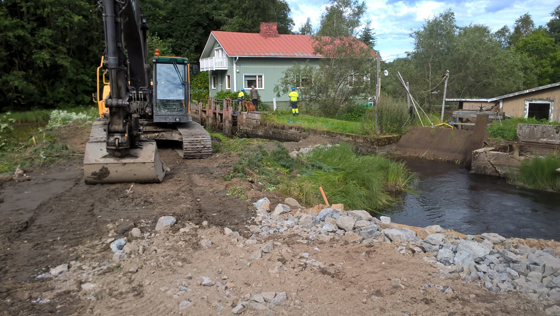 Lisätiedot Etelä-Pohjanmaan ELY-keskuksesta:Jyrki Latvala, 0295 027 861Erika Raitalampi, 0295 028 027sähköpostiosoitteet muotoa etunimi.sukunimi@ely-keskus.fi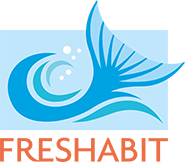 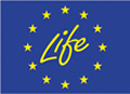 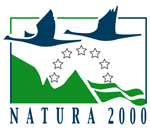 8.8.2017 Nurmonjoen kalat kuolivat hapen puutteeseen (Etelä-Pohjanmaa) Nurmonjoen kalat kuolivat hapen puutteeseen (Etelä-Pohjanmaa)Seinäjoella sijaitsevan Nurmonjoen ja sen sivujoen Lehmijoen kalakuolemien syyksi on varmistumassa veden hapettomuus.  Kuolleita kaloja on tavattu varsinkin Lehmijoella ja sen alapuolisessa Nurmonjoessa. Kuolleet kalat olivat pääosin särkiä, lahnoja, ahvenia ja pieniä haukia.Etelä-Pohjanmaan ELY-keskuksen maanantaina 7.8.2017 ottamien vesinäytteiden alustavat tulokset ovat valmistuneet ja niiden perusteella hapettoman tai hyvin vähähappisen veden alue ulottui Lehmijoen lisäksi myös alapuoliseen Nurmonjokeen, joka laskee Hirvijärven tekojärven kautta Lapuanjokeen.  Nurmonjoen vesimäärä on moninkertainen Lehmijokeen verrattuna, joten happea kuluttavan kuormituksen on täytynyt olla varsin suuri. Nurmonjoen tyyppisessä virtaavassa vedessä happitilanne pysyy yleensä aina kohtuullisen hyvänä.Tiistaina 8.9.2017 otettujen uusintanäytteiden alustavien tulosten perusteella Lehmijoen happitilanne on selvästi parantunut. Myös Nurmonjoen happitilanne on parantunut, mutta happitilanne on edelleen normaalia huonompi. Tilanteen parantumiseen vaikuttaa osaltaan se, että Nurmonjoen virtaamia lisättiin alkuviikosta.  Nurmonjokeen on johdettu runsaasti lisävettä Kalajärven tekojärvestä, Jääskänjärvestä ja Kuorasjärvestä, joiden säännöstelystä vastaa Etelä-Pohjanmaan ELY-keskus.Poliisi selvittää kuormituksen lisääntymisen syytä.Lisätietoja:Ryhmäpäällikkö Jyrki Latvala, puh. 0295 027 861Erikoistutkija Anssi Teppo, puh. 0295 027 9489.8.2017 Sinilevätilanne jatkuu rauhallisena pohjalaisvesistöissä (Pohjalaismaakunnat) Sinilevätilanne jatkuu rauhallisena pohjalaisvesistöissä (Pohjalaismaakunnat)Viikolla 32 sinilevää on havaittu Ähtärinjärvellä ja Kuortaneenjärvellä. Tuulinen ja epävakainen sää on hillinnyt sinilevien massaesiintymien muodostumista eikä kansalaisilta ole tullut tällä viikolla havaintoja runsaista sinileväesiintymistä. Järvien pintalämpötilat ovat laskeneet noin 17 asteeseen.Ajankohtaiset tiedot levätilanteesta ja pintaveden lämpötiloista löytyvät Järvi-meriwikistä (www.jarviwiki.fi). Kansalaiset voivat tallentaa verkkopalveluun omia havaintojaan tukemaan valtakunnallista levätilanteen arviointia. Havaintolähetti-verkkosovelluksen avulla havaintojen tallentaminen onnistuu helposti myös älypuhelimella. Lisäksi sinilevähavainnoista voi ilmoittaa leväseurantapuhelimen numeroon 0295 027 990.Sinileviä eli sinibakteereita esiintyy luontaisesti vesistöissä. Olosuhteiden ollessa suotuisat sinilevät voivat aiheuttaa massaesiintymiä. Sinilevät tarvitsevat kasvuunsa ravinteita sekä valoa, ja lämpö edistää niiden kasvunopeutta. Tyyni sää saa levämassan nousemaan veden pintaan helposti havaittavaksi vihertäväksi lautaksi. Runsaasti sinilevää sisältävän veden käyttämistä ei suositella, sillä sinilevät voivat olla myrkyllisiä ja aiheuttaa esimerkiksi iho-oireita, silmien ärsytystä ja pahoinvointia. Varsinkin pienet lapset ja lemmikkieläimet on syytä pitää poissa rannasta ja vedestä, kun sinilevää on havaittavissa.Tällä hetkellä kuusen suopursuruosteen aiheuttamia ruskeita lauttoja saattaa esiintyä paikoin vedenpinnalla sekä sisävesissä että rannikolla. Suopursuruoste on ihmiselle vaaraton kuusen sienitauti. Runsaasti itiöitä sisältävä uimavesi saattaa kuitenkin aiheuttaa uimareille samanlaisia silmäoireita kuin siitepölylautat.Lisätietoja:Leväseurantapuhelin 0295 027 990www.jarviwiki.fi10.8.2017 Etelä-Pohjanmaan ELY-keskuksen lausunto Rahkanevan turvetuotantoon liittyvästä YVA-selostuksesta (Etelä-Pohjanmaa) Etelä-Pohjanmaan ELY-keskuksen lausunto Rahkanevan turvetuotantoon liittyvästä YVA-selostuksesta (Etelä-Pohjanmaa)Vapo Oy toimitti 31.3.2017 Etelä-Pohjanmaan ELY-keskuksen Ympäristö- ja luonnonvarat - vastuualueelle ympäristövaikutusten arviointiselostuksen, jossa on arvioitu Rahkanevan turvetuotannon toteuttamisvaihtoehdon ja hankkeen toteuttamatta jättämisen mahdollisia ympäristövaikutuksia.Vapo Oy suunnittelee turvetuotannon aloittamista Vimpelin ja Alajärven alueilla sijaitsevalla 233,6 hehtaarin suuruisella Rahkanevan tuotantoalueella. Kyseessä on uusi turvetuotantohanke, joka kuitenkin sijaitsee olemassa olevien turvetuotantoalueiden läheisyydessä. Hankkeen tavoitteena on turvata energianturpeen saanti ja varmistaa osaltaan energian ja lämmön katkeamaton tuotanto. Vesienkäsittely suunnitellaan toteutettavaksi pintavalutusmenetelmällä.Yhteysviranomainen katsoi lausunnossaan, että Vapo Oy:n Rahkanevan turvetuotantohankkeeseen liittyvä arviointiselostus täyttää YVA-asetuksen 10 §:n mukaiset sisällölliset vaatimukset. Yhteysviranomaisen näkemyksen mukaan arviointi on kuitenkin osittain keskeneräinen. Selkeä merkittävyyden arvioinnin puuttuminen on keskeinen puute, kuten myös joidenkin vaikutusten poisjättäminen arvioinnista (esimerkiksi pölyvaikutukset vesistöön). Hankkeella on todennäköisesti vähintäänkin kohtalaisia vaikutuksia vesistöihin ja etenkin niiden vedenlaadulliseen tilaan. Lisäksi arviointiselostuksessa on muitakin puutteita, jotka käyvät ilmi yhteysviranomaisen lausunnosta.Arviointiselostus sekä ELY-keskuksen lausunto kokonaisuudessaan löytyvät osoitteesta:ymparisto.fi/rahkanevaturvetuotantoYVA Lisätietoja:Ylitarkastaja Niina Pirttiniemi, puh. 0295 027 90415.8.2017 Sinilevätilanne edellisviikkojen kaltainen (Pohjalaismaakunnat) Sinilevätilanne edellisviikkojen kaltainen (Pohjalaismaakunnat)Elokuun puolivälissä sinilevää on havaittu Etelä-Pohjanmaan ELY-keskuksen vakiohavaintopaikoista vain Ähtärinjärvellä. Viime päivien tuulinen sää on hillinnyt sinilevien massaesiintymien muodostumista eikä kansalaisiltakaan ole tullut havaintoja leväesiintymistä.Levätilannetta voi seurata Järvi-meriwikistä (www.jarviwiki.fi), jonne levähavainnot tallennetaan. Sinileväesiintymät ovat usein paikallisia, ja levätilanne voi muuttua nopeasti sääolosuhteiden mukaan. Leväseurannan havainnot kertovat levätilanteen havaintopaikalla kyseisenä ajankohtana.Sinilevät voivat olla myrkyllisiä ja aiheuttaa esimerkiksi iho-oireita, silmien ärsytystä ja pahoinvointia. Etenkin pienet lapset ja lemmikkieläimet on syytä pitää kokonaan poissa rannasta ja vedestä, kun sinilevää on havaittavissa. Sinileväistä vettä ei pidä käyttää ruoanlaitossa tai löylyvetenä, sillä sinilevämyrkky ei hajoa vettä keitettäessä. Uimarin kannattaa arvioida silmämääräisesti uimaveden tila aina ennen uimaan menemistä. Jos epäilee uineensa sinileväisessä vedessä, kannattaa uinnin jälkeen peseytyä puhtaalla vedellä.Kuusen suopursuruosteen aiheuttamia ruskeita lauttoja saattaa edelleen esiintyä paikoin vedenpinnalla sekä sisävesissä että rannikolla. Suopursuruoste on ihmiselle vaaraton kuusen sienitauti. Runsaasti itiöitä sisältävä uimavesi saattaa kuitenkin aiheuttaa uimareille samanlaisia silmäoireita kuin siitepölylautat.Lisätietoja:Leväseurantapuhelin 0295 027 990www.jarviwiki.fi17.8.2017 Maanteiden korjausvelkakohteet pohjalaismaakunnissa 2016 - 2019 (Pohjalaismaakunnat) Maanteiden korjausvelkakohteet pohjalaismaakunnissa 2016 - 2019 (Pohjalaismaakunnat)Liikennevirasto on julkaissut väliraportin 600 M€ korjausvelkaohjelman toteutumisesta koko maassa. Etelä-Pohjanmaan ELY-keskuksen alueella maanteiden ja siltojen korjauksiin sekä parantamisiin tuosta summasta on käytetty vuosina 2016 ja 2017 yli 15 M€. Lopullisen summan odotetaan nousevan vuonna 2018 yli 28 M€. Korjausvelkarahoituksella tullaan parantamaan 300 km päällystettyjä maanteitä sekä 100 km sorateitä. Lisäksi korjataan siltoja, parannetaan maanteiden kuivatusta sekä turvataan erikoiskuljetusreitin toimintaa. Kohteet kohdistuivat pääteiden ulkopuolelle ja kohteiden valinnassa käytiin keskusteluja sidosryhmien kanssa.   Vuoden 2016 rahoitus käytettiin pääosin maanteiden päällystyksiin ja tulevien töiden suunnitelmien teettämiseen. Etelä-Pohjanmaan ELY-keskuksen päällystysohjelma kasvoikin korjausvelkarahoituksen avulla lähes 150 km pidemmäksi. Rahoituksella korjattiin mm. raskaan liikenteen toivomia epätasaisia päällystysteitä sekä parannettiin maanteiden kantavuutta. Kuluvana vuonna korjausvelkarahoituksella on toteutettu mm. vt 8 Vassorin- lahden kohdan painumakorjaus, jossa tien tasausta nostettiin siten, etteivät tulvat enää katkaise liikennettä. Samassa urakassa parannettiin kolme soratietä yli 18 km matkalla. Kantatiellä 63 välillä Evijärvi - Ina aloitettiin maantien parantaminen 13 km matkalla, jotta tie kestäisi paremmin vilkkaan raskaan liikenteen. Samassa yhteydessä toteutetaan Lassilan sillan vahventaminen. Kantatien 68 Edsevön eritasoliittymän parannustyön sekä Kolpin rautatien ylikulkusillan Pedersöressä suunnittelua on jatkettu. Näiden kohteiden toteutus on tarkoitus aloittaa loppuvuodesta 2017. Seututien 661 välillä Isojoki - Päntäne suunnittelua on jatkettu, jotta parantamistyöt saadaan toteutettua vuoden 2018 loppuun mennessä.Vuoden 2017 korjausvelkarahoituksella tullaan uudelleen päällystämään lähes 75 km maanteitä. Tähän sisältyy myös erikoiskuljetusten reitin parantaminen Vaasasta etelään suuntautuvalle liikenteelle. Reitiltä poistettiin vuonna 2016 erikoiskuljetusten kaapeli- ja sähköjohtoesteet ja tänä vuonna toteutetaan tierakennemuutokset.  Lisäksi tänä vuonna tehdään maanteiden kuivatuksen parantamisia Pohjanmaan, Etelä-Pohjanmaan ja Keski-Pohjanmaan alueilla. Teiden kuivatusta parannetaan sivu- ja laskuojia perkaamalla ja rumpuja korjaamalla teiden elinkaarien pidentämiseksi. Vuodelle 2018 Etelä-Pohjanmaan ELY-keskus odottaa saavansa yli 13 M€ korjausvelkarahoitusta, jotta liikenne- ja viestintäministeriön julkaisemat ja jo aloitetut kohteet saadaan valmiiksi ohjelmakaudella. Tuolla esitetyllä rahoituksella saadaan valmiiksi edellä mainittujen kohteiden lisäksi päällystyskohteita 40 km, parannetaan 6 - 7 soratietä sekä parannetaan maanteiden kuivatusta. 	 Tällä korjausvelkarahoituksella on saatu korjausvelan kasvu ehkä joiltain osin pysäytettyä tai ainakin hidastettua sen kasvuvauhtia. Osa sen vaikutuksista näkyy vasta myöhemmin mm. teiden elinkaaren pitenemisenä, osa vaikutuksista näkyy liikenneturvallisuuden paranemisena sekä osa näkyy ajokustannusten laskuna. Lyhyen ohjelmakauden jälkeen korjausvelka jatkaa taas kasvamistaan. Jotta tilanteeseen saataisiin pysyvämpiä muutoksia ja korjausvelan kasvu pysäytettyä, tulisi nykyisten maanteiden parantamiseen osoittaa pysyvästi vastaavat summat lisärahoitusta.  Liite  Korjausvelkaohjelman toimenpiteitä Etelä-Pohjanmaan ELY-keskuksen alueella Lisätietoja:Anders Östergård
Johtaja
Liikenne ja infrastruktuuri -vastuualue
Etelä-Pohjanmaan ELY-keskus
puh. 0400 160 776
 Jarmo Eskola 
Toiminnanohjauspäällikkö
Etelä-Pohjanmaan ELY-keskus
puh. 0295 027 71521.8.2017 Heinäkuun työllisyyskatsaus (Pohjanmaa, Keski-Pohjanmaa) Heinäkuun työllisyyskatsaus (Pohjanmaa, Keski-Pohjanmaa)Trendit:Pohjanmaan ELY-keskusalueella on maan toiseksi alhaisin työttömyysaste, 9,6 %. Työttömyys laski vuodentakaisesta 12,0 %. Nuorten työttömyys vähenee edelleen. Pitkäaikaistyöttömyys laskee, mutta yli kaksi vuotta työttömänä olleiden määrä jatkaa kasvuaan. Avoimia työpaikkoja oli yhteensä 1 934, mikä oli 264 paikkaa (+ 15,8 %) enemmän kuin vuosi sitten. Työllistymistä edistävissä palveluissa olevien määrä nousi edellisen vuoden vastaavaan ajankohtaan verrattuna ja niissä oli yhteensä 4 157 henkilöä. Työttömistä työnhakijoista oli heinäkuussa kokoaikaisesti lomautettuja 1 000 henkilöä, joka on 321 vähemmän kuin vuosi sitten. Lue koko katsaus täältäBriefly in Englishwww.temtyollisyyskatsaus.fi/pohjanmaa.aspx22.8.2017 Vähän leväkukintaa Etelä-Pohjanmaan ELY-keskuksen alueella (Pohjalaismaakunnat) Vähän leväkukintaa Etelä-Pohjanmaan ELY-keskuksen alueella (Pohjalaismaakunnat)Viikolla 34 on pieniä määriä sinilevää havaittu Ähtärinjärvellä. Sinilevää on havaittu eri puolilla pitkää ja kapeaa järveä mm. koululla, Suninsalmella ja Kannuslahdella. Muilla Etelä-Pohjanmaan ELY-keskuksen alueen vakinaisilla havaintopaikoilla ei ole havaittu sinilevää. Tällä viikolla ei ole myöskään kansalaisilta tullut tietoa leväesiintymisistä.Levätilanteesta kertovat tiedotteet julkaistaan vielä ensi viikolla. Sen jälkeen levätilanteesta raportoidaan tarvittaessa. Leväseuranta jatkuu koko syyskuun ajan. Levätilannetta voi seurata Järvi-meriwikistä (www.jarviwiki.fi), jonne levähavainnot tallennetaan. Sinileväesiintymät ovat usein paikallisia, ja levätilanne voi muuttua nopeasti sääolosuhteiden mukaan. Leväseurannan havainnot kertovat levätilanteen havaintopaikalla kyseisenä ajankohtana.Pintaveden lämpötila on 15–16 °C Kokkolan, Vöyrin ja Maalahden edustojen merialueilla ja 16 °C Lappajärvellä. Kyrönjoella Skatilassa pintaveden lämpötila on 17,5 °C. Etelä-Pohjanmaan ELY-keskus ottaa vastaan kansalaisten levähavainnot Pohjanmaalta, Etelä-Pohjanmaalta ja Keski-Pohjanmaalta. Sinilevähavainnoista voi ilmoittaa leväseurantapuhelimen numeroon 0295 027 990. Kansalaiset voivat tallentaa omia havaintojaan verkkopalveluun Järvi-Meriwikiin www.jarviwiki.fi.Lisätietoja:Leväseurantapuhelin 0295 027 990www.jarviwiki.fi24.8.2017 Vähän sinileväkukintoja pohjalaisvesistöissä kesällä 2017 (Pohjalaismaakunnat) Vähän sinileväkukintoja pohjalaisvesistöissä kesällä 2017 (Pohjalaismaakunnat)Etelä-Pohjanmaan, Pohjanmaan ja Keski-Pohjanmaan alueella on seurattu kesän 2017 aikana sinilevien esiintymistä viikoittain yhteensä 16 vakituisella havaintopaikalla sisävesissä ja 9 vakituisilla havaintopaikalla rannikkoalueella. Kuluneen kesän sinilevätilanne on ollut sekä järvillä että merialueella keskimääräistä parempi. Vakituisista havaintopaikoista sinilevää on havaittu useasti Ähtärinjärven Ähtärinrannalla, jossa levää on esiintynyt heinäkuun viimeistä viikosta asti. Myös Ähtärinjärven muilla vakituisilla havaintopaikoilla ja Kuortaneenjärven ja Karperöfjärdenin vakituisilla havaintopaikoilla havaittiin kesän aikana sinilevää. Merialueen vakiohavaintopaikoilla ei tehty tänä kesänä lainkaan levähavaintoja.Kansalaisilta on tullut kesän aikana sinilevähavaintoja mm. Lappajärveltä, Kuorasjärveltä, Sapsalammelta ja Alajärven Menkijärveltä kesäkuun ja heinäkuun vaihteessa. Leväkukintoja on saattanut esiintyä muilla vesistöillä vaikka ELY-keskukselle ei ole tullut siitä tietoa.Kuluneen kesän sääolot ovat olleet epäedulliset sinilevien massaesiintymien muodostumiselle. Kesä-elokuu oli tuulinen ja viileä Pohjanmaalla, Etelä-Pohjanmaalla ja Keski-Pohjanmaalla. Sademäärät olivat kesäkuun aikana tavanomaiset. Heinäkuu oli normaalia vähäsateisempi mikä on vähentänyt ravinteiden huuhtoumista vesistöihin. Myös pitkäkestoisen hellejakson puuttuminen on hillinnyt sinilevien runsastumista kesän aikana.Kokkolan edustan sekä Lappajärven ja Hinjärven pintavedenlämpötila on viikolla 35 noin 14 astetta. Viikolla 35 hieman sinilevää on havaittu edelleen Ähtärinjärvellä. Ähtärinjärven Kannuslahden alueella on havaittu runsaasti sinilevää viikon aikana. Myös Alavuden Saarijärvellä on havaittu sinilevää.Etelä-Pohjanmaan ELY-keskus on julkaissut kesän aikana viikoittain katsauksen pohjalaisvesistöjen sinilevätilanteesta. Levätilannetta seurataan syyskuun loppuun asti, mutta viikoittainen tiedotus päättyy. Ajankohtaista sinilevätilannetta voi kuitenkin edelleen seurata Järvi-meriwikistä (www.jarviwiki.fi), jonne vakiohavaintopaikkojen levähavainnot tallennetaan. Myös kansalaiset voivat tallentaa verkkopalveluun omia levähavaintojaan.Lisätietoja:Leväseurantapuhelin 0295 027 99031.8.2017 Vt 19 Lapuan eritasoliittymät työn alle (Etelä-Pohjanmaa) Vt 19 Lapuan eritasoliittymät työn alle (Etelä-Pohjanmaa)Lapualla, valtatiellä 19, käynnistyvät viikolla 37 työt Koveron liittymän parantamiseksi. Koveroon rakennetaan eritasoliittymä, jolloin nykyinen valtatie 19 kulkee nykyisellä paikallaan ja muista suunnista tuleva liikenne liittyy siihen ramppien liittymis- ja erkanemiskaistojen kautta. Valtatielle rakennetaan silta, joka mahdollistaa valtatien alittavan yhteyden Huhtalantieltä Vasunmäentielle. Koveron kohdalla on tänä syksynä tehty lisää maaperätutkimuksia ja ne on nyt saatu päätökseen ja on rakentamisen aika.Ensimmäisessä vaiheessa työt aloitetaan ramppien rakentamisella, jolloin liikenteelle haittaa aiheuttavat lähinnä liikenteen seassa kulkevat työmaa-ajoneuvot. Loka-marraskuun vaihteessa liikenne Vasunmäen ja keskustan välillä siirretään kiertotielle ja valtatielle tulee työnaikainen kiertoliittymä.Marraskuun aikana rakennetaan valtatien 19 kiertotie, joka on tarkoitus ottaa liikenteelle marraskuun lopussa. On huomioitava, että aikatauluihin vaikuttavat aina vähän myös sääolosuhteet.Siltakaivannon kaivuutyöt aloitetaan marras-jouluun vaihteessa ja se kestää arviolta 2 kuukautta, joten sillan rakentaminen aloitetaan kevättalven tai kevään 2018 aikana.Sujuvuutta, liikenneturvallisuutta ja asumisviihtyvyyttäVt 19 Lapuan tiehankkeella on tarkoitus saada aikaan liikenteelle sujuvat liittymiset ja erkanemiset valtatielle ja valtatien pääsuunnan sujuvuuden parantaminen, kun ajonopeus voidaan nostaa muutosten jälkeen 80 km/h:ssa. Lapuan tiehankkeeseen liittyy myös Honkimäkeen rakennettava uusi ramppi, joka rakennetaan olemassa olevan eritasoliittymän länsipuolelle. Näillä toimenpiteillä valtatien 19 liikenneturvallisuutta ja sujuvuutta parannetaan oleellisesti. Lisäksi alueen meluntorjuntaa parannetaan ja näin myös asukkaiden asumisviihtyvyys paranee.Vaikutukset kevyelle liikenteelleIsoilla tiehankkeilla on aina rakentamisen aikana vaikutuksia liikenteelle. Koveron hankkeen vaikutukset kevyelle liikenteelle ovat seuraavat:Valtatien kiertotien ali Vasunmäki - keskusta -suunnan kevyt liikenne kulkee väliaikaisesta alikulkuputkesta. Alikulun korkeudesta johtuen kulkuneuvoja on talutettava.Vasunmäki - keskusta -suunnassa kevyen liikenteen kiertoon ei tule pituudessa juuri muutoksia.Etelä-Pohjois -suunnassa kevyt liikenne ohjataan kiertämään työmaan ohitse Lapuan keskustan puolelta Mettäkujan kautta. Tästä aiheutuu muutama sata metriä ylimääräistä matkaa. Nykyinen kevyenliikenteenväylä välillä Mettäkuja - Koveron liittymä on urakan ajan pois käytöstä.Honkimäen liittymän osalta rakennustyöt ajoittuvat pääosin vuodelle 2018.Lapuan liittymien rakentamiseen on myönnetty valtion rahoitusta 4,8 miljoonaa euroa. Lisäksi Lapuan kaupunki osallistuu 20 % tai maksimissaan 950 000 euron osuudella Koveron liittymän rakentamiseen. Hankkeen rakentajaksi on valittu Oteran Oy.Hankkeelle avataan myöhemmin myös Facebook-sivu työmaa-aikaista viestintää varten.Liitteet: Suunnitelmakartat Koveron ja Honkimäen liittymistä. Koveron tieympäristökartta.Lisätietoja:Teppo Leppäaho
Työpäällikkö
Oteran Oy
Puh. 050 3400 291Janne Ponsimaa
Projektipäällikkö
ELY-keskus
Puh. 0295 027 74631.8.2017 Vesien- ja merenhoidossa on tullut toimeenpanon aika Vesien- ja merenhoidossa on tullut toimeenpanon aikaVesiin on viime vuosikymmeninä vaikutettu myös hyvällä tavalla, sillä kuten ELY-keskuksen ympäristöjohtaja Risto Timonen avauspuheessaan sanoi: "1960-luvulla pohdittiin, voidaanko Päijänteen vettä käyttää puunjalostustehtaan raakavetenä, vai onko se liian likaista siihen."  Vesiensuojelussa on silti edelleen paljon tekemistä. Vaikka veden laatu on maassamme monin paikoin parantunut, merialueilla se on tasaisesti heikentynyt.Tiistaina 5.9.2017 Turussa järjestetty avoin Vaikuta vesiin -seminaari kokosi paikan päälle noin 160 ja etäyhteyden päähän noin 30 henkilöä. Paikalla oli ympäristöhallinnon ja muiden vesiin liittyvien hallinnonalojen edustajia sekä järjestöjen ja toiminnanharjoittajien edustajia ja kansalaisia.Asunto-, energia- ja ympäristöministeri Kimmo Tiilikainen ja seminaarin osallistujat olivat yksimielisiä siitä, että suunnitella kyllä osataan, mutta nyt on tullut toimeenpanon aika.Aamupäivä oli varattu hallinnon puheenvuoroille siitä, miten vesien- ja merenhoito etenee ja miten valtio voi auttaa vesien tilan parantamisessa. Iltapäivällä perehdyttiin konkreettisiin vesienhoitohankkeisiin ja käytiin keskustelua siitä, miten vesien tilaa parantavia konkreettisia toimenpiteitä voisi vauhdittaa.Tänään keskiviikkona 6.9. päivät jatkuvat ympäristöhallinnon sisäisenä neuvottelupäivänä. Päivät järjestää Varsinais-Suomen ELY-keskus yhdessä ympäristöministeriön kanssa.Nykyisin on yleisesti tunnustettua, että aktiiviset vesiensuojelutoimet ovat välttämättömiäMaatalouden suuri merkitys nousi väistämättä esiin. Niin ministeri Tiilikaisen kuin muidenkin puheenvuoroista välittyi se, miten tärkeää ympäristöministeriön ja maa- ja metsätalousministeriön yhteistyö vesiensuojelussa on. Vilkkaassa paneelikeskustelussa Pyhäjärvi-instituutin toiminnanjohtaja Teija Kirkkala muistutti, ettei saa unohtaa metsätaloutta ja turvetuotantoa.Yhteisiä painotuksia tulevaisuuden suhteen löytyi helpostiUseissa tiistain puheenvuoroissa korostettiin, miten tärkeää tulevan EU-rahoituskauden 2021–2027 valmistelussa on vaikuttaa rahoituskriteereihin, koskien esimerkiksi maatalouden ympäristökorvausjärjestelmää taikka hankkeiden kokoa ja rahoituksen jakamisvallan alueellistamista. Ilmastonmuutoksen vaikutukset ulottuvat laajasti vesien tilaan, mikä edellyttää erilaisia sopeutumistoimia. Pohjavedet on arvokas luonnonvara, joka on hydrologisen kiertokulun kautta koko ajan yhteydessä pintaveteen vaikutuksen ollessa molemman suuntaista. Myös maakuntauudistus nousi esiin.  - Maakunnille on tulossa merkittävä ja laaja vastuu ympäristöasioista, totesi Pirkanmaan ELY-keskuksen ympäristöjohtaja Olli Madekivi.
- Kun halutaan vaikuttaa vesiin, on vaikutettava tulevissa maakunnissa eri tasoilla laadittaviin suunnitteluasiakirjoihin, painotti Satakuntaliiton ympäristöasiantuntija Anne Savola. Maakuntastrategia tulee olemaan erittäin tärkeä väline. 
- Maakunnilla on mahdollisuus tehdä yhteistyötä ja ympäristöministeriö tulee jatkossakin kokoamaan maakunnallisia toimijoita yhteen, korosti ministeri Tiilikainen. Nykyisin alueellisesta ympäristöhallinnosta vastaavat kolmetoista ELY-keskusta. Jatkossa tehtävät jakautuvat 18 maakuntaan. Resurssien riittävyys ja tehtävien tarkoituksenmukainen hoito edellyttävät yhteistyötä, jota jo nyt valmistellaan.-  Hallinnon ulkopuolella on aitoa halukkuutta osallistua vesien hoitoon, mikä näkyy vapaaehtoisen kunnostustoiminnan suosiossa. Hankebyrokratia valitettavasti usein estää aktiivisten pienten toimijoiden hanketoiminnan, sanoi WWF:n ohjelmapäällikkö Sampsa Vilhunen. - Oikeiden asioiden ohella tehdään myös vääriä asioita; samaan aikaan samalla alueella voidaan tehdä vesiympäristön tilaa parantavia ja heikentäviä toimia, huomautti Vilhunen.
 Lisätietoja:johtaja Risto Timonen, p. 0295 022 952
ylitarkastaja Sanna Kipinä-Salokannel, p. 0295 022 8796.9.2017 ELY-keskus jakoi Rannikko-Suomeen 2,26 miljoonaa euroa kalastonhoitomaksuista kertyneitä varoja (Varsinais-Suomi, Satakunta, Pohjanmaa, Keski-Pohjanmaa, Etelä-Pohjanmaa, Uusimaa ja Kaakkois-Suomi) ELY-keskus jakoi Rannikko-Suomeen 2,26 miljoonaa euroa kalastonhoitomaksuista kertyneitä varoja (Varsinais-Suomi, Satakunta, Pohjanmaa, Keski-Pohjanmaa, Etelä-Pohjanmaa, Uusimaa ja Kaakkois-Suomi)Varsinais-Suomen ELY-keskus on jakanut Rannikko-Suomen kalatalousviranomaisena Keski-Pohjanmaalla, Pohjanmaalla, Etelä-Pohjanmaalla, Satakunnassa, Varsinais-Suomessa, Uudellamaalla, Kymenlaaksossa ja Etelä-Karjalassa yhteensä noin 2,26 miljoonaa euroa kalatalouden edistämiseen. Varat ovat kertyneet kalastajien maksamista valtion kalastonhoitomaksuista. Rannikko-Suomen saama osuus kaikista valtakunnan vuoden 2017 edistämismäärärahoista, eli 8,7 miljoonasta, on noin 26 %.Kalastonhoitomaksuvarojen käyttökohteet on määritelty kalastuslaissa. Varojen jaolla edistetään erityisesti kalavesien kestävän käytön ja hoidon järjestämistä sekä vapaa-ajankalastuksen edellytyksiä. Tukea kalastusaluetoimintaanOsa kalastonhoitomaksuvaroista käytetään kalatalousalueiden toiminnasta aiheutuviin kustannuksiin. Kalatalousalueet vastaavat mm. kalavarojen kestävän käytön ja hoidon suunnittelusta toimialueellaan. Uuden kalastuslain mukaiset kalatalousalueet aloittavat toimintansa vuonna 2019, ja siihen saakka tukea myönnetään kalatalousalueiden tehtäviä siirtymäkaudella hoitaville nykyisille kalastusalueille. Rannikko-Suomen 79 kalastusaluetta saivat vuodelle 2017 yhteensä noin 479 000 euroa yleisavustuksina kalastusaluetoimintaan.Korvauksia vesialueiden omistajilleKalastonhoitomaksuvaroista maksetaan korvauksia vesialueiden omistajille haitasta, joka aiheutuu alueen käytöstä maksullisten yleiskalastusoikeuksien hyödyntämiseen (viehekalastusrasitus) ja kalastusopastoimintaan. Näitä korvausvaroja jaettiin Rannikko-Suomeen yhteensä noin 1,28 miljoonaa euroa. ELY-keskus myönsi korvausvarat kalastusalueille, jotka vastaavat varojen jaosta edelleen vesialueiden omistajille. Nyt maksettiin korvaukset koskien vuotta 2016. Avustuksia 129 hankkeelleKalastonhoitomaksuilla tuetaan vuosittain useita satoja alueellisia ja valtakunnallisia hankkeita, jotka edistävät kalavesien kestävän käytön ja hoidon suunnittelua, toimeenpanoa, ohjaamista ja kehittämistä, kalastuksenvalvontaa tai kalatalousalan neuvontaa. Avustuksia myöntävät ELY-keskukset sekä maa- ja metsätalousministeriö. Vuodelle 2017 Varsinais-Suomen ELY-keskus myönsi Rannikko-Suomeen tukea 129 hankkeelle yhteensä noin 580 000 euroa. Avustusta haettiin yhteensä noin 939 000 euroa 165 eri hankkeeseen.Erilaisten luontaisten kalakantojen monimuotoisuutta turvaaville hankkeille, kuten kalastuksen ja kalaston tilan seurantahankkeille sekä uhanalaisten vaelluskalojen tilaa tukeville hankkeille myönnettiin yhteensä noin 235 000 euroa. Erilaisille kalastusharrastusta edistäville hankkeille, kuten nuorisotoimintaan, tiedotukseen ja kalastuslaituriin, myönnettiin yhteensä noin 235 000 euroa. Kalastuksenvalvontaan myönnettiin yhteensä noin 55 000 euroa.Maksamalla kalastonhoitomaksun tuet kestävää kehitystä kalavesilläKalastonhoitomaksu tulee maksaa, jos olet 18-64-vuotias ja harjoitat muuta kalastusta kuin ongintaa, pilkintää tai silakan litkausta. Maksun suuruus on 39 euroa/vuosi, 12 euroa/viikko ja 5 euroa/vuorokausi. Maksun voi maksaa Eräluvat.fi-verkkokaupassa, Metsähallituksen puhelinpalvelussa (puh 020 69 2424) ja R-kioskissa. Maksu oikeuttaa kalastamaan yhdellä vavalla ja vieheellä muualla paitsi vaelluskalavesistöjen koski- ja virta-alueilla, kalastuskieltoalueilla, erityiskohteissa ja Ahvenanmaan maakunnassa. Vuosimaksulla saat Suomu-lehden. Lehden mukana tulee kalastuskortti. Kalastonhoitomaksun maksavat kalastajat rekisteröityvät kalastonhoitomaksurekisteriin. Rekisterin avulla kerätään aiempaa tarkempaa tietoa kalastuksesta, ja tietoa käytetään kalavesien ja kalakantojen hoidossa.
 Lisätietoja Rannikko-Suomen avustuksista antavat: Pohjanmaan, Etelä-Pohjanmaan ja Keski-Pohjanmaan hankkeet:
kalastusbiologi Mika Sivil, Turun toimipaikka, puh 0295 023 045Satakunnan ja Lounais-Suomen hankkeet:
kalastusmestari Juhani Salmi, Turun toimipaikka, puh 0295 023 026Uudenmaan hankkeet:
johtava kalatalousasiantuntija Mikko Koivurinta, Helsingin toimipaikka, puh 0295 021 080Etelä-Karjalan ja Kymenlaakson hankkeet:
kalastusmestari Vesa Vanninen, Kouvolan toimipaikka, puh 0295 029 0956.9.2017 Dahlbontien siltojen korjaustyöt alkavat Alavudella (Etelä-Pohjanmaa) Dahlbontien siltojen korjaustyöt alkavat Alavudella (Etelä-Pohjanmaa)Etelä-Pohjanmaan ELY-keskus toteuttaa yhdessä Lemminkäinen Infra Oy:n kanssa siltojen korjaustöitä Dahlbontiellä, maantiellä 17347, Alavudella.Urakassa parannetaan Käävänkosken-, Luhtalan- ja Haaroon siltojen kantavuutta lisäämällä tukipalkistoja siltojen alle. Tällä toimenpiteellä siltojen painorajoitus saadaan poistumaan.Samalla parannetaan siltojen kaiteita sekä päällystetään siltojen tulopenkereet 50 metrin matkalta.Korjaustyöt tehdään syys-lokakuun aikana, jolloin työstä aiheutuu ajoittain liikennekatkoja. Työt ovat käynnissä yksi silta kerrallaan, jolloin mahdollinen liikennekatko Haaroon ja Luhtalan siltojen osalta on 15vrk / silta. Mikäli liikenne Käävänkosken sillan korjaustyön vuoksi joudutaan katkaisemaan, toteutetaan se yöaikaan kahtena yönä. Liikennekatkoista tiedotetaan etukäteen erikseen. Lisäksi Dahlbontien molempiin päihin asennetaan tiedotustaulut, joista ilmenee mahdolliset liikennekatkojen aikavälit, sekä etäisyys katkaistuun kohtaan tieosalla.Pahoittelemme korjaustyöstä aiheutuvaa haittaa.Liite: karttakuva kohteestaLisätietoja:Mikko Haapakoski
Työmaapäällikkö
Lemminkäinen Infra Oy
Puh. 046 920 20907.9.2017 Porokellon varoitukset saatavilla älypuhelimeen Porokellon varoitukset saatavilla älypuhelimeenTänään on julkaistu Porokello-mobiilisovellus, jonka voi tästä päivästä eteenpäin ladata ilmaiseksi iOs ja Android puhelimiin. Sovellus hälyttää havaituista poroista äänin ja värein reaaliaikaisesti paikkatietoa hyödyntäen. Porokello-palvelun pohjana ovat reaaliaikaiset porovaroitukset, jotka palveluun tuottavat poronhoitoalueella autoilevat ammattiautoilijat. Ammattiautoilijoita on Lapin ELY-keskuksen toimesta rekrytoitu varoittajiksi vuoden 2016 kesäkuusta lähtien. Porovaroittajia on yli 1 800 ja he tuottavat porohavainnoista riippuen 50 - 1500 porovaroitusta päivässä.Monia keinoja vastaanottaa porovaroitusAmmattiautoilijoiden keskuudessa suosiota saavuttanut Porokello-palvelu on ainutlaatuinen ja hyviin tuloksiin jo alkutaipaleella yltänyt eläimistä varoittava älyliikennepalvelu. Erityistä Porokello- palvelussa on sen laaja ja valikoitu varoittajien määrä. Porokello-porovaroituksia tuottaa yli 1800 ammattiautoilijaa, jotka ovat saaneet opastuksen sovelluksen käyttöön, sekä käyttöönsä autoon kiinteästi asennetun älypuhelimen varoitusten tuottamista varten. Ammattiautoilijoiden tuottamat porovaroitukset ovat olleet saatavilla vuoden 2016 marraskuusta lähtien V-Traffic palvelussa, joka tavoittaa yli puoli miljoonaa tienkäyttäjää Suomessa autojen irrallisten ja integroitujen navigaattoreiden, sekä mobiilisovelluksen avulla. Nyt julkaistava Porokellon oma sovellus lisää porovaroitusten vastaanottamisen mahdolliseksi lähes kaikille.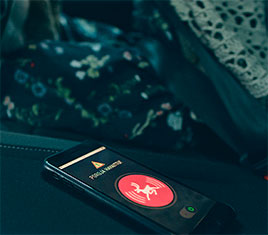 Tavoitteena porokolareiden puolittaminenPorokello-järjestelmän käyttöönoton myötä porokolarit lähtivät jo laskuun vuonna 2016. Viime vuonna sattui 3470 porokolaria, mikä on 838 porokolaria vähemmän kuin edellisenä vuonna (4308 kolaria). Tavoitteena on liikenneturvallisuuden parantaminen ja porokolarimäärän puolittaminen vuoteen 2020 mennessä.Porokello on Lapin ELY-keskuksen hallinnoima tutkimus- ja kehityshanke, missä mobiiliteknologiaa hyödyntäen luodaan uusi älyliikenteen palvelu porovaroittamiseen. Järjestelmän kehittämiseen on sitoutunut useita eri tahoja ja yrityksiä kuten Lapin ELY-keskus, Liikennevirasto, Paliskuntain yhdistys, Paikkatieto Online Oy ja V-Traffic Mediamobile. Porokello on osa Aurora -verkostoa.LISÄTIETOJAYlijohtaja Jaakko Ylinampa, Lapin ELY-keskus, puh. 0295 037 199, jaakko.ylinampa@ely-keskus.fi
Projektipäällikkö Maria Timo-Huhtala, puh. 040 550 8818, ext.maria.timo-huhtala@ely-keskus.fi
Senior key account manager Matti Seimola, puh. 050 379 6433, matti.seimola@mediamobile.com13.9.2017 Iskmon sillan korjaus Mustasaaressa (Pohjanmaa) Iskmon sillan korjaus Mustasaaressa (Pohjanmaa)Etelä-Pohjanmaan Elinkeino, - Liikenne- ja Ympäristökeskus yhdessä Lemminkäinen Infra Oy:n kanssa toteuttaa sillan korjaustyön Jungsundintiellä, tie 7254 (Grönvik - Karperö), Mustasaaressa.Urakassa korjataan Iskmon silta. Vanha puukansi korvataan teräsbetonisilla laatoilla, jolloin painorajoitus voidaan poistaa.Korjaustyöt tehdään loka-marraskuun aikana, jolloin työstä aiheutuu ajoittain liikennekatkoja. Mahdollinen liikennekatko on 15vrk. Liikennekatkoista tiedotetaan etukäteen. Liikennekatkon ajaksi liikenne ohjataan kiertotielle.  Lisäksi Jungsundintielle asennetaan tiedotustaulut, joista ilmenee mahdolliset liikennekatkojen aikavälit, sekä etäisyys katkaistuun kohtaan tieosalla.Pahoittelemme korjaustyöstä aiheutuvaa haittaa.Kartta korjattavasta kohteestaKyselyihin vastaaTyömaapäällikkö, Mikko Haapakoski, Lemminkäinen Infra Oy,
puh. 046 920 209021.9.2017 Suupohjan seudun liikenneturvallisuussuunnitelman asukaskyselyn vastaukset valmistuneet (Etelä-Pohjanmaa) Suupohjan seudun liikenneturvallisuussuunnitelman asukaskyselyn vastaukset valmistuneet (Etelä-Pohjanmaa)Liikenneturvallisuussuunnitelmatyö etenee Suupohjan seudun kunnat Kauhajoki, Kurikka, Teuva, Isojoki ja Karijoki yhteistyössä ELY-keskuksen kanssa ovat laatimassa seudullista liikenneturvallisuussuunnitelmaa. Suunnitelman lähtökohtana on onnettomuusanalyysi vuosina 2012–2016 tapahtuneista liikenneonnettomuuksista sekä keväällä 2017 toteutetut asukas-, koululais- ja rehtorikyselyt. Asukaskyselyyn saatiin 441 vastausta ja koululaiskyselyyn 169 vastausta.Onnettomuusmäärät laskussaSuupohjan seudulla tapahtui vuosien 2012-2016 aikana 1 042 onnettomuutta, joista 372 (36 %) johti loukkaantumiseen tai kuolemaan. Asukaslukuun suhteutettuna henkilövahinko-onnettomuuksien määrä on selvästi koko maan keskiarvoa suurempi mutta onnettomuuskehityksen suunta on jyrkästi parempaan suuntaan. Valtaosa seudun onnettomuuksista on yksittäisonnettomuuksia kuten suistumisia. Jalankulku-, polkupyörä- ja mopo-onnettomuuksissa uhrien osuus on suurin. Onnettomuuksien uhrien ikäryhmistä korostuvat koko maan tapaan nuoret mopoilijat sekä juuri ajokortin saaneet.Esimerkki tärkein tapa vaikuttaa liikennekäyttäytymiseenLiikenneturvallisuustilanteen koki hyväksi tai melko hyväksi alle puolet vastaajista (noin 40%). Erot kuntien välillä olivat suuria. Tyytyväisimmät vastaajat olivat Teuvalla. Sen sijaan Karijoella lähes puolet vastaajista piti tilannetta heikkona tai melko heikkona. Koululaisista valtaosa, yli 90%, piti koulumatkaansa turvallisena. Yläkoululaisten matkat olivat kyselyn perusteella hieman alakoululaisia turvallisempia.Vastaajien mielestä ylinopeus on ylivoimaisesti yleisin liikennerikkomus seudulla. Esille nousi myös autoilijoiden piittaamattomuus suojatiellä kulkijoista, heijastimen puuttuminen usealta tienkäyttäjältä ja mopoilijoiden hurjastelu ja temppuilu. Alakoululaisista suurin osa käyttää liikkuessaan turvavälineitä, kuten turvavyötä, pyöräilykypärää ja heijastinta. Turvavälineiden, erityisesti pyöräilykypärän ja heijastimen, käyttö vähenee selvästi yläkouluun siirryttäessä: Säännöllisesti pyöräilykypärää yläkoululaisista kertoo käyttävänsä vain 10 %.Vastaajia pyydettiin merkitsemään vaaranpaikkoja kartalle. Karttavastauksissa kehittämistarpeiksi nousivat erityisesti mutkaiset, kapeat ja huonokuntoiset tiet, suojatiekäyttäytyminen sekä ylinopeudet.  Koulureittien turvallisuus ja kevyen liikenteen väylien tarve nousi useassa vastauksessa myös esille.Tärkeimmäksi liikennekäyttäytymisen vaikuttamisen keinoksi asukaskyselyssä nousi vanhempien ja aikuisten esimerkki mm. turvalaitteiden käytössä ja liikennesääntöjen noudattamisessa. Myös yläkoululaiset pitivät esimerkkeihin perustuvaa liikennekasvatusta tärkeänä. Muita tärkeitä keinoja olivat kävelyn ja pyöräilyn olosuhteiden parantaminen sekä liikkumisen ja liikenneturvallisuuden huomioimista kaavoituksessa. Koululaisten mielestä tehokkaimpia liikennekasvatuksen keinoja olisivat varoittavista esimerkeistä kuuleminen, riskien ja seurausten esille tuominen sekä turvavälineiden mielekkyys.Kyselytulokset ohjaavat suunnitteluaKyselyjen ja onnettomuusanalyysin tuloksia hyödynnetään sekä liikenneympäristön parantamistoimenpiteiden, että kuntien liikennekasvatustyön suunnittelussa. Keväällä 2018 valmistuva suunnitelma tulee ohjaamaan seudun liikenneturvallisuustyötä tulevina vuosina.Tuloskuvia asukas- ja koululaiskyselyistäHenkilövahinkoon johtaneiden onnettomuuksien määrän (onn./100 000 as.) kehitys Suupohjan seudulla ja koko SuomessaKunnan liikenneturvallisuustilanteen arviointiYleisimmät ja vakavimmat liikennerikkomuksetLiikenneturvallisuustyön osa-alueiden tärkeysLisätietoja:Eetu Myllyniemi, Kauhajoen kaupunki, puh 040 705 6297Jarmo Ojajärvi, Kurikan kaupunki, puh 050 595 0565Jukka Palomäki, Teuvan kunta, puh 0500 164 404Valter Enqvist, Isojoen kunta, puh 0400 721 348 Heikki Rinta-Hoiska, Karijoen kunta, puh 040 510 6680Kjell Lind, Etelä-Pohjanmaan ELY-keskus, puh 0295 027 734Laura Mansikkamäki, Sito Oy, puh 050 537 742422.9.2017 Elokuun työllisyyskatsaus (Pohjanmaa, Keski-Pohjanmaa) Elokuun työllisyyskatsaus (Pohjanmaa, Keski-Pohjanmaa)Trendit:Pohjanmaan ELY-keskusalueella on manner-Suomen alhaisin työttömyysaste, 8,1 %.Työttömyys laski vuodentakaisesta 15,2 %.Nuorten työttömyys vähenee edelleen. Alle 25-vuotiaita työttömiä oli 22,1 % vähemmän kuin vuotta aikaisemmin.Pitkäaikaistyöttömyys laskee.Avoimia työpaikkoja oli yhteensä 2 313, mikä oli 263 paikkaa (+ 12,8 %) enemmän kuin vuosi sitten.Työllistymistä edistävissä palveluissa olevien määrä nousi edellisen vuoden vastaavaan ajankohtaan verrattuna ja niissä oli yhteensä 4 664 henkilöä.Työttömistä työnhakijoista oli elokuussa kokoaikaisesti lomautettuja 584 henkilöä, joka on 548 (- 48,4 %) vähemmän kuin vuosi sitten.Lue koko katsaus täältäBriefly in Englishwww.temtyollisyyskatsaus.fi/pohjanmaa.aspx26.9.2017 Pohjanmaan rannikkoalueiden merimetsoihin liittyvä toimenpidesuunnitelma on valmistunut (Pohjalaismaakunnat) Pohjanmaan rannikkoalueiden merimetsoihin liittyvä toimenpidesuunnitelma on valmistunut (Pohjalaismaakunnat)Pohjanmaan ja Keski-Pohjanmaan alueellisen merimetson yhteistyöryhmä on laatinut merimetsoihin liittyvän toimenpidesuunnitelman. Suunnitelman rakenne ja pääsisältö hyväksyttiin yhteistyöryhmän kokouksessa 18.9.2017, jonka jälkeen annettiin mahdollisuus esittää poikkeavia mielipiteitä. Neljä poikkeavaa mielipidettä saapui määräajassa. Suunnitelman käsikirjoitus on tässä vaiheessa saatavilla kirjoittajien kautta. Suunnitelma käännetään suomeksi ja ruotsiksi ja jaetaan sen jälkeen sähköisesti myös verkossa.Tuoreen kansallisen merimetson hallintasuunnitelman puuttuessa alueellinen yhteistyöryhmä päätti syksyllä 2016 laatia alueellisen toimenpidesuunnitelman. Toimenpidesuunnitelmaa on tarkoitus täydentää, arvioida ja päivittää vuosittain. Käytännön kirjoitustyön on tehnyt pienempi kirjoitusryhmä, joka on koostunut yhteistyöryhmän jäsenistä.Toimenpidesuunnitelman sisältöToimenpidesuunnitelma on jaoteltu seitsemään päälukuun, joissa käsitellään seuraavia aiheita:johdanto ja taustaa, yhteistyöryhmän toimeksianto sekä suunnitelman tavoitteetalueen merimetsoyhdyskunnat ja kehitys vuoteen 2017merimetsojen aiheuttamien vahinkojen kuvaus ja poikkeuslupien myöntämisen perusteetmuita huomioon otettavia tekijöitä poikkeuslupien myöntämisessätoimenpidemenetelmien kuvaus ja niiden vaikutuksettoimenpide-ehdotukset, kehitys- ja parannusehdotukset, esimerkkeinä viisi konfliktialuetta Lapväärtin-Isojoen jokisuistoMaalahdenjoen suistoalueOravais-Monå-KantlaxfjärdenRevöfjärdenEteläinen kaupunginselkä (Vaasa)muut tekijät, joita voidaan pitää merkittävinä merimetson esiintymisalueillaSuunnitelman luvussa kuusi esitellään viisi esimerkkialuetta, joiden kuvaukset sisältävät alueen ominaispiirteet, pesivät merimetsot, kalasto ja kalastus, asutus ja virkistyskäyttö, merimetson vaikutukset sekä suojelualueet. Kuvauksen lopussa on arvio mahdollisista perusteista poikkeuslupaa varten sekä ehdotukset käytännön toimenpiteiksi. Näiden on tarkoitus toimia pohjana haettaessa luonnonsuojelulain 49 § mukaista poikkeuslupaa Pohjanmaalle ja Keski-Pohjanmaalle. Yhteistyöryhmän tavoitteena on, että esitettyjen toimenpiteiden avulla pidemmällä aikavälillä hallituin keinoin vähentää merimetsojen määrää vastaamaan vuoden 2014 tilannetta. Etelä-Pohjanmaan elinkeino-, liikenne- ja ympäristökeskus ei ota kantaa esitettyihin toimenpide-ehdotuksiin, vaan ne ovat yhteistyöryhmän muotoilemia. Poikkeuslupakäytännön toimivaltainen viranomainen on Varsinais-Suomen elinkeino-, liikenne- ja ympäristökeskus.Lisätietoja: Vincent Westberg, yhteistyöryhmän puheenjohtaja, puh. 0295 027 956Lotta Eklund, yhteistyöryhmän sihteeri, puh. 0295 027 7922.10.2017 Pienikin öljyvuoto voi aiheuttaa paljon haittoja (Pohjalaismaakunnat) Pienikin öljyvuoto voi aiheuttaa paljon haittoja (Pohjalaismaakunnat)Pieneltä vaikuttava öljy- tai kemikaalivuoto voi olla hyvin merkittävä haitan aiheuttaja erityisesti pohjavesialueilla. Vahingoista tulee ilmoittaa ensisijaisesti suoraan hätäkeskukseen. Epäillyistä vahingoista voi olla yhteydessä myös kuntien ympäristönsuojelusta vastaavaan viranomaiseen tai ELY-keskukseen. Ilmoitus voidaan tehdä myös nimettömästi.Öljysäiliöt kannattaa tarkastuttaa säännöllisesti ja huomioida myös putkistot lämpökeskuksiin. Erityisesti maanalaiset polttoöljysäiliöt ovat tulleet tiensä päähän ja aiheuttavat kasvavassa määrin maaperän pilaantumista. Esimerkiksi vuotava paluuputki voi aiheuttaa koko rakennuksen alapuolisen maaperän pilaantumisen ja rakennus voi muuttua asuinkelvottomaksi. Kaikesta tarpeettomasta öljy- ja kemikaalituotteiden varastoinnista pohjavesialueilla tulisi luopua ja toimittaa vanhat öljyastiat ja säiliöt jätehuoltoon.Etelä-Pohjanmaan ELY-keskuksen valvojat havaitsivat tällä viikolla rutiinikäynnin yhteydessä Kauhajoella vuosia sitten päättyneeseen maa-ainesten ottamistoimintaan liittyneen varastorakennuksen sokkelissa öljyä. Varastossa oli säilytetty polttoaineita ja ilmeisesti myös muita öljypohjaisia tuotteita. Polttoöljyä oli valunut varaston betonilattialle ja sen läpi edelleen maaperään. Valvojat ilmoittivat asiasta pelastuslaitokselle, joka vastaa öljyvahinkojen käytännön torjuntatoimenpiteistä. Alueella ei ole pohjavedenottamoa eikä öljyvahinko aiheuta vaaraa ihmisille.Ilmoita öljyvahingosta Tärkeintä on toimia mahdollisimman nopeasti, kun öljy- tai kemikaalivuoto havaitaan. Ensimmäinen toimenpide on tehdä ilmoitus hätäkeskukseen, jolloin paikalle saadaan pelastuslaitos tekemään ensitoimenpiteet vahingon leviämisen estämiseksi. Kun vahingon leviäminen on estetty, pelastuslaitos yleensä siirtää vahingon jälkitorjunnan kunnalle. Jälkitorjunta hoidetaan kunnan, vahingon aiheuttajan, ELY-keskuksen ja mahdollisesti vakuutusyhtiön ja pilaantuneisiin maa-alueisiin ja pohjaveteen erikoistuneen konsultin yhteistyöllä. Näin toimittaessa kustannukset jäävät yleensä huomattavasti pienemmiksi kuin tapauksissa, joissa ilmoitus hätäkeskukseen jätetään tekemättä. Jos vahinko on aiheutettu tahallaan tai on toimittu huolimattomasti ja lisäksi pyritty salaamaan vahinko, johtaa tämä myös poliisitutkintaan.Valvonnalla varmistetaan pohjaveden suojeluYmpäristönsuojelulaki suojelee maaperää ja pohjavettä ja lähtökohtana on, että aiheuttaja maksaa kunnostuksesta aiheutuneet kulut. Pienialaisessa maaperään päätyneessä öljyvahingossa kyse on pienistä kustannuksista, mutta isoissa pitkään jatkuneissa vuodoissa kunnostamiskustannukset voivat olla kymmeniä tai jopa satoja tuhansia euroja. Pohjaveden pilaantuessa voi käydä myös niin, että kunnostus muuttuu pysyväksi suojapumppaukseksi, jolla estetään pohjaveteen päätyneen haitta-aineen leviäminen.Valvontakäyntien yhteydessä ELY-keskuksen asiantuntijat seuraavat myös kuntien valvomien maa-aineslupien lupaehtojen toteutumista erityisesti pohjaveden suojelun näkökulmasta. ELY-keskuksen asiantuntijoita kiinnostaa erityisesti minkälaisessa kunnossa olevalla kalustolla maa-ainesta otetaan, miten tankkaus ja muu tukitoiminta on järjestetty sekä miten alueet jälkihoidetaan lupien päättymisen jälkeen. Ongelmia aiheuttaa monesti alueiden puutteellinen jälkihoito ja esimerkiksi vesilain vastainen pohjaveden alentaminen. Lisäksi maa-ainesten ottoalueilla usein varastoidaan lupien päättymisen jälkeen erilaisia jätteitä ja maa-aineskasoja, jotka voivat aiheuttaa huomattavaa pohjaveden pilaantumisriskiä.Lisätietoja Etelä-Pohjanmaan ELY-keskuksesta:Pohjavesialueista: Vesihuoltoryhmän päällikkö Antti Hakola, puh. 0295 027 789Pilaantuneista maa-alueista ja pohjavedestä:Pilaantuneiden maa-alueiden kunnostusvastaava, geologi Ilkka Närhi, puh. 0295 028 0225.10.2017 Kantatien 68 parantamisen suunnittelu jatkuu välillä Edsevö-Pietarsaari (Pohjanmaa) Kantatien 68 parantamisen suunnittelu jatkuu välillä Edsevö-Pietarsaari (Pohjanmaa)ELY-keskus teettää tiesuunnitelmaa kantatien 68 parantamiseksi välillä Edsevö - Pietarsaari. Samalla Pedersören kunta muuttaa Edsevön asemakaavaa tiesuunnitelman mukaiseksi. Suunnitelmaluonnoksiin voi tutustua 12.10 klo 17.00 - 19.00 pidettävässä esittelytilaisuudessa Hotelli Polariksessa.Suunnitelmia esiteltiin marraskuussa 2016 ensimmäisen kerran. Kesällä valmistui ensimmäinen tiesuunnitelma Edsevön eritasoliittymän parantamisesta ja syyskuulla valmistui kohteen rakennussuunnitelma. Rakentaminen alkanee marraskuulla tänä vuonna. Eritasoliittymää täydennetään kolmannella rampilla koillisneljännekseen ja lisäksi kaikki rampit varustetaan molempien teiden suunnassa erkanemis- ja liittymiskaistoilla.Kantatien 68 osuudelle Edsevön ja Pietarsaaren välillä laaditaan vielä kolme erillistä tiesuunnitelmaa. Kuusisaaren kohdalle suunnitellaan uusi eritasoliittymä, jossa risteyssilta sijoittuu Käpytien kohdalle. Käpytie leikataan alas ja kantatie 68 ylittää Käpytien. Asutusta suojataan liikennemelulta maavallein ja melukaitein. Teiden korkeusasemaa on laskettu hiukan alemmas aiempaan suunnitteluvaiheeseen nähden melun leviämisen vähentämiseksi. Ajo Fiskarsintielle tapahtuisi Pirilöntieltä pitkin nykyistä kevyen liikenteen väylää, joka levennetään tonteille ajon mahdollistamiseksi. Tämän tiesuunnitelman on määrä valmistua marraskuun puolessa välissä.Edsevön alueella Edsevön eritasoliittymä täydennetään neljännellä rampilla ja Hotellitien ja Granholmintörmän liittymät muutetaan uuden eritasoliittymän rampeiksi. Uusi eritasoliittymä kantatielle 68 muodostuu, kun Holmintie jatketaan kantatien alitse nykyiselle Hotellitielle nykyisen kevyen liikenteen alikulun kohdalta. Myös tähän hankkeeseen liittyy melusuojausta. Järjestelyjen vuoksi on asemakaavaa muutettava liikenne- ja katualueiden osalta. Tämä tiesuunnitelma valmistuu vuoden 2017 loppuun mennessä.  Edsevön ja Kuusisaaren välillä parannetaan Launissaarentien, Östensöntien, Häröntien ja Bergöntien liittymiä kaistajärjestelyin. Ähtävänjoen ja Purmonjoen sillat varaudutaan uusimaan, jos rahoitus järjestyy. Siltojen uusimisen ajaksi varaudutaan tekemään lyhyet kiertotiet varasiltoineen. Launissaarentien ja Vanhan Pirilöntien välillä vähäliikenteisiä yksityistieliittymiä vähennetään yksityistiejärjestelyin. Tämänkin tiesuunnitelman on määrä valmistua vuoden 2017 loppuun.      Tiesuunnitelmaluonnoksiin ja Edsevön asemakaavaehdotukseen voi tutustua 12.10 klo 17.00 - 19.00 pidettävässä esittelytilaisuudessa Hotelli Polariksessa. Suunnittelija ja kaavoittaja sekä alueen kuntien ja ELY-keskuksen edustajat ovat silloin tavattavissa ja luonnoksista voi lausua mielipiteensä tai jättää kirjallisia kommentteja.Kaikille parantamistoimenpiteille ei tällä hetkellä vielä ole rahoitusta tiedossa. Kiireellisimpänä pidetään Kuusisaaren eritasoliittymän rakentamista.Lisätietoja:Projektipäällikkö Mikko Uljas, Ramboll Finland Oy, 0400 665 719Projektipäällikkö Veijo Rajamäki, ELY-keskus, 050 530 75399.10.2017 Etelä-Pohjanmaan ELY-keskus on antanut lausunnon Maailmanperintötien ympäristövaikutusten arviointiohjelmasta (Pohjanmaa) Etelä-Pohjanmaan ELY-keskus on antanut lausunnon Maailmanperintötien ympäristövaikutusten arviointiohjelmasta (Pohjanmaa)Mustasaaren kuntaan, Björkön saaren ja Raippaluodon Vistanin kylän välille, on suunnitteilla Maailmanperintötie. Tie sijaitsee UNESCOn maailman luonnonperintökohteeksi valitun Merenkurkun saariston alueella ja hankkeen tarkoituksena on yhdistää Björkö ja Vistan siten, että maailmanperintöalueen eri osissa käyminen helpottuisi.Hankkeesta on käynnissä lakisääteinen ympäristövaikutusten arviointimenettely (YVA). Hankevastaava on Mustasaaren kunta ja hankkeen lainmukaisena yhteysviranomaisena toimii Etelä-Pohjanmaan elinkeino-, liikenne- ja ympäristökeskus (ELY-keskus). Mustasaaren kunta on laatinut Maailmanperintötiestä ympäristövaikutusten arviointiohjelman, joka on hankkeesta vastaavan suunnitelma siitä, mitä vaihtoehtoja hankkeella on, mitä ympäristövaikutuksia aiotaan selvittää ja millä menetelmillä sekä miten arviointimenettely tullaan järjestämään.  Ohjelman mukaan arviointimenettelyssä tullaan tarkastelemaan kahta tielinjausvaihtoehtoa, joista toinen on jaettu kolmeen alavaihtoehtoon. Vaihtoehdossa 1 ja sen alavaihtoehdoissa tie esitetään rakennettavan reittiä Grundskat–Hannos Valsörarna–Uddströmmen–Udden. Vaihtoehdossa 2 tie kulkisi reittiä Grundskat–Uddströmmen–Udden. Selvitettävien tielinjojen kokonaispituudet ovat vaihtoehdosta riippuen 4 400 – 5 100 m. Lisäksi arvioinnissa tarkastellaan vaihtoehtoa, jossa tieyhteyttä ei rakenneta.Ympäristövaikutusten arviointiohjelma on ollut nähtävillä 20.6.–18.8.2017 ja siitä on toimitettu yhteysviranomaiselle yhteensä 28 lausuntoa ja mielipidettä. Etelä-Pohjanmaan ELY-keskus on antanut ohjelmasta yhteysviranomaisen lausunnon 15.9.2017.Yhteysviranomaisen lausunnossa todetaan, että arviointiohjelma kattaa laajuudeltaan ja tarkkuudeltaan ne asiat, joita YVA-lainsäädännössä edellytetään ohjelmalta. Tulevassa arviointiselostuksen laadinnassa pyydetään ohjelmassa esitettyjen vaihtoehtojen lisäksi selvittämään siltojen määrän ja pituuksien vaikutus vesistöön sekä hankkeen toteutuskelpoisuuteen. Hankkeen vaikutukset virtausolosuhteisiin ja veden suolaisuuden muutoksiin pyydetään selvittämään olemassa olevan tiedon lisäksi mallinnuksin ja riittävin tutkimuksin.Arviointiselostuksessa tulee selvittää myös mm. hankkeen vaikutukset alueen kalakantaan sekä petolintujen pesimä- ja ruokailualueisiin. Vaikutuksia alueen logistiikkaan, ihmisten elinoloihin ja viihtyvyyteen pyydetään selvitettävän Vistan–Björköbyn tien lähistön asukkaille ja vapaa-ajan kiinteistöjen omistajille tehtävällä asukaskyselyllä.Hankealue sijoittuu Natura 2000 alueelle ja luonnonsuojelualueille, joten ympäristövaikutusten arvioinnin yhteydessä laaditaan luonnonsuojelulain mukainen Natura-arvio.Lisätietoja: www.ymparisto.fi/maailmanperintotieYVAYlitarkastaja Elina Venetjoki, puh. 0295 016 40310.10.2017 Kruunupyynjoen alaosan kalataloudellinen kunnostus on valmistunut (Pohjalaismaakunnat) Kruunupyynjoen alaosan kalataloudellinen kunnostus on valmistunut (Pohjalaismaakunnat)Kruunupyynjoella on valmistunut viiden kosken kalataloudellinen kunnostus. Kunnostuskohteet olivat Kruunupyyn osakaskunnan alueella sijaitsevat Stora Hakosk, Lilla Hakosk, Petakosk, Krokfors ja Långfors. Jokiuoman kiveystä muotoilemalla ja kutusoraikkoja rakentamalla muodostettiin elinympäristöjä kaikenkokoisille virtakutuisille lohikaloille. Kunnostuksiin sisältyi myös liiallisen vesikasvillisuuden ja liettymien poistoja jokimaiseman palauttamiseksi.Kunnostustyöt toteutettiin syys-lokakuussa 2016 ja elo-syyskuussa 2017. Työt etenivät suunnitellusti hyvässä yhteistyössä alueen toimijoiden ja rantojen maanomistajien kanssa. Töiden toteutuksen urakoitsijana toimi Nickulls Gräv Öb Vöyriltä. Korkeat virtaamat haittasivat töitä loppuvaiheessa ja ensi kesänä kunnostuksia täydennetään, mikäli tarvetta siihen ilmenee maastotarkastuksissa. Kunnostuksien mahdollisten vedenkorkeusvaikutusten ja vesistövaikutusten (veden laatu) tarkkailua jatketaan vielä ensi vuonna.Kruunupyynjoen alaosan kalataloudellisen kunnostuksen luvan haltija on Norra Svenska fiskeområdet - kalastusalue. Kunnostushanke toteutettiin kalastusalueen sekä Etelä-Pohjanmaan ja Varsinais-Suomen ELY-keskusten yhteistyönä. Varsinais-Suomen ELY-keskus (kalatalousviranomainen) rahoitti hankkeen, Etelä-Pohjanmaan ELY-keskus vastasi toteuttamisesta ja kalastusalue lupapäätöksen mukaisista seurannoista. Hankkeen kokonaiskustannukset ovat noin 65 000 euroa.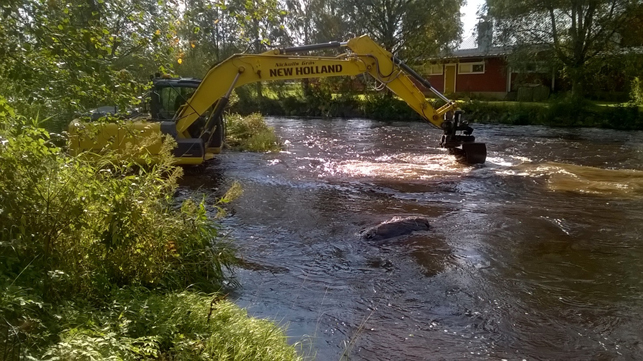 Kuva: Kutusoraikkorakentamista Kruunupyynjoen Långforsenilla syyskuussa 2017.Lisätietoja Etelä-Pohjanmaan ELY-keskuksesta: Johtava vesitalousasiantuntija Tommi Seppälä, puh. 0295 027 932Vesitalousasiantuntija Rolf Lindroos, puh. 0295 027 86810.10.2017 Etelä-Pohjanmaan ELY-keskus on antanut lausunnon bioetanolitehtaan ympäristövaikutusten arvioinnista (Pohjanmaa) Etelä-Pohjanmaan ELY-keskus on antanut lausunnon bioetanolitehtaan ympäristövaikutusten arvioinnista (Pohjanmaa)Pietarsaareen Alholman teollisuusalueelle on suunnitteilla bioetanolitehdas, jossa voidaan tuottaa 50 miljoonaa litraa bioetanolia vuodessa.Hankkeesta (Pietarsaari Cellunolix®) on ollut käynnissä lakisääteinen ympäristövaikutusten arviointimenettely (YVA). Hankevastaava St1 Renewable Energy Oy (ent. St1 Biofuels Oy) on laatinut hankkeesta YVA-lain mukaisen arviointiselostuksen, jossa on esitetty tiedot hankkeesta ja sen vaihtoehdoista sekä arvioitu niiden ympäristövaikutuksia. Selostus on ollut nähtävillä 13.6. – 11.8.2017.Hankkeen lainmukainen yhteysviranomainen Etelä-Pohjanmaan elinkeino-, liikenne- ja ympäristökeskus (ELY-keskus) on antanut selostuksesta yhteysviranomaisen lausunnon 10.10.2017. Lausunnossa todetaan, että laadittu ympäristövaikutusten arviointiselostus täyttää ympäristövaikutusten arviointia koskevan lainsäädännön mukaiset vaatimukset, kun vaikutusten arviointia täydennetään raaka-aineena käytettävän kierrätyspuun sekä tuotannosta syntyvien sivutuotteiden ja jätepuun määrää koskevilla tiedoilla sekä huomioidaan yhteysviranomainen lausunnossa todetut muut täydennystarpeet.Yhteysviranomainen edellyttää, että hankkeen jatkotyössä huomioidaan erityisesti hankkeen ilma- ja melupäästöjen ehkäisemiseksi esitetyt toimenpiteet, kuten hiilidioksidin talteenottomahdollisuudet, VOC- ja muiden hajukaasujen puhdistus ennen niiden johtamista ilmaan, biokaasuvuotojen hajupäästöjen ehkäisy sekä murskaustoiminnasta syntyvien meluhaittojen torjunta.Hankkeesta aiheutuvan vesistökuormituksen ehkäisemiseksi jätevesien puhdistusmenetelmien valintaan ja mahdollisimman tehokkaaseen typen poiston esikäsittelyyn tulee myös kiinnittää erityistä huomiota. Kalaston osalta jatkotyöskentelyssä tulee huomioida hankkeen vaikutukset myös muihin kuin ravinnekuormituksen lisäyksestä hyötyviin kalalajeihin.Maankäytön osalta tulee huomioida pistoraiteen alueelle tehtävät ratalain mukaiset toimenpiteet ja tarvittavat asemakaavan muutosprosessit. Kemikaalien varastointi ja käsittely tulee suunnitella niin, että kemikaaleja ei pääse vuototilanteissakaan maaperään tai pohjaveteen. Mikäli vaarallisia aineita kuljetetaan rautateitse, lisääntyvästä liikenteestä tulee tehdä tarvittavat riskinarvioinnit.Lisätietoja: http://www.ymparisto.fi/pietarsaaricellunolixYVAYlitarkastaja Elina Venetjoki, puh. 0295 016 40316.10.2017 Ähtävänjoen jokihelmisimpukoiden tämän vuoden lisääntymisodotukset ovat Konnevedellä (Pohjanmaa) Ähtävänjoen jokihelmisimpukoiden tämän vuoden lisääntymisodotukset ovat Konnevedellä (Pohjanmaa)Jokihelmisimpukoiden eli raakkujen lisääntyminen on häiriintynyt Ähtävänjoella jo kolmatta vuotta peräkkäin. Nyt toiveet uudesta raakkusukupolvesta on siirretty Jyväskylän Konneveden tutkimusasemalla hoidossa oleviin Ähtävänjoen raakkuihin.Jokihelmisimpukat ovat keskiössä EU:n Life-rahoitteisessa FRESHABIT-hankkeessa, jonka yhtenä kohdevesistönä on Ähtävänjoki. Ähtävänjoella raakkujen tutkimusta on tehty jo yli 30 vuotta ja kanta on tänä aikana taantunut huomattavasti. Nyt elossa olevat yksilöt ovat vanhoja, yli sata vuotiaita ja paikoin erittäin huonokuntoisia.Hankkeessa on tavoitteena kerätä naarassimpukoiden glokidioita ja lähettää ne Norjan Bergeniin kasvatettavaksi herkimmän elinvaiheensa yli. Tämän jälkeen ne siirretään takaisin kotijokeensa muodostamaan uutta jokihelmisimpukkasukupolvea. Alun perin glokidiot oli tarkoitus kerätä Ähtävänjoen yksilöistä, mutta viime vuoden epäonnistuneen lisääntymisen vuoksi noin 150 raakkua päätettiin siirtää elpymään Jyväskylän yliopiston Konneveden tutkimusasemalle. Tutkimusten perusteella näistä elvytystoimista on saatu lupaavia tuloksia. Nyt glokidioiden kerääminen on keskitetty Konneveden yksilöihin, joiden on havaittu voivan selvästi paremmin vuoden hoitojakson jälkeen. Mikäli lisääntyminen ei Konnevedellä tänä vuonna onnistu, simpukoille on varattu vielä toinen hoitovuosi tutkimusasemalla. Hoitojakson jälkeen aikuiset yksilöt siirretään takaisin Ähtävänjokeen.Syytä lisääntymisen epäonnistumiseen ei tiedetä varmasti. Siihen vaikuttaa todennäköisesti sekä yksilöiden iäkkyys ja huono kunto sekä ympäristöolosuhteet. Lisääntyminen ei ole enää onnistunut tuottamaan nuoria yksilöitä jokeen. Raakun glokidiotoukat loisivat tutkimusten mukaan vaelluslohien kiduksissa ja isäntäkalojen puuttuessa ei uusia kantoja synny. Myös runsas kiintoaines ja vesistöjen happamuus ovat merkittävä haitta nuorien simpukoiden selviämisen kannalta. Ennusteiden perusteella raakkuja ei pian enää tavata Ähtävänjoella, joten elvytystoimet tulevat tarpeeseen lajin säilyttämiseksiRaakkukartoituksia on kesällä tehty Ähtävänjoen lisäksi Pohjanmaan jokien toisessa kohdevesistössä Lapväärtin-Isojoella, josta ei kartoitusten perusteella löytynyt uusia kantoja. Koska Konneveden tutkimusaseman hoidosta on saatu hyviä tuloksia, aiotaan myös Lapväärtin-Isojoen raakkuja siirtää elpymään asemalle tämän syksyn aikana.Lisätietoja:Vesitaloussuunnittelija Eero Mäenpää, puh. 040 830 5696, eero.maenpaa@ely-keskus.fi Hankekoordinaattori Erika Raitalampi, puh. 0295 028 027, erika.raitalampi@ely-keskus.fi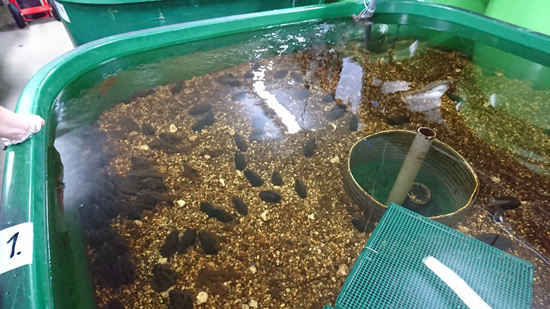 17.10.2017 ELY-keskukselta on haettavissa avustuksia ympäristöhankkeisiin (Pohjalaismaakunnat) ELY-keskukselta on haettavissa avustuksia ympäristöhankkeisiin (Pohjalaismaakunnat)Ympäristöministeriön ja maa- ja metsätalousministeriön hallinnonalojen vuodelle 2018 haettavien harkinnanvaraisten avustusten hakuaika on alkanut ja haku päättyy 30.11.2017.  Etelä-Pohjanmaan ELY-keskukselta voi hakea Etelä-Pohjanmaan, Keski-Pohjanmaan ja Pohjanmaan maakuntien alueella avustuksia rakennusperinnön hoitoon, saariston ympäristönhoitoon, pohjavesien suojelusuunnitelmien laatimiseen, haja-asutusalueiden jätevesineuvontaan, vesienhoitosuunnitelman ja merenhoitosuunnitelman toimenpiteiden toteutukseen, vesistökunnostuksiin, tulvariskien hallintaan ja vesistöjen käyttöön. Varsinais-Suomen ELY-keskuksesta voi hakea avustusta kalataloudellisiin kunnostuksiin ja Keski-Suomen ELY-keskuksesta ympäristökasvatukseen ja -valistukseen liittyviin hankkeisiin.Vuonna 2017 Etelä-Pohjanmaan, Keski-Pohjanmaan ja Pohjanmaan maakuntien alueella avustettiin noin viittäkymmentä erilaista ympäristöhanketta ja avustusten kokonaismäärä oli reilut 700 000 euroa.  Yleensä avustusprosentti on korkeintaan 50 % kokonaiskustannuksista. Avustusta voi saada vain hakemuksen jättämisen jälkeen syntyneistä kustannuksista.  Avustuksia myönnetään edellyttäen, että eduskunta osoittaa vuoden 2018 talousarviossa niihin määrärahat.Vuosittain kappalemäärältään suurin osa avustushakemuksista ja avustuspäätöksistä kohdistuu rakennusperinnön hoitoon. Avustusprosentti on yleensä ollut 20 -30 % ja avustukset suuruudeltaan muutamia tuhansia euroa. Avustusta on myönnetty mm. kulttuurihistoriallisesti arvokkaiden rakennusten vesikattojen ja ikkunoiden uusimiseen. Saariston ympäristönhoitoon liittyviä avustuspäätöksiä tehdään vuosittain muutamia ja avustusprosentti on yleensä ollut noin 50 % kokonaiskustannuksista. Avustusten saajat ovat yleensä olleet erilaisia saaristossa toimivia järjestöjä.Pohjavesien suojelusuunnitelmien avulla pyritään yhdenmukaistamaan toimintoja pohjavesialueilla, joihin avustusta ovat yleensä hakeneet ja saaneet kunnat. Haja-asutuksen jätevesineuvonnassa on puolestaan tänä vuonna avustettu Pohjanmaan vesi ja ympäristö ry:n toteuttamaa Pohjanmaan JÄSSI-hanketta.Vesienhoitosuunnitelmien ja merenhoitosuunnitelmien mukaisten toimenpiteiden toteuttamisessa avustetaan sekä vesistössä että sen valuma-alueella tehtäviä toimenpiteitä. Tällaisia hankkeita ovat tänä vuonna olleet esimerkiksi Alavudenjärven, Evijärven ja Lestijärven kunnostushankkeet. Näiden toimenpiteiden avustusprosentti on yleensä ollut noin 50.Euromääräisesti eniten avustusrahaa (400 000 euroa) on tänä vuonna ollut käytettävissä tulvariskien hallintaan ja vesistöjen käytön parantamiseen.   Vuonna 2017 tätä avustusta saivat mm. Härkmerifjärdenin kunnostus (Kristiinankaupunki), Purmonjoen alaosan pumppaamojen kunnostus (Pedersöre), Kurjenjärven kunnostus (Virrat) ja Kimojoen tulvasuojelun suunnittelu (Vöyri).Hakulomakkeet ja lisätietoja löytyy osoitteesta:Rahoitus ja avustukset -ympäristövastuualueYhteyshenkilöt Etelä-Pohjanmaan ELY-keskuksessa:Rakennusperinnön hoito:Ylitarkastaja Juhani Hallasmaa, puh. 0295 027 458Saariston ympäristönhoito:Ylitarkastaja Hannu Mahla, puh. 0295 027 874Haja-asutusalueitten jätevesineuvonta:Vesitalousasiantuntija Jenny Skuthälla, puh. 0295 027 937Vesitalousasiantuntija Sirpa Lindroos, puh. 0295 027 869Pohjavesisuunnitelmat:Vesihuoltoryhmän päällikkö Antti Hakola, puh. 0295 027 789Ylitarkastaja Maiju Ikonen, puh. 0295 027  416Ylitarkastaja Anne Petäjä-Ronkainen, puh. 0295 024 221Vesienhoito- ja merenhoitosuunnitelmien mukaisten toimenpiteiden toteuttaminen:Erikoissuunnittelija Vincent Westberg, puh. 0295 027 956Vesistöjen kunnostusryhmän ryhmäpäällikkö Kim Klemola, puh. 0295 027 829Vesistöjen kunnostus ja tulvariskien hallinta:Vesistöjen kunnostusryhmän ryhmäpäällikkö Kim Klemola, puh. 0295 027 829Tulvasuojelu- ja kuivatusryhmän ryhmäpäällikkö Sari Yli-Mannila, puh. 0295 027 962Lisätietoja Varsinais-Suomen ELY-keskuksesta:Kalataloudelliset kunnostukset:Kalastusbiologi Mikko Koivurinta, puh. 0295 021 080Lisätietoja Keski-Suomen ELY-keskuksesta:Ympäristökasvatus- ja valistus:Ympäristökasvatusasiantuntija Tanja Tuulinen, puh. 0295 024 669Sähköpostiosoitteet ovat muotoa etunimi.sukunimi@ely-keskus.fi23.10.2017 Talvi- ja pimeän ajan nopeusrajoitukset Etelä-Pohjanmaan ELY-keskuksen maanteillä otetaan käyttöön tällä viikolla (Pohjalaismaakunnat) Talvi- ja pimeän ajan nopeusrajoitukset Etelä-Pohjanmaan ELY-keskuksen maanteillä otetaan käyttöön tällä viikolla  (Pohjalaismaakunnat)Talvi- ja pimeän ajan nopeusrajoitukset talvikaudella 2017–18 otetaan käyttöön koko maassa tällä viikolla. Etelä-Pohjanmaan, Pohjanmaan ja Keski-Pohjanmaan maakuntien maanteillä nopeusrajoitukset muutetaan torstaina 26. – perjantaina 27.10. Pimeys ja syksyn ensimmäiset liukkaat kelit vaativat kuljettajilta varovaisuutta.Etelä-Pohjanmaan ELY-keskuksen yksiajorataisilla maanteillä ilman keskikaidetta kaikki 100 km/h nopeusrajoitukset alenevat 80 kilometriin tunnissa. Näiden tieosuuksien yhteispituus on noin 1300 km. 80 kilometriin tunnissa alenevilla teillä ei ole muutoksia edelliseen vuoteen verrattuna.Vaasan moottoritien 120 kilometriä tunnissa -nopeusrajoitukset alennetaan 100 kilometriin tunnissa noin 9 km:n pituisella matkalla.Valtatiellä 8 Sepänkylän ohikulkutiellä 100 km/h nopeusrajoitus jää voimaan noin 7 km:n pituisella tieosuudella.Valtatiellä 19 Seinäjoen Itäväylän noin 18 km:n pituisella tieosuudella välillä Rengonharju – Nurmo 100 km/h nopeusrajoitus on voimassa talvisin.Talvirajoituskohteena entiseen tapaan on lyhyt pistekohtainen nopeusrajoitus 80:stä 60:een kilometriin tunnissa valtatiellä 8 Hopsalan X-risteyksessä Kruunupyyn kunnassa.Alennetut rajoitukset ovat voimassa kevääseen saakka, kunnes tavallisesti maalis- huhtikuun vaihteessa ajo-olojen parannuttua siirrytään kesänopeusrajoituksiin.Matalammat talvinopeudet vähentävät tutkitusti onnettomuuksia, päästöjä ja päällysteen kulumista. Tutkimuksen mukaan talvinopeudet säästävät Suomessa vuosittain myös kahdeksan ihmisen hengen.Talvi- ja pimeän ajan nopeusrajoituksille on myös vahva kansan kannatus. Viime talvena tehdyssä tienkäyttäjätyytyväisyystutkimuksessa 87 % yksityishenkilöistä ja 74 % raskaan liikenteen kuljettajista kertoi hyväksyvänsä talvinopeusrajoitukset.Varaudu ensimmäisiin liukkaisiin keleihinPäättyneen kesän ja alkusyksyn vakaat ajo-olosuhteet ovat totuttaneet kuljettajat käyttäytymään tietyllä tavalla. Kun olosuhteet äkillisesti muuttuvat, ei reagointi ja ajokäyttäytymisen muutos välttämättä ole riittävä.Liukkaalla kelillä auton pysähtymismatka pidentyy huomattavasti. Esimerkiksi 80 kilometrin tuntinopeudella kuivalla tiellä ajettaessa jarrutusmatka on 50 metriä, mutta jäisellä tiellä jopa yli 180 metriä. Liukkaus itsessään ei aiheuta onnettomuuksia, vaan kuljettajan oma toiminta tai monessa tapauksessa toimimattomuus.Nyt on syytä ottaa liukkaat riskipaikat omilla reiteillä huomioon. Erittäin tärkeä asia liukkailla keleillä on myös se, että kuljettaja itse tiedostaa, millaisilla renkailla ajaa ja missä kunnossa ne ovat.Viisi vinkkiä liukkaiden varalle:Valitse nopeus liikenteen, kelin ja oman ajotaidon mukaan. Ajokelin voit tarkistaa ennakkoon Liikenneviraston Liikennetilanne-palvelusta.Pidä riittävä turvaväli edellä ajavaan.Vältä voimakkaita ohjausliikkeitä.Aja kaarteisiin maltillisella nopeudella, jotta renkaiden ja tienpinnan välinen pito ei vähene äkillisesti.Mieti ohitustarve tarkkaan huonossa tai vaihtelevassa kelissä. Varomattomat ohitukset voivat liukkailla johtaa ajoneuvon hallinnan menetykseen.Kartta EPO ELYn talvinopeusrajoitukset 2017-2018Lisätietoja:Kjell Lind, liikenneturvallisuussuunnittelija
puh. 0295 027 734
kjell.lind@ely-keskus.fi23.10.2017 Syyskuun työllisyyskatsaus (Pohjanmaa, Keski-Pohjanmaa) Syyskuun työllisyyskatsaus (Pohjanmaa, Keski-Pohjanmaa)Trendit:Pohjanmaan ELY-keskusalueella on manner-Suomen alhaisin työttömyysaste, 7,4 %.Työttömyys laski vuodentakaisesta 17,9 %.Nuorten työttömyys vähenee edelleen. Alle 25-vuotiaiden työttömien määrä laski 25,6 % viimevuotiseen verrattuna.Pitkäaikaistyöttömyys laskee.Avoimia työpaikkoja oli yhteensä 2 427, mikä oli 471 paikkaa (+ 24,1 %) enemmän kuin vuosi sitten.Työllistymistä edistävissä palveluissa olevien määrä laski edellisen vuoden vastaavaan ajankohtaan verrattuna ja niissä oli yhteensä 5 256 henkilöä.Työttömistä työnhakijoista oli syyskuussa kokoaikaisesti lomautettuja 517 henkilöä, joka on 616 (- 54,4 %) vähemmän kuin vuosi sitten.Lue koko katsaus täältäBriefly in Englishwww.temtyollisyyskatsaus.fi/pohjanmaa.aspx24.10.2017 Lapväärtin-Isojoen uhanalaiset jokihelmisimpukat viedään elpymään Konnevedelle (Pohjalaismaakunnat) Lapväärtin-Isojoen uhanalaiset jokihelmisimpukat viedään elpymään Konnevedelle (Pohjalaismaakunnat)Lapväärtin-Isojoella jokihelmisimpukka- eli raakkukanta on taantunut ja eläviä yksilöitä arvioidaan olevan jäljellä enää noin 50 kappaletta. Nämä yksilöt ovat arviolta yli 100-vuotiaita ja huonokuntoisia. Joesta ei ole enää moneen vuoteen löytynyt nuoria yksilöitä, joten raakkujen lisääntyminen ei ole todennäköisesti onnistunut. FRESHABIT LIFE IP -hankkeessa on kartoitettu viime ja tänä vuonna Lapväärtin-Isojoen jokihelmisimpukkakantoja. Tavoitteena on kannan tilan selvittämisen lisäksi siirtää yksittäisiä yksilöitä suotuisimmille elinalueille lisääntymään.Lapväärtin-Isojoen raakkuja siirretään lokakuussa elpymään Jyväskylän yliopiston Konneveden tutkimusasemalle, josta on saatu hyviä tuloksia mm. Ähtävänjoen jokihelmisimpukoiden hoidosta.  Toiveena on, että hyvällä ravinnolla ja oikeanlaisissa elinolosuhteissa raakut alkaisivat jälleen lisääntyä eli tuottaa glokidioita. Simpukoita voidaan elvyttää tutkimusasemalla useampia vuosia, jonka jälkeen aikuiset yksilöt siirretään takaisin kotijokeensa.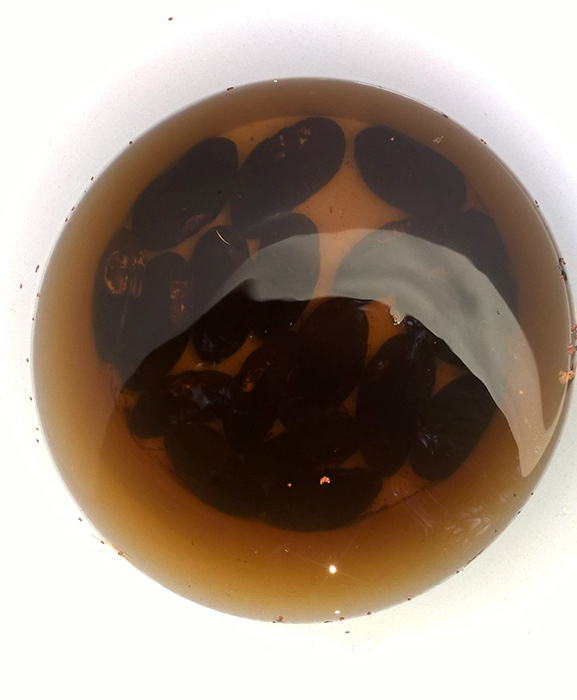 Mikäli raakkujen lisääntyminen hoidon aikana onnistuu, kerätään glokidiotoukat jatkokasvatettavaksi.  Tavoitteena on, että raakut selviäisivät näin herkimmän elinvaiheensa yli, jonka jälkeen uusi jokihelmisimpukkasukupolvi voidaan palauttaa Lapväärtin-Isojokeen.Syitä jokihelmisimpukkakannan taantumiseen Lapväärtin-Isojoella ei tiedetä tarkasti. Raakun glokidiotoukat loisivat vaelluskalojen kiduksissa ja isäntäkalojen puuttuessa ei uusia kantoja synny. Villamon patoalue kunnostetaan tänä syksynä, jonka jälkeen Lapväärtin-Isojoen pääuoma vapaa vaelluskalojen liikkumiselle. Jokihelmisimpukat ovat kirkkaiden, nopeasti virtaavien vesien laji ja siksi runsas kiintoaines ja vesistöjen happamuus ovat myös merkittävä haitta nuorien simpukoiden selviämisen kannalta.Freshabit LIFE IP -hanke jatkuu vuoteen 2022 saakka ja hanke saa rahoitusta mm. EU:n Life-rahastosta, ympäristöministeriöltä ja maa-ja metsätalousministeriöltä.Lisätietoja:hankekoordinaattori Erika Raitalampi, puh. 0295 028 027, erika.raitalampi@ely-keskus.fijohtava vesitalousasiantuntija Jukka Pakkala, puh. 0295 027 893, jukka.pakkala@ely-keskus.fi26.10.2017 Kelirikkoa ja painorajoituksia odotettavissa sorateillä (Pohjalaismaakunnat) Kelirikkoa ja painorajoituksia odotettavissa sorateillä (Pohjalaismaakunnat)Sateet ja pakkasen puute ovat tuoneet mukanaan kelirikkokauden. Tien pinnat ovat pehmenemässä soratieverkolla, eikä kosteus enää juuri haihdu pois tien rakenteista viileän ja kostean kelin vuoksi. Ensimmäiset painorajoitukset on asetettu maantielle 7390 välille Markby - Lillby Pedersöressä sekä koko maantielle 17357 (Järvenpää - Niemenkylä) Kurikan Jurvassa.Säätiedotuksen mukaan lämpötila on suuressa osassa Pohjanmaata, Etelä- ja Keski-Pohjanmaata enimmäkseen 0 °C yläpuolella ainakin tämän viikon loppuun asti. Lisäksi sateita on jonkin verran luvassa, joten sorateiden kunto todennäköisesti heikkenee koko tämän viikon ajan erityisesti rannikkoseuduilla. Tilanne sorateillä on sitä parempi, mitä kauemmas rannikolta mennään; näille alueille on myös luvassa enemmän pakkaskelejä.Painorajoituksiin joudutaan turvautumaan lisää maantieverkolla, jos sorateiden pinnat yhä pehmenevät. Yhteiskunnan toiminnan kannalta tärkeät toiminnot kuitenkin tullaan turvaamaan. Paikallisella aluevastaavalla on oikeus myöntää poikkeuslupia painorajoitetuille teille. Poikkeusluvan hakijan tulee lupaa hakiessaan perustella, miksi luvan hakijan mielestä kuljetus on välttämätön. Aluevastaavan antama kirjallinen poikkeuslupa tulee olla aina kuljetuksessa mukana. Välttämättömien kuljetusten suunnittelussa ja toteuttamisessa yhteistyö tieviranomaisten kanssa on suotavaa.Niukka tienpidon rahoitus vähentää jatkuvasti mahdollisuuksia tehdä kelirikkokorjauksia. Tulevina vuosina mahdollisuudet tehdä runkokelirikkokorjauksia heikkenevät, ja tienpidossa joudutaan keskittämään käytettävissä olevat varat kelirikkomurskeisiin päivittäisen liikennöinnin turvaamiseksi.Tietoa voimassa olevista painorajoituksista saa osoitteesta http://liikennetilanne.liikennevirasto.fi/Lisätietoa:Kaj Lytts
Aluevastaava (Kauhajoen ja Pietarsaaren hoitourakat)
ELY-keskus
Puh. 029 502 7735Jaakko Huhtala
Aluevastaava (Seinäjoen ja Lapuan hoitourakat)
ELY-keskus
Puh. 029 502 7720Elina Granqvist
Tienpidon suunnittelija
ELY-keskus
Puh. 029 502 797015.11.2017 Lammassaaren ja Varassaaren sillat uusitaan Luodossa (Pohjanmaa) Lammassaaren ja Varassaaren sillat uusitaan Luodossa (Pohjanmaa)Etelä-Pohjanmaan elinkeino-, liikenne- ja ympäristökeskus toteuttaa Lemminkäinen Infra Oy:n kanssa Lammassaaren ja Varassaaren siltojen uusimisen Pietarsaaren ohikulkutiellä, tie 749, Luodossa.Korjaustyössä vanha Lammassaaren silta puretaan kokonaisuudessaan ja korvataan uudella sillalla. Varassaaren sillasta puretaan vanha kansi, joka korvataan uudella.Korjaustyöt toteutetaan joulukuun 2017 ja syyskuun 2018 välisenä aikana. Korjaustyön ajan ajoneuvoliikenne on ohjattuna kiertotielle ja kevyelle liikenteelle on järjestetty kulku työmaan ohi koko työmaan keston ajaksi. Veneliikenne on kohteessa poikki kesäkuun 2018 alkuun asti.Pahoittelemme korjaustyöstä aiheutuvaa haittaa.KarttaLisätietojaJoona Työppönen
Laatupäällikkö
Lemminkäinen Infra Oy
Puh. 050 431 125316.11.2017 Lokakuun työllisyyskatsaus (Pohjanmaa, Keski-Pohjanmaa) Lokakuun työllisyyskatsaus (Pohjanmaa, Keski-Pohjanmaa)Trendit:Pohjanmaan ELY-keskusalueella on manner-Suomen alhaisin työttömyysaste, 7,1 %.Työttömyys laski vuodentakaisesta 20,4 %.Nuorten työttömyys vähenee edelleen. Alle 25-vuotiaiden työttömien määrä laski 30,4 % viimevuotiseen verrattuna.Pitkäaikaistyöttömyys laskee.Avoimia työpaikkoja oli yhteensä 2 265, mikä oli 352 paikkaa (+ 18,4 %) enemmän kuin vuosi sitten.Työllistymistä edistävissä palveluissa olevien määrä laski hieman edellisen vuoden vastaavaan ajankohtaan verrattuna ja niissä oli yhteensä 5 444 henkilöä.Työttömistä työnhakijoista oli lokakuussa kokoaikaisesti lomautettuja 477 henkilöä, joka on 630 (- 56,9 %) vähemmän kuin vuosi sitten.Lue koko katsaus täältäBriefly in Englishwww.temtyollisyyskatsaus.fi/pohjanmaa.aspx21.11.2017 Valtatie 8 ja kantatie 68 eritasoliittymän parantaminen, Pedersöre (Pohjanmaa) Valtatie 8 ja kantatie 68 eritasoliittymän parantaminen, Pedersöre (Pohjanmaa)Etelä-Pohjanmaan ELY-keskus aloittaa viikolla 48 valtatien 8 ja kantatie 68 eritasoliittymän parantamisen Pedersöressä.Hankkeen tavoitteena on parantaa eritasoliittymän sujuvuutta sekä liikenneturvallisuutta.

Kohteelle rakennetaan kolmas ramppi koillisen puoleiseen neljännekseen(valtatien toiselle puolelle vastapäätä hotelli Polarista). Lisäksi uuteen ramppiin rakennetaan valtatien 8 ja kantatie 68 liittymiin erkanemis- ja liittymiskaistat. Eritasoliittymän nykyisiin ramppeihin rakennetaan valtatielle 8 liittymiskaistat. Nykyistä luoteisessa neljänneksessä (hotelli Polariksen vieressä) olevaa ramppia parannetaan muuttamalla kt 68:lle ajavien odotustasannetta loivemmaksi. Uusi kadun jatke ja yksityistie yhteys eritasoliittymän kaakkoispuolen tiloille rakennetaan Yrittäjäkadun kautta.Rakennustyöt aloitetaan viikolla 48. Uuden rampin pengerrystyöt esikuormitus-penkereineen valmistuu tammikuulla. Tämän jälkeen aloitetaan yksityistien rakentaminen. Ramppien osalta töitä jatketaan keväällä. Koko hanke on valmis syyskuun 2018 loppuun mennessä.Rakennusurakan pääurakoitsijana toimii Ab Tallqvist Infra Oy. Hankkeiden urakkahinta on 1 158 000 euroa.Hankkeen kustannuksista vastaa Etelä-Pohjanmaan elinkeino-, liikenne ja ympäristökeskus, sekä kadun osalta Pedersören kunta.Liite SuunnitelmakarttaLisätietoja:Veijo Rajamäki
Projektipäällikkö
ELY-keskus
Puh. 029 502 7750Stefan Renlund
Työpäällikkö
Ab Tallqvist Infra Oy
Puh. 0400 562 29222.11.2017 Pohjanmaan rannikkoalueen merimetson toimenpideohjelma on luovutettu ympäristöministeri Tiilikaiselle (Pohjanmaa) Pohjanmaan rannikkoalueen merimetson toimenpideohjelma on luovutettu ympäristöministeri Tiilikaiselle (Pohjanmaa)Pohjanmaan ja Keski-Pohjanmaan alueellinen merimetson yhteistyöryhmä luovutti keskiviikkona 22.11.2017 merimetson alueellisen toimenpideohjelman ympäristöministeri Kimmo Tiilikaiselle. Kokouksessa merimetson yhteistyöryhmää edustivat Vincent Westberg (puheenjohtaja, ELY-keskus), Ari Isosalo (Intresseföreningen för en levande skärgård r.f.), Marina Nyqvist (Österbottens fiskarförbund) sekä Markus Norrback (Närpiön kaupunki). Kokouksessa esitettiin suunnitelman sisältö ja tavoite. Ministeri Tiilikainen kiitti yhteistyöryhmää tehdystä työstä.Pohjanmaan ja Keski-Pohjanmaan alueellinen merimetson yhteistyöryhmä on laatinut alueellisen toimenpideohjelman mm. poikkeuslupahakemuksien perustaksi. Suunnitelma löytyy verkosta osoitteesta:http://www.doria.fi/handle/10024/146312Yhteistyöryhmän seuraava kokous pidetään kevättalvella 2018. Kokouksessa käsitellään Pohjanmaan ajankohtaisia merimetsoasioita sekä keskustellaan vuoden 2018 ajankohtaisista poikkeuslupahakemuksista ja toimenpiteistä, joita on valmisteltu toimenpidesuunnitelman pohjalta.Lisätietoja:Erikoissuunnittelija Vincent Westberg, puh. 0295 027 95624.11.2017 Kasvupalveluiden pirstaloituminen huolettaa nykyisiä vastuutoimijoita Kasvupalveluiden pirstaloituminen huolettaa nykyisiä vastuutoimijoitaAluekehitys- ja kasvupalvelulaki on parhaillaan valmistelussa. Se tähtää moderniin työmarkkinapolitiikkaan, jossa hallinnon sijasta keskiössä on asiakas. Kasvupalveluiden järjestämisvastuuseen liittyy eriäviä näkemyksiä, sillä suuret kaupungit ovat ilmaisseet halunsa järjestää ne itse. Järjestämisvastuun hajauttamista ei nähdä järkeväksi nykyisissä vastuuorganisaatioissa eli ELY-keskuksissa ja TE-toimistoissa. Ne ovatkin ilmaisseet yhteisen huolensa mahdollisesta kompromissiratkaisusta. Nykyisten toimijoiden mukaan ratkaisussa olisi monia sellaisia heijastusvaikutuksia, jotka aiheuttavaa vakavaa huolta.Kompromissiratkaisu lisäisi uuden hallintoportaan, kuntayhtymän, maakuntien rinnalle ja tekisi kasvupalvelujen järjestämisestä erittäin sekavan. Käytännössä siirryttäisiin kaksiportaisesta hallinnosta neliportaiseen. Samalla mentäisiin taaksepäin suhteessa uudistuksen markkinalähtöisyyteen. On todennäköistä, että kunnat ja kuntayhtymät haluaisivat toimia itse ensisijaisena palvelujen tuottajina. Rakennerahastot jäisivät maakuntiin, vaikka ovat oleellinen osa kasvupalveluja, mikä hajauttaa toimijatahoja asiakkaan näkökulmasta entistäkin laajemmalle. Vaikeimmin työllistyvien kasvupalvelu ajautuu myös kauemmas SOTE:sta, vaikka synergiaedut olisivat maakunnan sisällä ilmeisiä.Järjestämisvastuun mahdollinen jakaminen johtaisi sirpaleisiin ja alueellisesti eriarvoisiin yritys- ja työvoimapalveluihin sekä halvaannuttaisi työllisyys- ja elinkeinopolitiikan toimeenpanon. Päällekkäiset järjestelyt lisäisivät kustannuksia ja toisivat suuria haasteita sähköisten palvelujen ja asiakaslähtöisyyden kehittämiseen. Alueellisen eriarvoisuuden lisäksi asiakkaiden yhdenvertaisuuden periaate vaarantuisi myös maakunnan rajojen sisäpuolella. Ratkaisu vaikeuttaisi myös työvoiman saatavuutta ja liikkuvuuden edistämistä. Maakuntien erilaiset kasvupalvelujen järjestämisratkaisut vaikeuttaisivat yritysten kykyä hahmottaa alueelliset kumppanit osaavan työvoiman rekrytoinnissa.Toivomme, että ennen tämän ratkaisun tekemistä paneuduttaisiin vielä kerran sen heijastusvaikutuksiin.Liitteenä on ELY-keskusten ylijohtajien kannanotto kasvupalvelujen järjestämiseen, johon myös TE-toimistot ja KEHA-keskus yhtyvät.LisätietojaMika Soinien
ELY-keskusten ylijohtajien puheenjohtaja 2017
Etelä-Pohjanmaan ELY-keskus
Puh. 0295 027 40324.11.2017 Vaasan merialueella kaatuneesta lautasta ei välitöntä uhkaa ympäristölle (Etelä-Pohjanmaan ELY-keskus, Suomen ympäristökeskus) Vaasan merialueella kaatuneesta lautasta ei välitöntä uhkaa ympäristölle (Etelä-Pohjanmaan ELY-keskus, Suomen ympäristökeskus)Vaasan edustalla kovassa merenkäynnissä sunnuntai-iltana kaatunut tutkimusporalautta ESKO ei aiheuta välitöntä vaaraa meriluonnolle. Haverin sattuessa ESKOlla oli polttoainetta noin 3,5 kuutiota, reilut 100 litraa hydrauliöljyä sekä kannella olevissa työkoneissa polttoainetta. Paikalla tänään aamupäivällä käyneet Rajavartiolaitoksen partiovene ja Dornier-lentokone eivät havainneet ESKO-lautan ympärillä kuin vähäisen määrän öljyä.ESKO-lautta kelluu yhä pinnalla ja on metalliosistaan hieman pohjassa kiinni. Merialueen syvyys on tällä kohtaa noin 10 metriä.Varustamo ja vakuutusyhtiö laativat lautan kääntösuunnitelman ja mahdollisen hinaussuunnitelman, jonka viranomaiset hyväksyvät. Suomen ympäristökeskus (SYKE) vastaa varautumisesta ympäristövahinkojen torjuntaan yhdessä Pohjanmaan pelastuslaitoksen kanssa. SYKE on lähettänyt Vaasaan edustajakseen öljytorjunta-asiantuntijan Etelä-Pohjanmaan ELY-keskuksesta. Vaasan satamassa on kaksi öljyntorjunta-alusta sekä kaksi väylänhoitoalusta, joita voidaan käyttää öljyntorjuntaan. Öljyvuotojen mahdollisuus kasvaa, kun lauttaa ryhdytään kääntämään.Tänään on sään salliessa tarkoitus viedä ESKOlle lähetin, jotta sen mahdollista ajelehtimista voidaan tarkkailla sekä samalla varoittaa muuta meriliikennettä ohjauskyvyttömästä aluksesta. ESKO pyritään huomenna ankkuroimaan öljyntorjuntavarastolta noudetuilla ankkureilla.ESKO on Meritaito Oy:n omistuksessa.  Hylky on noin 40 kilometrin päässä rannikosta Maalahden korkeudella.Kuvallinen tiedote (pdf)Lisätietoja:Heli Haapasaari, Suomen ympäristökeskus puh. 040 179 3050Ryhmäpäällikkö Tommi Mäki, Etelä-Pohjanmaan ELY-keskus, puh. 0295 027 88227.11.2017 Pohjavesialueiden rajaaminen ja luokitus Vimpelin kunnassa (Etelä-Pohjanmaa) Pohjavesialueiden rajaaminen ja luokitus Vimpelin kunnassa (Etelä-Pohjanmaa)Etelä-Pohjanmaan elinkeino-, liikenne- ja ympäristökeskuksen (ELY-keskus) alueen pohjavesialueet rajataan ja luokitellaan uudelleen. Lakia vesienhoidon ja merenhoidon järjestämisestä uudistettiin vuonna 2015*. Uuden lainsäädännön myötä kaikkia pohjavesialueita tarkastellaan niiden suojelutarpeen ja vedenhankintakäyttöön soveltuvuuden kannalta. Samalla tarkastellaan pohjavesialueilla esiintyviä pohjavesistä riippuvaisia ekosysteemejä. Nyt vuorossa on Vimpelin kunnan pohjavesialueet, ja rajaus- ja luokitusmuutoksista järjestetään kuuleminen jolloin kuntalaisilla on mahdollisuus esittää tietoa, joka on pohjavesialueiden luokitusten ja rajausten kannalta olennaista.Lain mukaan ELY-keskus luokittelee pohjavesialueen vedenhankintakäyttöön soveltuvuuden ja suojelutarpeen perusteella seuraavasti:1-luokkaan vedenhankintaa varten tärkeän pohjavesialueen, jonka vettä käytetään tai jota on tarkoitus käyttää yhdyskunnan vedenhankintaan taikka talousvetenä enemmän kuin keskimäärin 10 kuutiometriä vuorokaudessa tai yli viidenkymmenen ihmisen tarpeisiin2-luokkaan muun vedenhankintakäyttöön soveltuvan pohjavesialueen, joka pohjaveden antoisuuden ja muiden ominaisuuksiensa perusteella soveltuu 1 kohdassa tarkoitettuun käyttöönElinkeino-, liikenne- ja ympäristökeskus luokittelee lisäksi E-luokkaan pohjavesialueen, jonka pohjavedestä pintavesi- tai maaekosysteemi on suoraan riippuvainen.Pohjavesialueiden luokitusmuutoksia koskevat aineistot ovat nähtävillä Vimpelin kunnan kunnanvirastossa ajalla 11.12.2017–12.2.2018. Tämä kuulutus ja siihen liittyvät asiakirjat ovat nähtävillä sähköisesti myös täältä:www.ymparisto.fi > Vesi > Vesiensuojelu > Pohjaveden suojelu > Pohjavesialueet > (valitse) Etelä-Pohjan-maan ELY keskus Mahdolliset lausunnot pohjavesialueiden luokka- ja rajausmuutoksista pyydetään toimittamaan 12.2.2018 klo 16.00 mennessä joko postitse tai sähköpostitse: Etelä-Pohjanmaan ELY-keskuksen kirjaamoon, Alvar Aallon katu 8, PL 156, 60101 Seinäjoki: Sähköpostiosoite: kirjaamo.etela-pohjanmaa(at)ely-keskus.fiNähtävillä olon jälkeen ELY-keskus kokoaa yleisöltä ja lausunnoista saadun palautteen. Palautteen perusteella tehdään tarvittaessa muutokset pohjavesialueiden luokituksiin ja rajauksiin. Tämän jälkeen pohjavesi-alueiden tiedot tallennetaan ja päivitetään valtakunnalliseen ympäristönsuojelun tietojärjestelmään/pohjavesialuepaikkatietokantaan.Lisätietoja:Pohjavesiasiantuntija Janne Toivonen, puh. 0295 027 598Laki vesienhoidon ja merienhoidon järjestämisestä (1299/2004, 2 a luku)Valtioneuvoston asetus vesienhoidon järjestämisestä (1040/2006, 2 a luku)Suomen Ympäristökeskuksen opas Pohjavesialueet – määrittäminen, luokitus ja suojelusuunnitelmat (linkki hankesivuille, jossa ohjeluonnos ladattavissa)11.12.2017 Pohjavesialueiden rajaaminen ja luokitus Luodon kunnassa (Pohjanmaa) Pohjavesialueiden rajaaminen ja luokitus Luodon kunnassa (Pohjanmaa)Etelä-Pohjanmaan elinkeino-, liikenne- ja ympäristökeskuksen (ELY-keskus) alueen pohjavesialueet rajataan ja luokitellaan uudelleen. Lakia vesienhoidon ja merenhoidon järjestämisestä uudistettiin vuonna 2015. Uuden lainsäädännön myötä kaikkia pohjavesialueita tarkastellaan niiden suojelutarpeen ja vedenhankintakäyttöön soveltuvuuden kannalta. Samalla tarkastellaan pohjavesialueilla esiintyviä pohjavesistä riippuvaisia ekosysteemejä. Nyt vuorossa on Luodon kunnan pohjavesialueet, ja rajaus- ja luokitusmuutoksista järjestetään kuuleminen jolloin kuntalaisilla on mahdollisuus esittää tietoa, joka on pohjavesialueiden luokitusten ja rajausten kannalta olennaista.Lain mukaan ELY-keskus luokittelee pohjavesialueen vedenhankintakäyttöön soveltuvuuden ja suojelutarpeen perusteella seuraavasti:1-luokkaan vedenhankintaa varten tärkeän pohjavesialueen, jonka vettä käytetään tai jota on tarkoitus käyttää yhdyskunnan vedenhankintaan taikka talousvetenä enemmän kuin keskimäärin 10 kuutiometriä vuorokaudessa tai yli viidenkymmenen ihmisen tarpeisiin.2-luokkaan muun vedenhankintakäyttöön soveltuvan pohjavesialueen, joka pohjaveden antoisuuden ja muiden ominaisuuksiensa perusteella soveltuu 1 kohdassa tarkoitettuun käyttöön.Elinkeino-, liikenne- ja ympäristökeskus luokittelee lisäksi E-luokkaan pohjavesialueen, jonka pohjavedestä pintavesi- tai maaekosysteemi on suoraan riippuvainen.Pohjavesialueiden luokitusmuutoksia koskevat aineistot ovat nähtävillä Luodon kunnan kunnanvirastossa 11.12.2017–12.2.2018. Tämä kuulutus ja siihen liittyvät asiakirjat ovat nähtävillä sähköisesti myös täältä:www.ymparisto.fi > Vesi > Vesiensuojelu > Pohjaveden suojelu > Pohjavesialueet > (valitse) Etelä-Pohjan-maan ELY keskus ELY-keskus korostaa että pohjavesialueita luokitellaan ja rajataan ainoastaan hydrogeologisen tiedon perusteella. Tietoa voidaan lähettää Etelä-Pohjanmaan ELY-keskuksen kirjaamoon 12.2.2018 klo 16.00 mennessä joko postitse tai sähköpostilla: Etelä-Pohjanmaan ELY-keskuksen kirjaamoon, Alvar Aallon katu 8, PL 156, 60101 Seinäjoki. Sähköpostiosoite: kirjaamo.etela-pohjanmaa(at)ely-keskus.fiMikäli luokitukseen vaikuttavia seikkoja ei ilmene, tallennetaan muutokset valtakunnalliseen ympäristönsuojelun tietojärjestelmään/-pohjavesialuepaikkatietokantaan.Lisätietoja:Pohjavesiasiantuntija Janne Toivonen, puh. 0295 027 598Laki vesienhoidon ja merienhoidon järjestämisestä (1299/2004, 2 a luku)Valtioneuvoston asetus vesienhoidon järjestämisestä (1040/2006, 2 a luku)Suomen Ympäristökeskuksen opas Pohjavesialueet – määrittäminen, luokitus ja suojelusuunnitelmat (linkki hankesivuille, jossa ohjeluonnos ladattavissa)11.12.2017 Lammassaaren ja Varassaaren siltojen urakan aloituksessa viivytyksiä (Pohjanmaa) Lammassaaren ja Varassaaren siltojen urakan aloituksessa viivytyksiä (Pohjanmaa)Etelä-Pohjanmaan ELY-keskus toteuttaa Luodossa sijaitsevien Lammassaaren ja Varassaaren siltojen uusimisen Pietarsaaren ohikulkutiellä 749. ELY-keskus on myös jo ilmoittanut, että sillat suljetaan korjaustyön ajaksi.Sopimusneuvottelut ovat nyt kuitenkin venyneet ja ajoneuvoliikenteen katkaisu maantiellä 749 siirtyy myöhemmäksi. Ilmoitamme uudesta ajankohdasta myöhemmin.LisätietojaJukka Ylimäki
Siltainsinööri
ELY-keskus
Puh. 0295 027 76311.12.2017 Rauman silta korjataan Kaustisella (Keski-Pohjanmaa) Rauman silta korjataan Kaustisella (Keski-Pohjanmaa)Etelä-Pohjanmaan elinkeino-, liikenne- ja ympäristökeskus toteuttaa Lemminkäinen Infra Oy:n kanssa Rauman sillan korjaustyön Salonkyläntiellä, tie 17933, Kaustisella.Korjaustyössä sillan vanha kansi puretaan ja uusitaan nykyistä leveämpänä. Korjaustyön valmistuttua liikenneturvallisuus ja kantavuus kohteessa paranevat.Korjaustyöt toteutetaan tammikuun - lokakuun 2018 välisenä aikana. Korjaustyön vuoksi ajoneuvoliikenne kohteessa katkaistaan ja ohjataan kiertotielle 8.1. – 15.6.2018 väliseksi ajaksi. Valtatien 13 ja Salonkyläntien/Viitavesivägenin liittymiin asennetaan tiedotustaulut, joista ilmenee liikennekatkon aikaväli, sekä etäisyys katkaistuun kohtaan tieosalla. Kevyelle liikenteelle on järjestetty kulku työmaan ohi koko työmaan keston ajaksi.KarttaPahoittelemme korjaustyöstä aiheutuvaa haittaa.LisätietojaMikko Haapakoski
Työmaapäällikkö
Lemminkäinen Infra Oy
Puh. 046 920 209011.12.2017 Märkä syksy on aiheuttanut happamuushaittoja pohjalaisvesistöissä (Pohjalaismaakunnat) Märkä syksy on aiheuttanut happamuushaittoja pohjalaisvesistöissä (Pohjalaismaakunnat)Loppusyksy on ollut sateinen etenkin Etelä-Pohjanmaalla ja Vaasan seudulla, minkä vuoksi happamuushaittoja on ilmennyt varsinkin Pohjanmaan rannikon pienissä jokivesissä.Pahiten happamuus on koetellut pieniä jokia Vaasan etelä- ja pohjoispuolella: Maalahdenjoen, Sulvanjoen, Laihianjoen ja Vöyrinjoen pH-arvot ovat olleet alimmillaan 4,3–4,9.  Happamuus lisää olennaisesti haitallisten metallien, kuten alumiinin huuhtoutumista vesistöihin. Näin voimakas happamuus onkin vesiluonnolle erittäin haitallista ja tuhoisaa. Syksyn happamuushaitat ovat olleet näissä joissa myös varsin pitkäkestoisia, esimerkiksi Vöyrinjoella happamuusongelmat ovat jatkuneet syyskuun lopusta lähtien. Mikäli talvi jatkuu märkänä ja lauhana, tulevat happamuusongelmat jatkumaan edelleen. Muutamissa muissa joissa, kuten Kimojoessa, Lehmäjoella ja Kärjenjoella pH laski 5,0–5,5 välille.Keski-Pohjanmaalla syksy on ollut vähäsateisempi, minkä vuoksi happamien yhdisteiden huuhtoutuminen ja happamuushaitatkin ovat jääneet vähäisemmiksi kuin Etelä-Pohjanmaaalla ja Pohjanmaalla. Keski-Pohjanmaalla ei yhdenkään joen pH laskenut syksyllä alle 5,5:n.Suurten pohjalaisjokien pääuomissa happamuusongelmia ei juurikaan havaittu, vaan pH on pysytellyt käytännössä 6,0 yläpuolella koko syksyn.  Ainoastaan Närpiönjoella (5,6) ja Lapuanjoella (5,7) pH kävi hetkellisesti alle 6,0 lukemissa.Happamuus on Pohjanmaan jokivesien suurin vesiensuojeluongelma. Ongelman perussyy on alueen happamassa maaperässä, happamissa sulfaattimaissa, ja näiden tehokkaassa kuivattamiessa. Pahin tilanne syntyy, kun kuivaa kesää seuraa sateinen syksy tai seuraavana vuonna kova kevättulva, joka huuhtoo happamat yhdisteet ja metallit  vesistöihin. Normaali veden pH Suomen jokivesistöissä on 6-7, humusvesissä jonkin verran pienempi. Tavoitteellisena happamuuden minimiarvona vuositasolla pidetään pH-arvoa 5,5.Lisätietoja:Erikoistutkija Anssi Teppo, puh. 0295 027 94812.12.2017 Kuhan sillan korjaustyö Kannontiellä, tie 17217, Kurikassa (Etelä-Pohjanmaa) Kuhan sillan korjaustyö Kannontiellä, tie 17217, Kurikassa (Etelä-Pohjanmaa)Etelä-Pohjanmaan elinkeino-, liikenne- ja ympäristökeskus toteuttaa Lemminkäinen Infra Oy:n kanssa Kuhan sillan korjaustyön Kannontiellä, tie 17217, Kurikassa.Rakennustyössä nykyinen puurakenteinen silta puretaan kokonaisuudessaan. Uusi, teräsbetoninen silta rakennetaan nykyistä siltaa leveämpänä. Korjaustyön valmistuttua liikenneturvallisuus ja kantavuus kohteessa paranevat.Korjaustyöt toteutetaan tammikuu - syyskuu 2018 välisenä aikana.Korjaustyön vuoksi ajoneuvoliikenne kohteessa katkaistaan ja ohjataan kiertotielle 15.1. – 13.7.2018 väliseksi ajaksi.Kannontien ja Rantatien/Tiemestarintien liittymiin asennetaan tiedotustaulut, joista ilmenee liikennekatkon aikaväli.Kevyelle liikenteelle on järjestetty kulku työmaan ohi koko työmaan keston ajaksi.KarttaPahoittelemme korjaustyöstä aiheutuvaa haittaa.Kyselyihin vastaa:Työnjohtaja, Janne Metsolahti, Lemminkäinen Infra Oy, puh. 050 410 9927Työmaapäällikkö, Mikko Haapakoski, Lemminkäinen Infra Oy, puh. 046 920 209012.12.2017 Kalatalousalueiden määrä vähenee sadalla Kalatalousalueiden määrä vähenee sadallaELY-keskukset ovat vahvistaneet kalatalousalueiden uudet rajat. Kalavarojen kestävän käytön ohjaamiseksi perustetaan yhteensä 118 kalatalousaluetta.Uudet kalatalousalueet on muodostettu entisten kalastusalueiden tilalle. Kalastusalueita on vielä noin 220 kappaletta, mutta vuoden 2019 alussa perustettavia alueita on noin sata vähemmän.– Uudistuksen tavoitteena on kalakantojen kestävä käyttö ja hoidon järjestäminen entistä paremmin, Pohjois-Savon ELY-keskuksen kalastusbiologi Teemu Hentinen kertoo.Uuden kalastuslain perusteella vesialueet jaetaan kalatalousalueiksi niiden omistussuhteista ja hallinnollisista rajoista riippumatta. Kalatalousalueet muodostuvat kalataloudellisesti riittävän suuresta yhtenäisestä alueesta. Aluetta määritettäessä on otettu huomioon kalastuksen tarkoituksenmukainen järjestäminen ja vaelluskalojen elinkierto. Rajoihin vaikuttivat myös sosiaalisen kestävyyden näkökulmat.– Kalatalousalueet aloittavat toimintansa vuoden 2019 alussa. Niiden ensimmäisiä tehtäviä on laatia alueilleen käyttö- ja hoitosuunnitelmat, joiden tarkoituksena on turvata alueen kalavarojen kestävä ja monipuolinen tuotto ja käyttö sekä biologinen monimuotoisuus, Hentinen kuvaa.Lisäksi kalatalousalueet edistävät vapaa-ajan sekä kaupallisen kalastuksen toimintaedellytyksiä.Kalatalousaluejaon tekijöinä laaja sidosryhmäUudet kalatalousalueet perustuvat kalatalouden yhteistyöryhmien esityksiin ja niistä annettuihin lausuntoihin. Kalatalouden yhteistyöryhmät ympäri Suomen tekivät omien alueidensa kalatalouspalveluista vastaaville ELY-keskuksille (Varsinais-Suomi, Pohjois-Savo, Lappi) ehdotukset vesialueiden jakamiseksi kalatalousalueisiin.Yhteistyöryhmien rooli korostuu myös jatkossa, kun muun muassa kalatalousalueiden käyttö- ja hoitosuunnitelmia laaditaan ottaen huomioon valtakunnalliset hoitosuunnitelmat ja ohjelmat.ELY-keskusten päätökset ja karttapalvelu sekä yhteistyöryhmien esitykset ja esityksistä annetut lausunnot ovat nähtävillä ELY-keskuksen internetsivuilla
http://www.ely-keskus.fi/web/ely/kalatalousaluejakoSuomessa toimii kymmenen ELY-keskusten asettamaa alueellista kalatalouden yhteistyöryhmää. Kalatalousaluejakoa ovat olleet tekemässä yhteistyöryhmissä nykyisten kalastusalueiden edustajat ja suuri joukko kalatalouden toimijoita ja sidosryhmien edustajia.LisätietojaVarsinais-Suomen ELY-keskus,Kalatalouspäällikkö Kari Ranta-aho, p. 0295 022 650Kalastusbiologi Mikko Koivurinta, p. 0295 021 080Kalastusmestari Kyösti Nousiainen, p. 0295 028 602Kalastusmestari Vesa Vanninen 0295 029 095Kalastusmestari Juhani Salmi, p. 0295 023 026Pohjois-Savon ELY-keskus,Kalatalouspäällikkö Timo Takkunen, p. 0295 026 626Kalastusbiologi Hannu Salo, p. 0295 025 095Kalastusbiologi Timo Turunen, p. 0295 026 112Kalastusbiologi Teemu Hentinen, p. 0295 024 037Kalatalousasiantuntija Kari Kosunen, p. 0295 026 585Lapin ELY-keskus,Kalatalouspäällikkö Pentti Pasanen, p. 0295 037 107Kalatalousasiantuntija Timo Väänänen, p. 0295 037 567Kalatalousasiantuntija Kalle Torvinen, p. 0295 023 58913.12.2017 Avustukset kalatalouden alueelliseen edistämiseen ovat haettavana ELY-keskuksista 31.1.2018 saakka Avustukset kalatalouden alueelliseen edistämiseen ovat haettavana ELY-keskuksista 31.1.2018 saakkaELY-keskusten kalatalousviranomaiset myöntävät erityisavustuksia alueellisiin kalatalouden edistämishankkeisiin sekä yleisavustuksia kalastusaluetoimintaan. Myönnettävät määrärahat ovat kertyneet kalastajien maksamista kalastonhoitomaksuista.Vuoden 2018 määrärahojen hakuaika alkaa 15.12.2017. ELY-keskukset ottavat hakemuksia vastaan 31.1.2018 kello 16.15 saakka.Erityisavustuksia myönnetään alueellisiin kehittämis-, kokeilu-, koulutus-, selvitys- ja valistushankkeisiin, jotka edistävät kalavesien kestävän käytön ja hoidon suunnittelua, toimeenpanoa, ohjaamista ja kehittämistä sekä kalastuksenvalvontaa.Etusijalla ovat hankkeet, joiden tulokset palvelevat laajasti kalastonhoitomaksun suorittaneita sekä hankkeet, jotka edistävät kansallisen kalatiestrategian, lajikohtaisten hoito-ohjelmien ja strategioiden (ml. kansallinen rapustrategia), asianomaisen ELY-keskuksen vapaa-ajankalastusstrategian tai kalataloushallinnon strategian tavoitteita.Avustuksia voivat hakea oikeustoimikelpoiset yhteisöt ja yritykset.Valinnassa erityisinä painopistealueina vuoden 2018 haussa ovat:luontaisten kala- ja rapukantojen monimuotoisuuden turvaaminen (esim. kalastuksen seuranta- ja säätelytoimet, vaelluskalojen luontaisen elinkierron turvaaminen; pääsääntöisesti ei istutuksiin)kalastusharrastuksen edistäminenkalastuksen valvonta.Tukea harkittaessa otetaan huomioon hankkeen vaikuttavuus, laajuus, innovatiivisuus ja taloudellisuus sekä toiminnan kohderyhmä.Hankkeet voivat olla myös useamman kuin yhden ELY-keskuksen toimialueella. Hakemus osoitetaan sille ELY-keskukselle, jonka toimialue kattaa pääosan toiminnasta.Yleisavustuksia kalastusaluetoimintaan voivat hakea kalastusalueet.Tarkemmat hakuohjeet, hakulomakkeet ja yhteystiedot ovat saatavissa Internetistä osoitteesta http://mmm.fi/kalat/avustukset/ely15.12.2017 Haussa ideoita kansainvälisen osaamisen ja kasvuhakuisten toimialojen vauhdittamiseen Haussa ideoita kansainvälisen osaamisen ja kasvuhakuisten toimialojen vauhdittamiseenOnko sinulla idea, miten maaseutua pitäisi kehittää? Syntyisikö ideasta hanke, joka voisi toimia valtakunnan laajuisesti? Jos ideasi liittyy kansainvälisen osaamisen lisäämiseen tai sellaisen kasvuhaluisen toimialan vauhdittamiseen, jossa toimijoita ei vielä ole paljon, siinä saattaa olla mahdollisuuksia valtakunnalliseksi hankkeeksi.Ideahaulla etsitään nyt maaseudun kehittämiseen liittyviä ja valtakunnalliseen hankerahoitukseen soveltuvia ideoita. Tällä hakukierroksella haetaan Manner-Suomen maaseudun kehittämisohjelmaan sisältyviä valtakunnallisia hankkeita rahoitettavaksi vuonna 2018. Haku on auki 31.1.2018 asti.Ideoita haetaan kahteen teemaan:1) Kansainvälisen osaamisen kehittäminen elinkeinotoiminnassaTavoitteena on kehittää maaseudun toimijoiden kansainvälistä osaamista ja löytää maaseudun kehittämiseen uusia avauksia kansainvälistymisestä. Hakuun esitettävien ideoiden tulee edistää esimerkiksi uudentyyppisten verkostojen rakentamista, yritysten vientivalmiuksien kehittämistä, asiakas- ja markkinaymmärryksen lisäämistä kansainvälisistä markkinoista tai tuottaa kansainvälistymis- ja vientiosaamista yrityksiin ja muihin organisaatioihin.Valmistelussa tulee ottaa huomioon jo käynnissä olevat kansainvälistymistä tai vientiä edistävät kehittämishankkeet ja – ohjelmat sekä tarvittaessa sovittaa yhteen toimenpiteet tarkoituksenmukaisella tavalla.2) Kasvualojen ja uusien elinkeinoalojen kehittäminenTavoitteena on tukea maaseudun uusia ja kasvavia elinkeinoaloja, joissa on paljon uuden tiedon ja osaamisen tarpeita sekä erityisiä haasteita. Kehitettävät elinkeinoalat voivat olla esimerkiksi pieniä erikoistoimialoja tai sellaisessa elinkaaren vaiheissa olevia toimialoja, jossa toiminta on vielä vakiintumatonta. Kyseeseen tulevat myös uudet elinkeinoalat, joissa on potentiaalia maaseudun yritystoimintana, ja jotka voisivat hyötyä elinkeinoalana valtakunnallisesta hankkeesta. Esitettävän idean tulee tuottaa elinkeinoalojen ongelmiin ja haasteisiin ratkaisuja, edistää uuden tiedon hyödyntämistä ja innovatiivisten ratkaisujen kehittymistä.Haussa ideat, ei vielä koko hankeValtakunnallisten hankkeiden haku toteutetaan kaksivaiheisena: ensin haetaan ideoita ja parhaista ideoista valitaan jatkoon potentiaalisimmat, joista jalostetaan haun toisessa vaiheessa varsinainen hankesuunnitelma ja –hakemus. Nyt ensimmäisessä vaiheessa hakijoita pyydetään esittämään hankeideansa tiivistetysti, erityisellä ideahakua varten laaditulla hakulomakkeella, joka on tulostettavissa Maaseutu.fi-sivustolla.Ideoita haetaan ainoastaan hanketuille.Allekirjoitettu ideahakulomake toimitetaan 31.1.2018 mennessä sähköpostitse pdf-muodossa: ideahaku.valtakunnallinen@ely-keskus.fi. Ideahakulomake on mahdollista palauttaa myös postitse osoitteeseen: Hämeen ELY-keskus, Maaseutuyksikkö, PL 29, 15141 LAHTI. Viimeinen postituspäivä on 31.1.2018.Lisätietoja:Asiantuntija Lassi Hurskainen, Hämeen ELY-keskus, puh. 0295 025 046 etunimi.sukunimi@ely-keskus.fiKehittämispäällikkö Timo Kukkonen, Hämeen ELY-keskus, puh. 0295 025 065, etunimi.sukunimi@ely-keskus.fiTiedotus:Viestintäsuunnittelija Jaakko Koivisto, Hämeen ELY-keskus, puh. 0295 025 201, etunimi.sukunimi@ely-keskus.fi15.12.2017 Korjaus tiedotteeseen: "Haussa ideoita kansainvälisen osaamisen ja kasvuhakuisten toimialojen vauhdittamiseen" Korjaus tiedotteeseen: "Haussa ideoita kansainvälisen osaamisen ja kasvuhakuisten toimialojen vauhdittamiseen"Pahoittelemme kaikkia tiedotteemme saaneita. Tiedotteeseen oli päätynyt vanhaa tietoa joiltain osin. Jakeluun päätyneen tiedotteen vanhentuneet osiot koskivat ideahaun kahta teemaa, eli kansainvälisen osaamisen lisäämistä ja kasvuhakuisen toimialan kehittämistä.Päivitetty tiedote löytyy ELY-keskuksen sivuilta osoitteesta: https://www.maaseutu.fi/maaseutuverkosto/viestinta2/uutiset/uutisarkisto2/uutiset-2017/haussa-ideoita-kansainvalisen-osaamisen-ja-kasvuhakuisten-toimialojen-vauhdittamiseen/15.12.2017 Kuotes- ja Putulanjärvien säännöstely muuttuu ja järvien rantoja kunnostetaan (Etelä-Pohjanmaan ELY-keskus) Kuotes- ja Putulanjärvien säännöstely muuttuu ja järvien rantoja kunnostetaan (Etelä-Pohjanmaan ELY-keskus)Etelä-Pohjanmaan ELY-keskus on saanut Länsi- ja Sisä-Suomen aluehallintovirastosta luvan muuttaa Kuotes- ja Putulanjärvien säännöstelyä niin, että järviä voidaan myös vähälumisina talvina säännöstellä järkevästi. Il-mastonmuutokseen sopeutumisen myötä järviin ei tarvitse enää jatkossa tehdä nykyisen suuruista kevätkuoppaa, jos kevään sulamisvesien määrä ei sitä edellytä. Vähä-Allasjärvenojaan rakennettavalla pohjapadolla pystytään lisäämään tulovirtaamaa Kuotes- ja Putulanjärveen.Kuotes- ja Putulanjärvi sijaitsevat Alavuden Niinimaalla ja kuuluvat Nurmonjoen säännösteltyihin latvajärviin. Järviä säännöstellään tulvien vähentämiseksi ja niiden säännöstelystä vastaa Etelä-Pohjanmaan ELY-keskus.Säännöstelyn muutoksen lisäksi uusi lupa mahdollistaa myös rannanomistajien rantojen omakustanteiset ruoppaukset. Ennen ruoppauksia järvien vedenpintaa lasketaan väliaikaisesti säännöstelyn alarajan alle, jotta ruoppaukset voidaan tehdä pääosin kuivatyönä. Väliaikaisen vedenlaskun varmistamiseksi Putulanjärvessä Välijoen suistoon on tarkoitus kaivaa väylä, joka toimii samalla myös laskeutusaltaana. Myös Kuotesjärven luusuaan kaivetaan laskeutusallas, jolla vähennetään kiintoaineen pääsyä alapuoliseen vesistöön.Kunnostustyöt pyritään aloittamaan huhti-toukokuussa 2018 laskeutusaltaan ja Kuotesjärven suiston väylän kaivulla. Seuraavana syksynä on tarkoitus toteuttaa järvien väliaikainen vedenpinnan lasku talven ajaksi, jolloin rannanomistajat voivat toteuttaa rantojensa ruoppaamisen. Ruoppauksia vältetään viitasammakoiden lisääntymis- ja levähdysalueilla.Liitekartta: Kuotes- ja Putulanjärvien ja säännöstelypatojen sijainti sekä uomien virtaussuunnat (pdf)Lisätietoja: Kuotes- ja Putulanjärven järvitoimikunta:Hannu Erkkilä, puh. 040 564 3328, hannu.erkkila@veo.fiEtelä-Pohjanmaan ELY-keskus: Vesitaloussuunnittelija Jenni Mäkelä, puh. 0295 027 880, jenni.makela@ely-keskus.fiRyhmäpäällikkö Sari Yli-Mannila, puh. 0295 027 962, sari.yli-mannila@ely-keskus.fi20.12.2017 